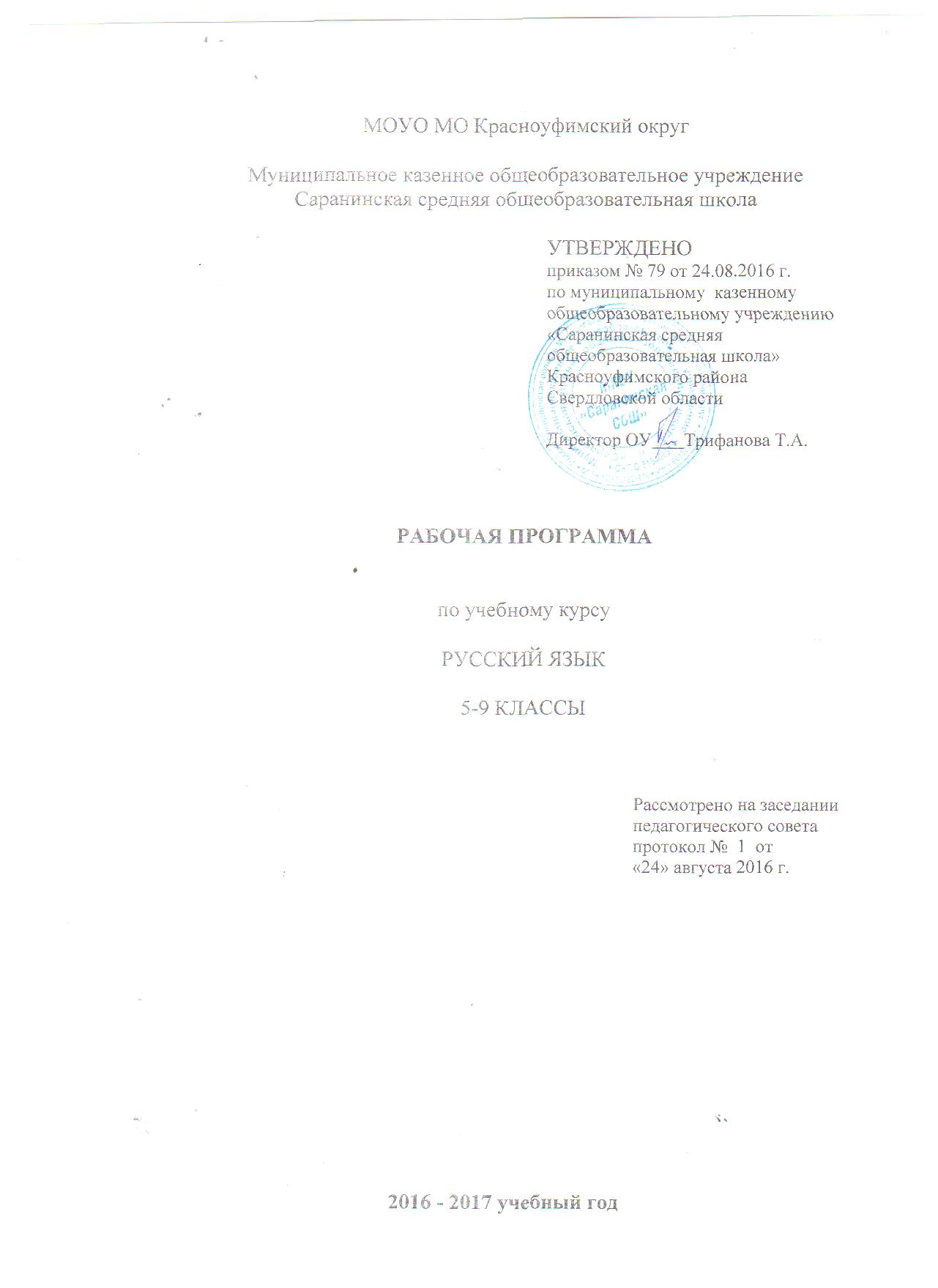 Планируемые результаты освоения учебного предмета «Русский язык»основного общего образованияКурс русского языка направлен на реализацию личностно-ориентированного, когнитивно-коммуникативного, деятельностного подходов к обучению родному языку и на достижениеобучающимся следующих личностных результатов: воспитание гражданственности и патриотизма, сознательного отношения к языку какявлению культуры, основному средству общения и получения знаний в разных сферахчеловеческой деятельности; воспитание интереса и любви к русскому языку; совершенствование речемыслительной деятельности, коммуникативных умений инавыков, обеспечивающих свободное владение русским литературным языком в разныхсферах и ситуациях его использования; обогащение словарного запаса и грамматическогостроя речи; развитие готовности и способности к речевому взаимодействию ивзаимопониманию, потребности к речевому самосовершенствованию; освоение знаний о русском языке, его устройстве и функционировании в различныхсферах и ситуациях общения, о стилистических ресурсах русского языка, основных нормахрусского литературного языка, русском речевом этикете; формирование умений опознавать, анализировать, классифицировать языковые факты,оценивать их с точки зрения нормативности, соответствия ситуации и сфере общения,работать с текстом, осуществлять информационный поиск, извлекать и преобразовыватьнеобходимую информацию.Метапредметными результатами освоения выпускниками основной школыпрограммы по русскому (родному) языку являются:1) владение всеми видами речевой деятельности:Аудирование и чтение: адекватное понимание информации устного и письменного сообщения (коммуникативнойустановки, темы текста, основной мысли; основной и дополнительной информации); владение разными видами чтения (поисковым, просмотровым, ознакомительным,изучающим) текстов разных стилей и жанров; адекватное восприятие на слух текстов разных стилей и жанров; владение разнымивидами аудирования (выборочным, ознакомительным, детальным); способность извлекать информацию из различных источников, включая средствамассовой информации, компакт-диски учебного назначения, ресурсы Интернета; свободнопользоваться словарями различных типов, справочной литературой, в том числе и наэлектронных носителях; овладение приемами отбора и систематизации материала на определенную тему; умениевести самостоятельный поиск информации; способность к преобразованию, сохранению ипередаче информации, полученной в результате чтения или аудирования; умение сопоставлять и сравнивать речевые высказывания с точки зрения их содержания,стилистических особенностей и использованных языковых средств;Говорение и письмо: способность определять цели предстоящей учебной деятельности (индивидуальной иколлективной), последовательность действий, оценивать достигнутые результаты и адекватноформулировать их в устной и письменной форме; умение воспроизводить прослушанный или прочитанный текст с заданной степеньюсвернутости (план, пересказ, конспект, аннотация); умение создавать устные и письменные тексты разных типов, стилей речи и жанров сучетом замысла, адресата и ситуации общения; способность свободно, правильно излагать свои мысли в устной и письменной форме,соблюдать нормы построения текста (логичность, последовательность, связность,соответствие теме и др.); адекватно выражать свое отношение к фактам и явлениямокружающей действительности, к прочитанному, услышанному, увиденному; владение различными видами монолога (повествование, описание, рассуждение;сочетание разных видов монолога) и диалога (этикетный, диалог-расспрос, диалог-побуждение, диалог — обмен мнениями и др.; сочетание разных видов диалога); соблюдение в практике речевого общения основных орфоэпических, лексических,грамматических, стилистических норм современного русского литературного языка;соблюдение основных правил орфографии и пунктуации в процессе письменного общения; способность участвовать в речевом общении, соблюдая нормы речевого этикета;адекватно использовать жесты, мимику в процессе речевого общения; способность осуществлять речевой самоконтроль в процессе учебной деятельности и вповседневной практике речевого общения; способность оценивать свою речь с точки зрения еесодержания, языкового оформления; умение находить грамматические и речевые ошибки,недочеты, исправлять их; совершенствовать и редактировать собственные тексты; умение выступать перед аудиторией сверстников с небольшими сообщениями, докладом,рефератом; участие в спорах, обсуждениях актуальных тем с использованием различныхсредств аргументации;2) применение приобретенных знаний, умений и навыков в повседневной жизни;способность использовать родной язык как средство получения знаний по другимучебным предметам; применение полученных знаний, умений и навыков анализаязыковых явлений на межпредметном уровне.3) коммуникативно целесообразное взаимодействие с окружающими людьми впроцессе речевого общения, совместного выполнения какого-либо задания, участия вспорах, обсуждениях актуальных тем; овладение национально-культурными нормамиречевого поведения в различных ситуациях формального и неформальногомежличностного и межкультурного общения.Изучение предметной области "Русский язык и литература" - языка как знаковойсистемы, лежащей в основе человеческого общения, формирования российскойгражданской, этнической и социальной идентичности, позволяющей понимать, бытьпонятым, выражать внутренний мир человека, в том числе при помощи альтернативныхсредств коммуникации, должно обеспечить: включение в культурно-языковое поле русской и общечеловеческой культуры, воспитаниеценностного отношения к русскому языку как носителю культуры, как государственномуязыку Российской Федерации, языку межнационального общения народов России; осознание тесной связи между языковым, литературным, интеллектуальным, духовно-нравственным развитием личности и ее социальным ростом; приобщение к российскому литературному наследию и через него - к сокровищамотечественной и мировой культуры; формирование причастности к национальнымсвершениям, традициям и осознание исторической преемственности поколений; обогащение активного и потенциального словарного запаса, развитие культуры владениярусским литературным языком во всей полноте его функциональных возможностей всоответствии с нормами устной и письменной речи, правилами русского речевого этикета; получение знаний о русском языке как системе и как развивающемся явлении, о егоуровнях и единицах, о закономерностях его функционирования, освоение базовых понятийлингвистики, формирование аналитических умений в отношении языковых единиц и текстовразных функционально-смысловых типов и жанров.Предметные результаты изучения предметной области "Русский язык и литература"должны отражать:1) совершенствование различных видов устной и письменной речевой деятельности(говорения и аудирования, чтения и письма, общения при помощи современных средствустной и письменной коммуникации): создание устных монологических высказываний разной коммуникативнойнаправленности в зависимости от целей, сферы и ситуации общения с соблюдением нормсовременного русского литературного языка и речевого этикета; умение различатьмонологическую, диалогическую и полилогическую речь, участие в диалоге и полилоге; развитие навыков чтения на русском языке (изучающего, ознакомительного,просмотрового) и содержательной переработки прочитанного материала, в том числе умениевыделять главную мысль текста, ключевые понятия, оценивать средства аргументации ивыразительности; овладение различными видами аудирования (с полным пониманием, с пониманиемосновного содержания, с выборочным извлечением информации); понимание, интерпретация и комментирование текстов различных функционально-смысловых типов речи (повествование, описание, рассуждение) и функциональныхразновидностей языка, осуществление информационной переработки текста, передача егосмысла в устной и письменной форме, а также умение характеризовать его с точки зренияединства темы, смысловой цельности, последовательности изложения; умение оценивать письменные и устные речевые высказывания с точки зрения ихэффективности, понимать основные причины коммуникативных неудач и уметь объяснять их;оценивать собственную и чужую речь с точки зрения точного, уместного и выразительногословоупотребления; выявление основных особенностей устной и письменной речи, разговорной и книжнойречи; умение создавать различные текстовые высказывания в соответствии с поставленнойцелью и сферой общения (аргументированный ответ на вопрос, изложение, сочинение,аннотация, план (включая тезисный план), заявление, информационный запрос и др.);2) понимание определяющей роли языка в развитии интеллектуальных и творческихспособностей личности в процессе образования и самообразования: осознанное использование речевых средств для планирования и регуляции собственнойречи; для выражения своих чувств, мыслей и коммуникативных потребностей; соблюдение основных языковых норм в устной и письменной речи; стремление расширить свою речевую практику, развивать культуру использованиярусского литературного языка, оценивать свои языковые умения и планировать ихсовершенствование и развитие;3) использование коммуникативно-эстетических возможностей русского языка: распознавание и характеристика основных видов выразительных средств фонетики,лексики и синтаксиса (звукопись; эпитет, метафора, развернутая и скрытая метафоры,гипербола, олицетворение, сравнение; сравнительный оборот; фразеологизм, синонимы,антонимы, омонимы) в речи; уместное использование фразеологических оборотов в речи; корректное и оправданное употребление междометий для выражения эмоций, этикетныхформул; использование в речи синонимичных имен прилагательных в роли эпитетов;4) расширение и систематизация научных знаний о языке, его единицах и категориях;осознание взаимосвязи его уровней и единиц; освоение базовых понятий лингвистики: идентификация самостоятельных (знаменательных) служебных частей речи и их форм позначению и основным грамматическим признакам; распознавание существительных, прилагательных, местоимений, числительных, наречийразных разрядов и их морфологических признаков, умение различать слова категориисостояния и наречия; распознавание глаголов, причастий, деепричастий и их морфологических признаков; распознавание предлогов, частиц и союзов разных разрядов, определение смысловыхоттенков частиц; распознавание междометий разных разрядов, определение грамматических особенностеймеждометий;5) формирование навыков проведения различных видов анализа слова,синтаксического анализа словосочетания и предложения, а также многоаспектногоанализа текста: проведение фонетического, морфемного и словообразовательного (как взаимосвязанныхэтапов анализа структуры слова), лексического, морфологического анализа слова, анализасловообразовательных пар и словообразовательных цепочек слов; проведение синтаксического анализа предложения, определение синтаксической ролисамостоятельных частей речи в предложении; анализ текста и распознавание основных признаков текста, умение выделять тему,основную мысль, ключевые слова, микротемы, разбивать текст на абзацы, знатькомпозиционные элементы текста; определение звукового состава слова, правильное деление на слоги, характеристика звуковслова; определение лексического значения слова, значений многозначного слова, стилистическойокраски слова, сферы употребления, подбор синонимов, антонимов; деление слова на морфемы на основе смыслового, грамматического исловообразовательного анализа слова; умение различать словообразовательные и формообразующие морфемы, способысловообразования; проведение морфологического разбора самостоятельных и служебных частей речи;характеристика общего грамматического значения, морфологических признаковсамостоятельных частей речи, определение их синтаксической функции; опознавание основных единиц синтаксиса (словосочетание, предложение, текст); умение выделять словосочетание в составе предложения, определение главного изависимого слова в словосочетании, определение его вида; определение вида предложения по цели высказывания и эмоциональной окраске; определение грамматической основы предложения; распознавание распространенных и нераспространенных предложений, предложенийосложненной и неосложненной структуры, полных и неполных; распознавание второстепенных членов предложения, однородных членов предложения,обособленных членов предложения; обращений; вводных и вставных конструкций; опознавание сложного предложения, типов сложного предложения, сложныхпредложений с различными видами связи, выделение средств синтаксической связи междучастями сложного предложения; определение функционально-смысловых типов речи, принадлежности текста к одному изних и к функциональной разновидности языка, а также создание текстов различного типа речии соблюдения норм их построения; определение видов связи, смысловых, лексических и грамматических средств связипредложений в тексте, а также уместность и целесообразность их использования;6) обогащение активного и потенциального словарного запаса, расширение объемаиспользуемых в речи грамматических языковых средств для свободного выражениямыслей и чувств в соответствии с ситуацией и стилем общения: умение использовать словари (в том числе - мультимедийные) при решении задачпостроения устного и письменного речевого высказывания, осуществлять эффективный иоперативный поиск на основе знаний о назначении различных видов словарей, их строения испособах конструирования информационных запросов; пользование толковыми словарями для извлечения необходимой информации, преждевсего - для определения лексического значения (прямого и переносного) слова,принадлежности к его группе однозначных или многозначных слов, определения прямого ипереносного значения, особенностей употребления; пользование орфоэпическими, орфографическими словарями для определениянормативного написания и произношения слова; использование фразеологических словарей для определения значения и особенностейупотребления фразеологизмов; использование морфемных, словообразовательных, этимологических словарей дляморфемного и словообразовательного анализа слов; использование словарей для подбора к словам синонимов, антонимов;7) овладение основными нормами литературного языка (орфоэпическими,лексическими, грамматическими, орфографическими, пунктуационными,стилистическими), нормами речевого этикета; приобретение опыта использованияязыковых норм в речевой практике при создании устных и письменных высказываний;стремление к речевому самосовершенствованию, овладение основными стилистическимиресурсами лексики и фразеологии языка: поиск орфограммы и применение правил написания слов с орфограммами; освоение правил правописания служебных частей речи и умения применять их на письме; применение правильного переноса слов; применение правил постановки знаков препинания в конце предложения, в простом и всложном предложениях, при прямой речи, цитировании, диалоге; соблюдение основных орфоэпических правил современного русского литературногоязыка, определение места ударения в слове в соответствии с акцентологическими нормами; выявление смыслового, стилистического различия синонимов, употребления их в речи сучетом значения, смыслового различия, стилистической окраски; нормативное изменение форм существительных, прилагательных, местоимений,числительных, глаголов; соблюдение грамматических норм, в том числе при согласовании и управлении, приупотреблении несклоняемых имен существительных и аббревиатур, при употреблениипредложений с деепричастным оборотом, употреблении местоимений для связи предложенийи частей текста, конструировании предложений с союзами, соблюдение видовременнойсоотнесенности глаголов-сказуемых в связном тексте;8) для слепых, слабовидящих обучающихся: формирование навыков письма набрайлевской печатной машинке;9) для глухих, слабослышащих, позднооглохших обучающихся формирование иразвитие основных видов речевой деятельности обучающихся - слухозрительноговосприятия (с использованием слуховых аппаратов и (или) кохлеарных имплантов),говорения, чтения, письма;10) для обучающихся с расстройствами аутистического спектра: овладение основными стилистическими ресурсами лексики и фразеологии языка,основными нормами литературного языка, нормами речевого этикета; приобретение опыта использования языковых норм в речевой и альтернативнойкоммуникативной практике при создании устных, письменных, альтернативныхвысказываний; стремление к возможности выразить собственные мысли и чувства, обозначитьсобственную позицию; видение традиций и новаторства в произведениях; восприятие художественной действительности как выражение мыслей автора о мире ичеловеке.Предметные результаты освоения учебного предмета «Русский язык»основного общего образованияРечь и речевое общениеВыпускник научится:• использовать различные виды монолога (повествование, описание, рассуждение;Сочетание разных видов монолога) в различных ситуациях общения;• использовать различные виды диалога в ситуациях формального инеформального, межличностного и межкультурного общения;• соблюдать нормы речевого поведения в типичных ситуациях общения;• оценивать образцы устной монологической и диалогической речи с точки зрениясоответствия ситуации речевого общения, достижения коммуникативных целейречевого взаимодействия, уместности использованных языковых средств;• предупреждать коммуникативные неудачи в процессе речевого общения.Выпускник получит возможность научиться:• выступать перед аудиторией с небольшим докладом; публично представлятьпроект, реферат; публично защищать свою позицию;• участвовать в коллективном обсуждении проблем, аргументироватьсобственную позицию, доказывать еѐ, убеждать;• понимать основные причины коммуникативных неудач и объяснять их.АудированиеВыпускник научится:• различным видам аудирования (с полным пониманием аудиотекста, с пониманиемосновного содержания, с выборочным извлечением информации); передаватьсодержание аудиотекста в соответствии с заданной коммуникативной задачей в устнойформе;• понимать и формулировать в устной форме тему, коммуникативную задачу,основную мысль, логику изложения учебно-научного, публицистического,официально-делового, художественного аудиотекстов, распознавать в них основную идополнительную информацию, комментировать еѐ в устной форме;• передавать содержание учебно-научного, публицистического, официально-делового, художественного аудиотекстов в форме плана, тезисов, ученическогоизложения (подробного, выборочного, сжатого).Выпускник получит возможность научиться:• понимать явную и скрытую (подтекстовую) информацию публицистическоготекста (в том числе в СМИ), анализировать и комментировать еѐ в устной форме.ЧтениеВыпускник научится:• понимать содержание прочитанных учебно-научных, публицистических(информационных и аналитических, художественно-публицистического жанров),художественных текстов и воспроизводить их в устной форме в соответствии сситуацией общения, а также в форме ученического изложения (подробного,выборочного, сжатого), в форме плана, тезисов (в устной и письменной форме);• использовать практические умения ознакомительного, изучающего,просмотрового способов (видов) чтения в соответствии с поставленнойкоммуникативной задачей;• передавать схематически представленную информацию в виде связного текста;• использовать приѐмы работы с учебной книгой, справочниками и другимиинформационными источниками, включая СМИ и ресурсы Интернета;• отбирать и систематизировать материал на определѐнную тему, анализироватьотобранную информацию и интерпретировать еѐ в соответствии с поставленнойкоммуникативной задачей.Выпускник получит возможность научиться:• понимать, анализировать, оценивать явную и скрытую (подтекстовую)информацию в прочитанных текстах разной функционально-стилевой и жанровойпринадлежности;• извлекать информацию по заданной проблеме (включая противоположные точкизрения на еѐ решение) из различных источников (учебно-научных текстов, текстовСМИ, в том числе представленных в электронном виде на различных информационныхносителях, официально-деловых текстов), высказывать собственную точку зрения нарешение проблемы.ГоворениеВыпускник научится:• создавать устные монологические и диалогические высказывания (в том числеоценочного характера) на актуальные социально-культурные, нравственно-этические,бытовые, учебные темы (в том числе лингвистические, а также темы, связанные ссодержанием других изучаемых учебных предметов) разной коммуникативнойнаправленности в соответствии с целями и ситуацией общения (сообщение, небольшойдоклад в ситуации учебно-научного общения, бытовой рассказ о событии, история,участие в беседе, споре);• обсуждать и чѐтко формулировать цели, план совместной групповой учебнойдеятельности, распределение частей работы;• извлекать из различных источников, систематизировать и анализировать материална определѐнную тему и передавать его в устной форме с учѐтом заданных условийобщения;• соблюдать в практике устного речевого общения основные орфоэпические,лексические, грамматические нормы современного русского литературного языка;стилистически корректно использовать лексику и фразеологию, правила речевого этикета.Выпускник получит возможность научиться:• создавать устные монологические и диалогические высказывания различных типови жанров в учебно-научной (на материале изучаемых учебных дисциплин), социально-культурной и деловой сферах общения;• выступать перед аудиторией с докладом; публично защищать проект, реферат;• участвовать в дискуссии на учебно-научные темы, соблюдая нормы учебно-научного общения;• анализировать и оценивать речевые высказывания с точки зрения их успешности вдостижении прогнозируемого результата.ПисьмоВыпускник научится:• создавать письменные монологические высказывания разнойкоммуникативной направленности с учѐтом целей и ситуации общения (ученическоесочинение на социально-культурные, нравственно-этические, бытовые и учебные темы,рассказ о событии, тезисы, неофициальное письмо, отзыв, расписка, доверенность,заявление);• излагать содержание прослушанного или прочитанного текста (подробно, сжато,выборочно) в форме ученического изложения, а также тезисов, плана;• соблюдать в практике письма основные лексические, грамматические,орфографические и пунктуационные нормы современного русского литературного языка;стилистически корректно использовать лексику и фразеологию.Выпускник получит возможность научиться:• писать рецензии, рефераты;• составлять аннотации, тезисы выступления, конспекты;• писать резюме, деловые письма, объявления с учѐтом внеязыковых требований,предъявляемых к ним, и в соответствии со спецификой употребления языковых средств.ТекстВыпускник научится:• анализировать и характеризовать тексты различных типов речи, стилей, жанров сточки зрения смыслового содержания и структуры, а также требований, предъявляемых ктексту как речевому произведению;• осуществлять информационную переработку текста, передавая его содержание ввиде плана (простого, сложного), тезисов, схемы, таблицы и т. п.;• создавать и редактировать собственные тексты различных типов речи, стилей,жанров с учѐтом требований к построению связного текста.Выпускник получит возможность научиться:• создавать в устной и письменной форме учебно-научные тексты (аннотация,рецензия, реферат, тезисы, конспект, участие в беседе, дискуссии), официально-деловыетексты (резюме, деловое письмо, объявление) с учѐтомвнеязыковых требований,предъявляемых к ним, и в соответствии со спецификой употребления в них языковыхсредств.Функциональные разновидности языкаВыпускник научится:• владеть практическими умениями различать тексты разговорного характера,научные, публицистические, официально-деловые, тексты художественной литературы(экстралингвистические особенности, лингвистические особенности на уровнеупотребления лексических средств, типичных синтаксических конструкций);• различать и анализировать тексты разных жанров научного (учебно-научного),публицистического, официально-делового стилей, разговорной речи (отзыв, сообщение,доклад как жанры научного стиля; выступление, статья, интервью, очерк как жанрыпублицистического стиля; расписка, доверенность, заявление как жанры официально-делового стиля; рассказ, беседа, спор как жанры разговорной речи);• создавать устные и письменные высказывания разных стилей, жанров и типов речи(отзыв, сообщение, доклад как жанры научного стиля; выступление, интервью, репортажкак жанры публицистического стиля; расписка, доверенность, заявление как жанрыофициально-делового стиля; рассказ, беседа, спор как жанры разговорной речи; текстыповествовательного характера, рассуждение, описание; тексты, сочетающие разныефункционально-смысловые типы речи);• оценивать чужие и собственные речевые высказывания разнойфункциональной направленности с точки зрения соответствия их коммуникативнымтребованиям и языковой правильности;• исправлять речевые недостатки, редактировать текст;• выступать перед аудиторией сверстников с небольшими информационнымисообщениями, сообщением и небольшим докладом на учебно-научную тему.Выпускник получит возможность научиться:• различать и анализировать тексты разговорного характера, научные,публицистические, официально-деловые, тексты художественной литературысточкизрения специфики использования в них лексических, морфологических, синтаксическихсредств;• создавать ________Ў“_2тексты различных функциональных стилей и жанров (аннотация,рецензия, реферат, тезисы, конспект как жанры учебно-научного стиля), участвовать вдискуссиях на учебно-научные темы; составлять резюме, деловое письмо, объявление вофициально-деловом стиле; готовить выступление, информационную заметку,сочинение-рассуждение в публицистическом стиле; принимать участие в беседах,разговорах, спорах в бытовой сфере общения, соблюдая нормы речевого поведения;создавать бытовые рассказы, истории, писать дружеские письма с учѐтом внеязыковыхтребований, предъявляемых к ним, и в соответствии со спецификой употребленияязыковых средств;• анализировать образцы публичной речи с точки зрения еѐ композиции,аргументации, языкового оформления, достижения поставленных коммуникативныхзадач;• выступать перед аудиторией сверстников с небольшой протокольно-этикетной,развлекательной, убеждающей речью.Общие сведения о языкеВыпускник научится:• характеризовать основные социальные функции русского языка в России и мире,место русского языка среди славянских языков, рольстарославянского(церковнославянского) языка в развитии русского языка;• определять различия между литературным языком и диалектами, просторечием,профессиональными разновидностями языка, жаргоном и характеризовать эти различия;• оценивать использование основных изобразительных средств языка.Выпускник получит возможность научиться:• характеризовать вклад выдающихся лингвистов в развитие русистики.Фонетика и орфоэпия. ГрафикаВыпускник научится:• проводить фонетический анализ слова;• соблюдать основные орфоэпические правила современного русского литературногоязыка;• извлекать необходимую информацию из орфоэпических словарей и справочников;использовать еѐ в различных видах деятельности.Выпускник получит возможность научиться:• опознавать основные выразительные средства фонетики (звукопись);• выразительно читать прозаические и поэтические тексты;• извлекать необходимую информацию из мультимедийных орфоэпических словарей исправочников; использовать еѐ в различных видах деятельности.Морфемика и словообразованиеВыпускник научится:• делить слова на морфемы на основе смыслового, грамматического исловообразовательного анализа слова;• различать изученные способы словообразования;• анализировать и самостоятельно составлять словообразовательные пары исловообразовательные цепочки слов;• применять знания и умения по морфемике и словообразованию в практикеправописания, а также при проведении грамматического и лексического анализа слов.Выпускник получит возможность научиться:• характеризовать словообразовательные цепочки и словообразовательные гнѐзда,устанавливая смысловую и структурную связь однокоренных слов;• опознавать основные выразительные средства словообразования в художественнойречи и оценивать их;• извлекать необходимую информацию из морфемных,словообразовательных и этимологических словарей и справочников, в том числемультимедийных;• использовать этимологическую справку для объяснения правописания илексического значения слова.Лексикология и фразеологияВыпускник научится:• проводить лексический анализ слова, характеризуя лексическое значение,принадлежность слова к группе однозначных или многозначных слов, указывая прямое ипереносное значение слова, принадлежность слова к активной или пассивной лексике, атакже указывая сферу употребления и стилистическую окраску слова;• группировать слова по тематическим группам;• подбирать к словам синонимы, антонимы;• опознавать фразеологические обороты;• соблюдать лексические нормы в устных и письменных высказываниях;• использовать лексическую синонимию как средство исправления неоправданногоповтора в речи и как средство связи предложений в тексте;• опознавать основные виды тропов, построенных на переносном значении слова(метафора, эпитет, олицетворение);• пользоваться различными видами лексических словарей (толковым словарѐм,словарѐм синонимов, антонимов, фразеологическим словарѐм и др.) и использоватьполученную информацию в различных видах деятельности.Выпускник получит возможность научиться:• объяснять общие принципы классификации словарного состава русского языка;• аргументировать различие лексического и грамматического значений слова;• опознавать омонимы разных видов;• оценивать собственную и чужую речь с точки зрения точного, уместного ивыразительного словоупотребления;• опознавать основные выразительные средства лексики и фразеологии впублицистической и художественной речи и оценивать их; объяснять особенностиупотребления лексических средств в текстах научного и официально-делового стилейречи;• извлекать необходимую информацию из лексических словарей разного типа(толкового словаря, словарей синонимов, антонимов, устаревших слов, иностранныхслов, фразеологического словаря и др.)и справочников, в том числе мультимедийных;использовать эту информацию в различных видах деятельности.МорфологияВыпускник научится:• опознавать самостоятельные (знаменательные) части речи и их формы, служебныечасти речи;• анализировать слово с точки зрения его принадлежности к той или иной части речи;• употреблять формы слов различных частей речи в соответствии с нормамисовременного русского литературного языка;• применять морфологические знания и умения в практике правописания, в различныхвидах анализа;• распознавать явления грамматической омонимии, существенные для решенияорфографических и пунктуационных задач.Выпускник получит возможность научиться:• анализировать синонимические средства морфологии;• различать грамматические омонимы;• опознавать основные выразительные средства морфологии в публицистической ихудожественной речи и оценивать их; объяснять особенности употребленияморфологических средств в текстах научного и официально-делового стилей речи;• извлекать необходимую информацию из словарей грамматических трудностей, втом числе мультимедийных; использовать эту информацию в различных видахдеятельности.СинтаксисВыпускник научится:• опознавать основные единицы синтаксиса (словосочетание, предложение) и ихвиды;• анализировать различные виды словосочетаний и предложений с точки зренияструктурной и смысловой организации, функциональной предназначенности;• употреблять синтаксические единицы в соответствии с нормами современногорусского литературного языка;• использовать разнообразные синонимические синтаксические конструкции всобственной речевой практике;• применять синтаксические знания и умения в практике правописания, в различныхвидах анализа.Выпускник получит возможность научиться:• анализировать синонимические средства синтаксиса;• опознавать основные выразительные средства синтаксиса в публицистической ихудожественной речи и оценивать их; объяснять особенности употреблениясинтаксических конструкций в текстах научного и официально-делового стилей речи;• анализировать особенности употребления синтаксических конструкций с точкизрения их функционально-стилистических качеств, требований выразительности речи.Правописание: орфография и пунктуацияВыпускник научится:• соблюдать орфографические и пунктуационные нормы в процессе письма (в объѐмесодержания курса);• объяснять выбор написания в устной форме (рассуждение) и письменной форме (спомощью графических символов);• обнаруживать и исправлять орфографические и пунктуационные ошибки;• извлекать необходимую информацию из орфографических словарей и справочников;использовать еѐ в процессе письма.Выпускник получит возможность научиться:• демонстрировать роль орфографии и пунктуации в передаче смысловой стороныречи;• извлекать необходимую информацию из мультимедийных орфографическихсловарей и справочников по правописанию; использовать эту информацию в процессеписьма.Язык и культураВыпускник научится:• выявлять единицы языка с национально-культурным компонентом значения впроизведениях устного народного творчества, в художественной литературе иисторических текстах;• приводить примеры, которые доказывают, что изучение языка позволяет лучшеузнать историю и культуру страны;• уместно использовать правила русского речевого этикета в учебной деятельности иповседневной жизни.Выпускник получит возможность научиться:• характеризовать на отдельных примерах взаимосвязь языка, культуры и историинарода — носителя языка;• анализировать и сравнивать русский речевой этикет с речевым этикетомотдельных народов России и мира.Содержание учебного предмета «Русский язык»основного общего образованияСодержание, обеспечивающее формирование коммуникативной компетенцииРаздел 1. Речь и речевое общение1. Речь и речевое общение. Речевая ситуация. Речь устная и письменная. Речьдиалогическая и монологическая. Монолог и его виды. Диалог и его виды.2. Осознание основных особенностей устной и письменной речи; анализ образцовустной и письменной речи. Различение диалогической и монологической речи. Владениеразличными видами монолога и диалога. Понимание коммуникативных целей и мотивовговорящего в разных ситуациях общения. Владение нормами речевого поведения втипичных ситуациях формального и неформального межличностного общения.Раздел 2. Речевая деятельность1. Виды речевой деятельности: чтение, аудирование (слушание), говорение, письмо.Культура чтения, аудирования, говорения и письма.2. Овладение основными видами речевой деятельности.Адекватное понимание основной и дополнительной информации текста,воспринимаемого зрительно или на слух. Передача содержания прочитанного илипрослушанного текста в сжатом или развернутом виде в соответствии с ситуациейречевого общения. Овладение практическими умениями просмотрового,ознакомительного, изучающего чтения, приемами работы с учебной книгой и другимиинформационными источниками. Овладение различными видами аудирования.Изложение содержания прослушанного или прочитанного текста (подробное, сжатое,выборочное).Создание устных и письменных монологических, а также устных диалогическихвысказываний разной коммуникативной направленности с учетом целей и ситуацииобщения.Отбор и систематизация материала на определенную тему; поиск, анализ ипреобразование информации, извлеченной из различных источников.Раздел 3. Текст1. Понятие текста, основные признаки текста (членимость, смысловаяцельность,связность).Тема, основная мысль текста. Микротема текста.Средства связи предложений и частей текста. Абзац как средство композиционно-стилистического членения текста.Функционально-смысловые типы речи: описание, повествование, рассуждение.Структура текста. План и тезисы как виды информационной переработки текста.2. Анализ текста с точки зрения его темы, основной мысли, структуры,принадлежности к функционально-смысловому типу речи. Деление текста на смысловыечасти, составление его плана, тезисов. Определение средств и способов связипредложений в тексте. Анализ языковых особенностей текста. Выбор языковых средств взависимости от цели, темы, основной мысли и ситуации общения. Создание текстовразличного типа, стиля, жанра. Соблюдение норм построения текста (логичность,последовательность, связность, соответствие теме и др.). Оценивание и редактированиеустного и письменного речевого высказывания.Раздел 4. Функциональные разновидности языка1. Функциональные разновидности языка: разговорный язык; функциональные стили:научный, публицистический, официально-деловой; язык художественной литературы.Основные жанры научного (отзыв, выступление, доклад), публицистического(выступление, интервью), официально-делового (расписка, доверенность, заявление)стилей, разговорной речи (рассказ, беседа).2. Установление принадлежности текста к определенной функциональнойразновидности языка. Создание письменных высказываний разных стилей, жанров итипов речи; повествование, описание, рассуждение. Выступление перед аудиториейсверстников с небольшими сообщениями, докладом.Содержание, обеспечивающее формирование языковой и лингвистической(языковедческой) компетенцииРаздел 5.Общие сведения о языке1.Русский язык — национальный язык русского народа, государственный языкРоссийской Федерации и язык межнационального общения. Русский язык в современноммире.Русский язык — язык русской художественной литературы. Основныеизобразительные средства русского языка.Лингвистика как наука о языке. Основные разделы лингвистики. Выдающиесяотечественные лингвисты.2. Осознание важности коммуникативных умений в жизни человека, понимание ролирусского языка в жизни общества и государства, в современном мире.Понимание различий между литературным языком и диалектами, просторечием,профессиональными разновидностями языка, жаргоном. Осознание красоты, богатства,выразительности русского языка. Наблюдение за использованием изобразительныхсредств языка в художественных текстах.Раздел 6. Фонетика и орфоэпия. Графика1. Фонетика как раздел лингвистики.Звук как единица языка. Система гласных звуков. Система согласных звуков.Изменение звуков в речевом потоке. Элементы фонетической транскрипции. Слог.Ударение.Орфоэпия как раздел лингвистики. Основные правила нормативного произношения иударения. Орфоэпический словарь.2. Совершенствование навыков различения ударных и безударных гласных, звонкихи глухих, твердых и мягких согласных. Объяснение с помощью элементов транскрипцииособенностей произношения и написания слов. Проведение фонетического разбора слов.Нормативное произношение слов. Оценка собственной и чужой речи с точки зренияорфоэпической правильности.Применение фонетико-орфоэпических знаний и умений в собственной речевойпрактике.Использование орфоэпического словаря для овладения произносительной культурой.Графика как раздел лингвистики. Соотношение звука и буквы. Обозначение написьме твердости и мягкости согласных. Способы обозначения [ј΄].Совершенствование навыков сопоставления звукового и буквенного состава слова.Использование знания алфавита при поиске информации в словарях, справочниках,энциклопедиях, в СМС-сообщениях.Раздел 8. Морфемика и словообразование1. Морфемика как раздел лингвистики. Морфема как минимальная значимая единицаязыка.Словообразующие и формообразующие морфемы. Окончание как формообразующаяморфема.Приставка, суффикс как словообразующие морфемы.Корень. Однокоренные слова. Чередование гласных и согласных в корнях слов.Варианты морфем.Возможность исторических изменений в структуре слова. Понятие об этимологии.Этимологический словарь.Словообразование как раздел лингвистики. Исходная (производящая) основа исловообразующая морфема.Основные способы образования слов: приставочный, суффиксальный, приставочно-суффиксальный, бессуффиксный; сложение и его виды; переход слова из одной частиречи в другую; сращение сочетания слов в слово. Словообразовательная пара,словообразовательная цепочка. Словообразовательное гнездо слов.Словообразовательный и морфемный словари.2. Осмысление морфемы как значимой единицы языка. Осознание роли морфем впроцессах формо- и словообразования. Проведение морфемного разбора слов.Определение основных способов словообразования, построениесловообразовательных цепочек слов.Применение знаний и умений по морфемике и словообразованию в практикеправописания.Использование словообразовательного, морфемного и этимологического словарейпри решении разнообразных учебных задач.Раздел 9. Лексикология и фразеология1. Лексикология как раздел лингвистики. Слово как единица языка. Лексическоезначение слова.Однозначные и многозначные слова; прямое и переносное значения слова.Переносное значение слов как основа тропов.Тематические группы слов. Толковые словари русского языка.Синонимы. Антонимы. Омонимы. Словари синонимов и антонимов русского языка.Лексика русского языка с точки зрения ее происхождения: исконно русские изаимствованные слова. Словари иностранных слов.Лексика русского языка с точки зрения ее активного и пассивного запаса. Архаизмы,историзмы, неологизмы. Словари устаревших слов и неологизмов.Лексика русского языка с точки зрения сферы ее употребления.Общеупотребительные слова. Диалектные слова. Термины и профессионализмы.Жаргонная лексика.Стилистические пласты лексики.Фразеология как раздел лингвистики. Фразеологизмы. Пословицы, поговорки,афоризмы, крылатые слова. Фразеологические словари.Разные виды лексических словарей и их роль в овладении словарным богатствомродного языка.2. Дифференциация лексики по типам лексического значения с точки зрения ееактивного и пассивного запаса, происхождение сферы употребления, экспрессивнойокраски и стилистической принадлежности.Употребление лексических средств в соответствии со значением и ситуациейобщения. Оценка своей и чужой речи с точки зрения точного, уместного ивыразительного словоупотребления.Проведение лексического разбора слов.Извлечение необходимой информации из лексических словарей различных типов(толкового словаря, словарей синонимов, антонимов, устаревших слов, иностранныхслов, фразеологического словаря и др.) и использование ее в различных видахдеятельности.Раздел 10. Морфология1. Морфология как раздел грамматики.Части речи как лексико-грамматические разряды слов. Система частей речи в русскомязыке.Самостоятельные (знаменательные) части речи. Общее грамматическое значение,морфологические и синтаксические свойства имени существительного, имениприлагательного, глагола.Омонимия слов разных частей речи.Словари грамматических трудностей.2. Распознавание частей речи по грамматическому значению, морфологическимпризнакам и синтаксической роли. Проведение морфологического разбора слов разныхчастей речи. Нормативное употребление форм слов различных частей речи.Применение морфологических знаний и умений в практике правописания.Использование словарей грамматических трудностей в речевой практике.Раздел 11. Синтаксис1. Синтаксис как раздел грамматики. Словосочетание и предложение как единицысинтаксиса.Словосочетание как синтаксическая единица, типы словосочетаний. Виды связи всловосочетании.Виды предложений по цели высказывания и эмоциональной окраске. Грамматическаяоснова предложения, главные и второстепенные члены, способы их выражения. Видысказуемого.Структурные типы простых предложений: двусоставные и односоставные,распространенные и нераспространенные, предложения осложненной и неосложненнойструктуры, полные и неполные.Предложения осложненной структуры. Однородные члены предложения,обособленные члены предложения, обращение.Способы передачи чужой речи.2. Проведение синтаксического разбора словосочетаний и предложений разныхвидов. Анализ разнообразных синтаксических конструкций и правильное употреблениеих в речи. Оценка собственной и чужой речи с точки зрения правильности, уместности ивыразительности употребления синтаксических конструкций.Применение синтаксических знаний и умений в практике правописания.Раздел 12. Правописание: орфография и пунктуация1. Орфография как система правил правописания. Понятие орфограммы.Правописание гласных и согласных в составе морфем. Правописание ъ и ь.Слитные, дефисные и раздельные написания.Употребление прописной и строчной буквы.Перенос слов.Орфографические словари и справочники.Пунктуация как система правил правописания.Знаки препинания и их функции. Одиночные и парные знаки препинания.Знаки препинания в конце предложения.Знаки препинания в простом неосложненном предложении.Знаки препинания в простом осложненном предложении.Знаки препинания при прямой речи и цитировании, в диалоге.Сочетание знаков препинания.2. Овладение орфографической и пунктуационной зоркостью. Соблюдение основныхорфографических и пунктуационных норм в письменной речи. Опора на фонетический,морфемно-словообразовательный и морфологический анализ при выборе правильногонаписания слова. Опора на грамматико-интонационный анализ при объяснениирасстановки знаков препинания в предложении.Использование орфографических словарей и справочников по правописанию длярешения орфографических и пунктуационных проблем.Содержание, обеспечивающее формирование культуроведческой компетенцииРаздел 13. Язык и культура1. Взаимосвязь языка и истории, культуры народа. Русский речевой этикет.2. Выявление единиц языка с национально-культурным компонентом значения впроизведениях устного народного творчества, в художественной литературе иисторических текстах; объяснение их значений с помощью лингвистических словарей(толковых, этимологических и др.). Уместное использование правил русского речевогоэтикета в учебной деятельности и повседневной жизни.Тематическое содержание программы(автор - Т.А. Ладыженская)5класс«Русский язык» V класс (175 ч: 5 часов в неделю).В данной программе в обобщѐнном виде:1) называются изучаемые учащимися в V классе понятия, языковые явления,орфографические и пунктуационные правила, а также те определения и правила, которыенеобходимо повторить для успешного усвоения новой темы;2) указываются те умения и навыки, которые приобретаются учащимися в данномклассе и владение которыми требуется от каждого ученика:-разбирать слово фонетически, по составу и морфологически, а предложения (с двумяглавными членами) — синтаксически;-соблюдать произносительные нормы литературного языка в пределах изученногоматериала.По орфографии. Находить в словах изученные орфограммы; находитьорфографические ошибки и исправлять их. Правильно писать слова с проверяемыми инепроверяемыми орфограммами, изученными в V классе.По пунктуации. Находить в предложениях смысловые отрезки, которые необходимовыделить знаками препинания, обосновывать выбор знаков препинания и расставлять ихв предложениях в соответствии с изученными правилами. Пользоватьсяорфографическими, орфоэпическими и толковыми словарями;3) определяются понятийная основа и инструментальные умения, связанные сразвитием коммуникативных умений:-формулировать тему и основную мысль устного и письменного текста;-подробно, сжато, выборочно излагать повествовательные тексты (в том числе сэлементами рассуждения, описания предметов, животных);-составлять простой план исходного и собственного текста;-создавать элементарные сочинения-рассуждения, рассказы о случаях из жизни,описания отдельных предметов, животных (по наблюдениям, опыту, по картине).Правильно и уместно использовать языковые средства в разных текстах.Совершенствовать содержание и языковое оформление своего текста (всоответствии сизученным языковым материалом).Язык и общение (2 ч + 14)Язык и человек. Общение устное и письменное. Чтение и его виды. Слушание и егоприѐмы. Научный, художественный, разговорный стили речи.Повторение изученного в I—IV классах (17 ч + Зч)I. Части слова. Орфограмма. Место орфограмм в словах. Правописание проверяемыхи непроверяемых гласных и согласных в корне слова. Правописание букв и, у, а послешипящих. Разделительные ъ и ъ.II. Части речи. Глагол: время, лицо, число, род (в прошедшем времени). Правописаниегласных в личных окончаниях наиболее употребительных глаголов I и II спряжения;буква ь во 2-м лице единственного числа глаголов. Правописание -тсяи -тъсяв глаголах;раздельное написание не с глаголами.Имя существительное: три склонения, род, падеж, число. Правописание гласных впадежных окончаниях существительных. Буква ь на конце существительных послешипящих.Имя прилагательное: род, падеж, число. Правописание гласных в падежныхокончаниях прилагательных.Местоимения 1, 2 и 3-го лица. Наречие (ознакомление). Раздельное написаниепредлогов с другими словами.III. Текст. Тема текста, его основная мысль. Изложение подробное, по плану.Сочинение по впечатлениям. Правка текста.Синтаксис. Пунктуация. Культура речи (23 ч + 7ч)I. Основные синтаксические понятия (единицы): словосочетание, предложение, текст.Пунктуация как раздел науки о языке.Словосочетание: главное и зависимое слово в словосочетании.Предложение. Простое предложение; виды простых предложений по целивысказывания: повествовательные, вопросительные, побудительные. Восклицательные иневосклицательные предложения. Знаки препинания: знаки завершения (в концепредложения), выделения, разделения (повторение).1 Часы на развитие коммуникативных умений.Грамматическая основа предложения. Тире между подлежащим и сказуемым.Главные члены предложения, второстепенные члены предложения: дополнение,определение, обстоятельство.Нераспространѐнные и распространѐнные предложения (с двумя главными членами).Предложения с однородными членами, не связанными союзами, а также связаннымисоюзами а, но и одиночным союзом и; запятая между однородными членами без союзов ис союзами а, но, и.Обращение, знаки препинания при обращении.Синтаксический разбор словосочетания и предложения.Сложное предложение. Наличие двух и более грамматических основ как признаксложного предложения. Сложные предложения с союзами (с двумяглавными членами вкаждом простом предложении).Запятая между простыми предложениями в сложном перед и, а, но, чтобы, потомучто, хотя, когда, который, что, если.Прямая речь после слов автора и перед ними; знаки препинания при прямой речи.Тире в начале реплик диалога.Пунктуационный разбор простого предложения.II. Умение соблюдать правила пунктуации в рамках изученного материала. Умениеинтонационно правильнопроизносить повествовательные, вопросительные,побудительные и восклицательные предложения, а также предложения с обобщающимсловом.III. Диалог, этикетные диалоги. Письмо как одна из разновидностей текста. Устное иписьменное сжатое изложение. Сочинение-повествование.Отзыв о сочинении товарища. Сочинение по картине.Фонетика. Орфоэпия. Графика. Орфография. Культура речи.(12ч + 3ч)I. Фонетика как раздел науки о языке. Звук как единица языка. Звуки речи; гласные исогласные звуки. Твѐрдые и мягкие согласные. Твѐрдые имягкие согласные, не имеющиепарных звуков. Звонкие и глухие согласные. Сонорные согласные. Звонкие и глухиесогласные, не имеющие парныхзвуков. Гласные и согласные в речи.Фонетический разбор слова.Орфоэпия. Произносительные нормы литературного языка. Орфоэпические словари.Графика как раздел науки о языке. Обозначение звуков речи на письме; алфавит.Печатные и рукописные буквы; прописные и строчные.Обозначение мягкости согласных. Мягкий знак для обозначения мягкости согласных.Звуковое значение букв е, ѐ, ю, я.Орфографический разбор. Орфографические словари.II. Умение соблюдать основные правила литературного произношения в рамкахтребований учебника; произносить гласные и согласные перед гласным е.Умение находить справки о произношении слов в различных словарях (в том числеорфоэпических).III. Описание предмета, картины (натюрморта). Отбор языковых средств взависимости от темы, задачи, адресата высказывания. Подробное изложениеповествовательного текста с описанием.Лексика. Культура речи (б ч + 2 ч)I. Лексика как раздел науки о языке. Слово как единица языка. Слово и еголексическое значение. Однозначные и многозначные слова. Прямое и переносноезначение слов. Омонимы. Синонимы. Антонимы. Толковые словари.II. Умение пользоваться толковым словарѐм, словарѐм антонимов и др. Умениеупотреблять слова в свойственном им значении.III. Сочинение-рассуждение. Подробное изложение от 3-го лица. Описаниеизображѐнного на картине.Морфемика. Орфография. Культура речи (18 ч + 4 ч)I. Морфемика как раздел науки о языке. Морфема как наименьшая значимая частьслов. Изменение и образование слов. Основа и окончание в самостоятельных словах.Нулевое окончание. Роль окончаний в словах. Корень, суффикс, приставка; ихназначение в слове. Чередование гласных и согласных в слове. Беглые гласные. Вариантыморфем. Морфемный разбор слова. Правописание гласных и согласных в приставках;буквы з и с на конце приставок. Правописание чередующихся гласных а и о в корнях –лаг- - -лож-, -раст- - -рос-. Буквы ѐ — о после шипящих в корне. Буквы и иы после ц.II. Умение соблюдать правила орфографии в рамках изученного материала. Умениепользоваться орфографическими словарями.III. Рассуждение, его структура и разновидности. Рассуждение в повествовании.Письмо-повествование. Описание картины с элементами рассуждения. Выборочноеизложение.Морфология. Орфография. Культура речиИмя существительное (17 ч + 4 ч)I. Имя существительное как часть речи. Синтаксическая роль именисуществительного в предложении.Существительные одушевлѐнные и неодушевлѐнные (повторение). Существительныесобственные и нарицательные. Большая буква в географических названиях, в названияхулиц и площадей, в названиях исторических событий. Большая буква в названиях книг,картин и кинофильмов, спектаклей, литературных и музыкальных произведений;выделение этих названий кавычками. Род существительных. Существительные, имеющиеформу только единственного или только множественного числа. Три склонения имѐнсуществительных. Падеж имѐн существительных.Правописание гласных в падежных окончаниях имѐн существительных.Склонение существительных на -ия, -ий, -ие.Буквы о — е после шипящих и ц в окончаниях существительных.Морфологический разбор имѐн существительных.II. Умение согласовывать прилагательные и глаголы в прошедшем времени ссуществительными, род которых может быть определѐн неверно (например, фамилия,яблоко).Умение правильно образовывать у имѐн существительных формы именительного(инженеры, выборы) и родительного падежа множественного числа (чулок, мест и т.д.).Умение использовать в речи существительные-синонимы для более точноговыражения мыслей и устранения неоправданных повторений одних и тех же слов.III. Доказательства и объяснения в рассуждении. Сжатое изложение-повествование.Подробное изложение с изменением лица рассказчика.Имя прилагательное (10 ч + 4 ч)I. Имя прилагательное как часть речи. Синтаксическая роль имени прилагательного впредложении.Правописание гласных в падежных окончаниях прилагательных с основой нашипящую.Полные и краткие прилагательные. Морфологический разбор имѐн прилагательных.II. Умение правильно ставить ударение в краткой форме прилагательных (труден,трудна, трудно).Умение пользоваться в речи прилагательными-синонимами для более точноговыражения мыслей и для устранения неоправданных повторений одних и тех же слов.III. Описание животного. Структура данного жанра, его стилистическиеразновидности. Сочинение с описанием животного в рассказе (по плану).Глагол (29 ч + 6 ч)I. Глагол как часть речи. Синтаксическая роль глагола в предложении.Не с глаголами. Неопределѐнная форма глагола (инфинитив на -тъ (пгъся), -ти (-тисъ), чъ (-чъся). Правописание -тъсяи -чъ (-чъся) в неопределѐнной форме(повторение).Совершенный и несовершенный вид глагола.Правописание чередующихся гласных е — ив корнях глаголов -бер ---------- бир-, -дер--------- дир-, -мер --------- мир-, -пер ------- -пир-, -тер тир-, -стел- - -стил-.Время глагола: прошедшее, настоящее, будущее.Спряжение глагола. Правописание гласных в безударных личных окончанияхглаголов.Морфологический разбор глагола.II. Соблюдение правильного ударения в глаголах, при произношении которыхдопускаются ошибки (начать, понять; начал, понял; начала, поняла; повторит и др.).Умение согласовывать глагол-сказуемое в прошедшем времени с подлежащим,выраженным существительным среднего рода и собирательным существительным.Умение употреблять при глаголах существительные в нужном падеже.Умение использовать в речи глаголы-синонимы (например, со значениемвысказывания, перемещения, нахождения) для более точного выражения мыслей, дляустранения неоправданного повторения слов.III. Понятие о рассказе, особенностях его структуры и стиля. Рассказ на темупословицы. Невыдуманный рассказ о себе. Рассказы по сюжетным картинкам. Репортаж.Устный рассказ по рисунку. Сжатое изложение рассказа. Изложение лингвистическоготекста.Повторение и систематизация изученного в V классеТематическое содержание программы6 классВведение (2)Русский язык – один из развитых языков мираПовторение изученного в 5 классе. Культура речи (16 (1КР + 2РР)Звуки и буквы. Части слова. Орфограммы в приставках, корнях, суффиксах,окончаниях. Словосочетание. Простое предложение. Сложное предложение. Пунктуацияв простом и сложном предложении. Прямая речь, диалог.Развитие речиТекст и его признаки. Тема текста. Основная мысль текста. Стили речи: официально-деловой стиль.Обучающиеся должны знать: роль русского языка среди языков мира; изученные в 5классе орфограммы, пунктограммы.Обучающиеся должны уметь: обосновывать выбор изученных орфограмм ипунктограмм; определять тему и основную мысль текста, его стиль.Контроль знаний: анализ устных ответов, анализ ежедневных письменных работ втетрадях; анализ промежуточных практических работ; контрольный диктант сграмматическим заданием.Лексика и фразеология. Культура речи (16 (1Кр + 5РР)Повторение пройденного по лексике в V классе. Лингвистические словари.Общеупотребительные слова. Профессиональные слова. Диалектные слова.Устаревшие слова. Неологизмы. Исконно-русская и заимствованная лексика.Эмоционально-окрашенные слова. Понятие о фразеологизмах.Развитие речиИспользование слов в соответствии с их лексическим значением. Способы сжатиятекста. Описание помещения.Обучающиеся должны знать: общеупотребительные, диалектные, профессиональныеслова; устаревшие слова и неологизмы; исконно-русскую и заимствованную лексику;эмоционально-окрашенные слова; фразеологизмы.Обучающиеся должны уметь: пользоваться различными словарями; определятьлексическую принадлежность слова; использовать слова в соответствии с их лексическимзначением; сжато излагать содержание текста; составлять рабочие материалы к описаниюпомещения.Контроль знаний: анализ устных ответов, анализ ежедневных письменных работ втетрадях; анализ промежуточных практических работ; сжатое обучающее и контрольноеизложение.Словообразование и орфография. Культура речи (32 (1Кр + 5РР)Повторение пройденного по словообразованию в V классе.Этимология слова. Основные способы образования слов в русском языке.Правописание чередующихся гласных О и А в корнях -ГОР-/-ГАР-, -КОС/КАС-.Правописание гласных в при ставках ПРЕ- И ПРИ-, буквы Ы и И после приставок насогласные.Сложные слова. Правописание соединительных гласных О и Е. Сложносокращенныеслова.Разбор слова по составу и словообразовательный разбор.Развитие речиСистематизация материала к сочинению. Сложный план. Описание картины.Обучающиеся должны знать: способы образования слов; возможности измененияморфем; орфограммы, связанные с морфемикой.Обучающиеся должны уметь: производить морфемный анализ слов; выбиратьправильные написания, зависящие от строения слова; согласовывать сосложносокращенными словами прилагательные и глаголы в прошедшем времени;пользоваться словообразовательными словарями; составлять сложный план; писатьсочинение по картине.Контроль знаний: анализ устных ответов, анализ ежедневных письменных работ втетрадях; анализ промежуточных практических работ; изложение-описание помещения;сочинение по картине; контрольный диктант с грамматическим заданием.Морфология. Орфография. Культура речи (127ч)Имя существительное. Культура речи (27ч (1Кр +6РР)Повторение сведений об имени существительном, полученных в V классе.Морфологические признаки существительного. Разносклоняемые существительные.Несклоняемые существительные (ознакомление). Род несклоняемых существительных.Существительные общего рода. Образование существительных.НЕ с существительными. Правописание гласных в суффиксах -ЕК -ИК; буквы О и Епосле шипящих и Ц в суффиксах существительных. Согласные Ч и Щ в суффиксе -ЧИК (-ЩИК).Развитие речиУпотребление в речи разносклоняемых и несклоняемых существительных. Описаниепомещения по личным впечатлениям.Обучающиеся должны знать: морфологические признаки существительного; способыобразования существительных; правописание не с существительными и суффиксовсуществительных.Обучающиеся должны уметь: различать существительное среди других частей речи;пользоваться орфографическими правилами при выборе написаний, основанных наморфологическом принципе; правильно употреблять изученную морфологическуюединицу в речи; производить морфологический разбор существительного; создаватьтексты типа описания.Контроль знаний: анализ устных ответов, анализ ежедневных письменных работ втетрадях; анализ промежуточных практических работ; сочинение-описание помещения;контрольные диктанты с грамматическим заданием.Имя прилагательное. Культура речи (22ч (1Кр + 3РР)Повторение пройденного об имени прилагательном в V классе. Морфологическиепризнаки прилагательного. Разряды прилагательных: качественные, относительные ипритяжательные прилагательные. Образование прилагательных. Степени сравненияприлагательных; образование степеней сравнения.НЕ с именами прилагательными. Буквы О и Е после шипящих и Ц в суффиксахприлагательных. Правописание гласных Н и НН в именах прилагательных. Различение написьме суффиксов -К-и -СК-. Слитное и дефисное написание сложных прилагательных.Развитие речиУпотребление в речи прилагательных. Описание природы. Выборочная работа стекстом. Описание картины.Обучающиеся должны знать: морфологические признаки прилагательного; способыобразования прилагательных; правописание не с прилагательными и суффиксовприлагательных; правописание сложных прилагательных.Обучающиеся должны уметь: различать прилагательное среди других частей речи;пользоваться орфографическими правилами при выборе написаний, основанных наморфологическом принципе; правильно употреблять изученную морфологическуюединицу в речи; производить морфологический разбор прилагательного; создавать текстытипа описания.Контроль знаний: анализ устных ответов, анализ ежедневных письменных работ втетрадях; анализ промежуточных практических работ; сочинение по картине; выборочноеизложение; контрольный диктант с грамматическим заданием.Имя числительное. Культура речи (25ч (1Кр + 4РР)Имя числительное как часть речи. Морфологические признаки числительного.Синтаксическая роль имен числительных в предложении. Числительные количественныеи порядковые. Числительные простые и составные.Склонение количественных числительных. Правописание гласных в падежныхокончаниях. Буква Ь в середине и на конце числительных. Слитное и раздельноенаписание числительных.Склонение порядковых числительных. Правописание гласных в падежныхокончаниях порядковых числительных.Развитие речиУпотребление в речи прилагательных. Устное выступление. Выборочное изложение.Обучающиеся должны знать: морфологические признаки числительного; способыобразования числительных; правописание числительных.Обучающиеся должны уметь: различать числительное среди других частей речи;пользоваться орфографическими правилами при выборе написаний, основанных наморфологическом принципе; правильно употреблять изученную морфологическуюединицу в речи; производить морфологический разбор прилагательного; писатьвыборочное изложение, публично выступать.Контроль знаний: анализ устных ответов, анализ ежедневных письменных работ втетрадях; анализ промежуточных практических работ; сжатое изложение; контрольныйдиктант с грамматическим заданиемМестоимение. Культура речи (23ч (1Кр + 4РР)Местоимение как часть речи. Морфологические признаки местоимения.Синтаксическая роль местоимений в предложении. Разряды местоимений. Склонениеместоимений. Раздельное написание предлогов с местоимениями. Буква Н в личныхместоимениях 3-го лица после предлогов. Образование неопределѐнных местоимений.Дефис в неопределенных местоимениях. НЕ в неопределенных местоимениях. Слитное ираздельное написание НЕ и НИ в отрицательных местоимениях.Развитие речиУпотребление в речи местоимений. Рассказ по сюжетным рисункам. Изложение сэлементами сочинения.Обучающиеся должны знать: морфологические признаки местоимения; способыобразования местоимений; правописание местоимений.Обучающиеся должны уметь: различать местоимение среди других частей речи;пользоваться орфографическими правилами при выборе написаний, основанных наморфологическом принципе; правильно употреблять изученную морфологическуюединицу в речи; производить морфологический разбор местоимения; писать изложение сэлементами сочинения, составлять рассказ по сюжетным рисункам.Контроль знаний: анализ устных ответов, анализ ежедневных письменных работ втетрадях; анализ промежуточных практических работ; рассказ по сюжетным рисункам;контрольное изложение с элементами сочинения; контрольное сочинение; контрольныйдиктант с грамматическим заданием.Глагол. Культура речи (30ч (2Кр + 4РР)Повторение пройденного о глаголе в V классе. Морфологические признаки глагола.Переходные и непереходные глаголы. Изъяви тельное, условное и повелительноенаклонение. Раздельное написание БЫ (Б) с глаголами в условном наклонении.Правописание глаголов повелительного наклонения. Разноспрягаемые глаголы.Безличные глаголы. Образование глаголов. Правописание гласных в суффиксах глаголов.Развитие речиУпотребление в речи глагола. Употребление наклонений глагола. Рассказ. Рассказ порисункам. Рассказ на основе услышанного.Обучающиеся должны знать: морфологические признаки глагола; способыобразования глагола; правописание суффиксов глаголов.Обучающиеся должны уметь: различатьглагол среди других частейречи; пользоваться орфографическими правилами при выборе написаний, основанных наморфологическом принципе; правильно употреблять изученную морфологическуюединицу в речи; производить морфологический разбор глагола; создавать тексты-рассказы.Повторение изученного в 6 классеРазделы науки о языке. Орфография. Орфографический разбор. Пунктуация.Пунктуационный разбор. Лексика и фразеология. Словообразование. Морфология.Синтаксис.Обучающиеся должны знать: изученные в 5 классе теоретические сведения полингвистике, орфограммы, пунктограммы.Обучающиеся должны уметь: обосновывать выбор изученных орфограмм ипунктограмм; определять тему и основную мысль текста, его стиль; писать изложения(выборочные, с элементами сочинения) и сочинения различных видов (по картине,рассказы, на основе услышанного).Контроль знаний: анализ устных ответов, анализ ежедневных письменных работ втетрадях; анализ промежуточных практических работ; контрольный итоговый диктант.Тематическое содержание программы7 классРусский язык как развивающееся явление (1 ч)Повторение пройденного в 5-6-ых классах (9 ч + 2 ч)Причастие (27 ч + 6 ч)I. Повторение пройденного о глаголе в V и VI классах. Причастие. Свойстваприлагательных и глаголов у причастия. Синтаксическая роль причастий в предложении.Действительные и страдательные причастия. Полные и краткие страда тельныепричастия. Причастный оборот; выделение запятыми причастного оборота.Текстообразующая роль причастий.Склонение полных причастий и правописание гласных в падежных окончанияхпричастий. Образование действительных и страдательных причастий настоящего ипрошедшего времени (ознакомление ).Не с причастиями. Правописание гласных в суффиксах действительных истрадательных причастий. Одна и две буквы н в суффиксах полных причастий иприлагательных, образованных от глаголов. Одна буква н в кратких причастиях.II. Умение правильно ставить ударение в полных и кратких страдательныхпричастиях (принесѐнный, принесѐн, принесена, принесено, принeceны), правильноупотреблять причастия с -суффиксом -СЯ, согласовывать причастия с определяемымисуществительными, строить предложения с причастным оборотом.III. Описание внешности человека: структура текста, языковые особенности (в томчисле специальные «портретные» слова). Устный пересказ исходного текста с описаниемвнешности. Выборочное изложение текста с описанием внешности. Описание внешностизнакомого по личным впечатлениям, по фотографии.Виды публичных общественно-политических выступлений. Их структура.Деепричастие (9 ч + 2 ч)IV. Повторение пройденного о глаголе в V и VI классах. Деепричастие. Глагольные инаречные свойства деепричастия. Синтаксическая роль деепричастий в предложении.Текстообразующая роль деепричастий. Деепричастный оборот; знаки препинания придеепричастном обороте. Выделение одиночного деепричастия запятыми (ознакомление).Деепричастия совершенного и несовершенного вида и их образование.Не с деепричастиями.II. Умение правильно строить предложение с деепричастным оборотом.III. Рассказ по картине.Наречие (20 ч + 1 ч)I. Наречие как часть речи. Синтаксическая роль наречий в предложении. Степенисравнения наречий и их образование. Текстообразующая роль наречий. Словообразованиенаречий.Правописание не с наречиями на -о и -е; не- и ни- в наречиях.Одна и две буквы н в наречиях на -о и -е.Буквы о и е после шипящих на конце наречий. Суффиксы -о и -а на конце наречий.Дефис между частями слова в наречиях. Слитные и раздельные написания наречий. Букваь после шипящих на конце наречий.II. Умение правильно ставить ударение в наречиях.Умение использовать в речи наречия-синонимы и антонимы.III. Описание действий как вид текста: структура текста, его языковые особенности.Пересказ исходного текста с описанием действий.Категория состояния (2 ч + 2 ч)IV. Категория состояния как часть речи. Ее отличие от наречий. Синтаксическая рольслов категории состояния.V. Выборочное изложение текста с описанием состояния человека или природыСлужебные части речи. Культура речиПредлог (7 ч + 3 ч)I. Предлог как служебная часть речи. Синтаксическая роль предлогов в предложении.Непроизводные и производные предлоги. Простые и составные предлоги.Текстообразующая роль предлогов. Слитные и раздельные написания предлогов (втечение, ввиду, вследствие и др.). Дефис в предлогах из-за, из-под.II. Умение правильно употреблять предлоги в и на, с и из. Умение правильноупотреблять существительные с предлогами по, благодаря, согласно, вопреки. Умениепользоваться в речи предлогами-синонимами.III. Рассказ от своего имени на основе прочитанного. Рас сказ на основе увиденногона картине.Союз (7 ч + 1ч)I. Союз как служебная часть речи. Синтаксическая роль союзов в предложении.Простые и составные союзы. Союзы сочинительные и подчинительные; сочинительныесоюзы - соединительные, разделительные и противительные. Употреблениесочинительных союзов в простом И сложном предложениях; употреблениеподчинительных союзов в сложном предложении. Текстообразующая роль союзов.Слитные и раздельные написания союзов. Отличие на письме союзов зато, тоже, чтобы отместоимений с предлогом и частица ми и союза также от наречия так с частицей же.II. Умение пользоваться в речи союзами-синонимами.III. Устное рассуждение на дискуссионную тему; его языковые особенности.Частица (17 ч + 2 ч)I. Частица как служебная часть речи. Синтаксическая роль частиц в предложении.Формообразующие и смысловые частицы. Текстообразующая роль частиц. Различение написьме частиц не и ни. Правописание не и ни с различными частями речи.II. Умение выразительно читать предложения с модальными частицами.III. Рассказ по данному сюжету.Междометие. Звукоподражательные слова (2 ч)I. Междометие как часть речи. Синтаксическая роль междометий в предложении.Звукоподражательные слова и их отличие от междометий. Дефис в междометиях.Интонационное выделение междометий. Запятая и восклицательный знак примеждометиях.II. Умение выразительно читать предложения с междометиями.Повторение и систематизация пройденного в VII классе (7 ч + 3ч)Сочинение-рассуждение на морально-этическую тему или публичное выступление наэту тему.Тематическое содержание программы8 классФункции русского языка в современном мире (2ч)Повторение пройденного в V—VII классах. (8 ч + 2 ч РР + 1ч)Синтаксис. Пунктуация. Культура речи(4ч + 1чРР)Основные единицы синтаксиса. Текст как единица синтаксиса.Предложение как единица синтаксиса.Словосочетание (5 ч)Повторение пройденного о словосочетании в V классе. Связь слов в словосочетании:согласование, управление, примыкание. Виды словосочетаний по морфологическимсвойствам главного слова (глагольные, именные, наречные). Синонимические позначению словосочетания.Простое предложение. (3 ч + 1чРР)Повторение пройденного о предложении. Грамматическая (предикативная) основапредложения.Особенности связи подлежащего и сказуемого. Порядок слов в предложении.Интонация простого предложения. Логическое ударение.Описание архитектурных памятников как вид текста; структура текста, его языковыеособенности.Простые двусоставные предложения.Главные члены предложения (7 ч + 1чРР)Повторение пройденного о подлежащем.Способы выражения подлежащего. Повторение изученного о сказуемом. Составноеглагольное сказуемое. Составное именное сказуемое. Тире между подлежащим исказуемым.Синтаксические синонимы главных членов предложения, их текстообразующая роль.Публицистическое сочинение о памятнике культуры (истории) своей местности.Второстепенные члены предложения. (8ч + 2чРР)Повторение изученного о второстепенных членах предложения. Прямое и косвенноедополнение (ознакомление). Несогласованное определение. Приложение какразновидность определения; знаки препинания при приложении. Виды обстоятельств позначению (времени, места, причины, цели, образа действия, условия, уступительное).Сравнительный оборот; знаки препинания при нем.Ораторская речь, ее особенности. Публичное выступлениеОдносоставные предложения. (14 ч + 2чРР + 1ч)Группы односоставных предложений. Односоставные предложения с главным членомсказуемым (определенно-личные, не определенно-личные, безличные) и подлежащим(назывные).Синонимия односоставных и двусоставных предложений, их текстообразующая роль.Рассказ на свободную тему.Неполные предложения. Понятие о неполных предложениях. Неполные предложенияв диалоге и в сложном предложении.Простое осложненное предложение (1ч)Однородные члены предложения. (13 ч + 3чРР)Повторение изученного об однородных членах предложения. Однородные членыпредложения, связанные союзами (соединительными, противительными,разделительными) и интонацией. Однородные и неоднородные определения. Рядыоднородных членов предложения. Разделительные знаки препинания междуоднородными членами. Обобщающие слова при однородных членах. Двоеточие и тирепри обобщающих словах в предложениях.Вариативность постановки знаков препинания.Рассуждение на основе литературного произведения (в том числе дискуссионногохарактера).Обособленные члены предложения (16ч + 2чРР + 1ч)Понятие об обособлении. Обособленные определения. Выделительные знакипрепинания при них. Обособленные приложения. Выделительные знаки препинания приних. Обособленные уточняющие члены предложения. Выделительные знаки препинанияпри них. Синтаксический и пунктуационные разборы предложения с обособленнымичленами предложения.Рассуждение на дискуссионную тему.Слова, грамматически не связанные с членами предложения (12ч + 4чРР + 1ч)Обращения, вводные и вставные конструкцииПовторение изученного об обращении.Распространенное обращение. Выделительные знаки препинания при обращениях.Вводные слова. Вводные предложения. Вставные конструкции. Междометия впредложении. Вы делительные знаки препинания при вводных словах и предложениях,при междометиях. Одиночные и парные знаки препинания. Текстообразующаярольобращений, вводных слов и междометий. Публичное выступление на общественнозначимую тему.Синтаксические конструкции с чужой речью (7ч + 3чРР + 1ч)Понятие чужой речи. Комментирующая речь. Прямая и косвенная речь. Косвеннаяречь. Прямая речь. Диалог. Рассказ. Цитата. Повторение.Повторение и систематизация пройденного в VIII классе (8 ч + 2чРР + 1ч)Синтаксис и морфология. Синтаксис и пунктуация. Синтаксис и культура речи.Синтаксис и орфография.Сочинение повествовательного характера с элементами описания (рассуждения).Тематическое содержание программы9 классеМеждународное значение русского языка (1 ч)Повторение пройденного в 5 - 8 классах (5 ч + 2 ч)Сложное предложение. Культура речи (1)Сложные предложения (6 ч)Союзные предложения (3+2 ч)Сложносочиненные предложения (6ч + 2 ч)Сложносочиненное предложение и его особенности. Сложносочиненныепредложения с союзами (соединительными, противительными, разделительными).Разделительные знаки препинания между частями сложносочиненного предложения.Синтаксические синонимы сложносочиненных предложений, их текстообразующая роль.Авторское употребление знаков препинания. Рецензия на литературное произведение,спектакль, кинофильм.Сложноподчиненные предложения (19 ч + 5 ч)Сложноподчиненное предложение и его особенности. Главное и придаточныепредложения. Союзы и союзные слова как средство связи придаточного предложения сглавным. Указательные слова в главном предложении. Место придаточного предложенияпо отношению к главному. Разделительные знаки препинания между главным ипридаточным предложениями. Виды придаточных предложений.Типичные речевые сферы применения сложноподчиненных предложений.Сложноподчиненные предложения с несколькими придаточными; знаки препинания вних.Синтаксические синонимы сложноподчиненных предложений, их текстообразующаяроль.Академическое красноречие и его виды, строение и языковые особенности.Сообщение на лингвистическую тему.Деловые документы (автобиография, заявление).Бессоюзные сложные предложения (6ч + 2 ч)Бессоюзное сложное предложение и его особенности. Смысловые взаимоотношениямежду частями бессоюзного сложного предложения. Раздели тельные знаки препинания вбессоюзном сложном предложении.Синтаксические синонимы бессоюзных сложных предложений, их текстообразующаяроль.Реферат небольшой статьи (фрагмента статьи) на лингвистическую тему.Сложные предложения с различными видами связи (3ч)Различные виды сложных предложений с союзной и бес союзной связью;разделительные знаки препинания в них. Сочетание знаков препинания.Конспект статьи (фрагмента статьи) на лингвистическую тему.Общие сведения о языке (2 ч)Роль языка в жизни общества. Язык как развивающееся явление. Языковые контактырусского языка.Русский язык - первоэлемент великой русской литературы. Русский литературныйязык и его стили. Богатство, красота, выразительность русского языка.Русский язык как национальный язык русского народа, государственный язык РФ иязык межнационального общения. Место русского языка среди языков мира. Русскийязык как один из индоевропейских языков. Русский язык среди славянских языков. Рольстарославянского языка в развитии русского языка. Значение письменности; русскаяписьменность. Наука о русском языке и ее разделы. Видные ученые-русисты,исследовавшие русский язык.Систематизация изученного по фонетике, лексике, грамматике и правописанию,культуре речи (3ч)Систематизация сведений о признаках текста, теме и основной мысли связноговысказывания, средствах связи частей текста, о повествовании, описании, рассуждении; остилях речи.Сочинение публицистического характера на общественные, морально-этические иисторико-литературные темы.Доклад или реферат на историко-литературную тему (по одному источнику).Тезисы статьи (главы книги) на лингвистическую тему.Конспект и тезисный план литературно-критической статьи.Календарно-тематическое планирование курса «Русский язык» в 5-х классах 175 часов (5 часов в неделю)Тематическое планирование по русскому языку6 класс                                     Календарно-тематическое планирование уроков русского языка в 6 классе (210 ч.)№ урокаТема урока, раздел учебникаКол-во часовФорма занятияФорма контроляДеятельность обучающихсяДата занятийЯзык и общение (3)Язык и общение (3)Язык и общение (3)Язык и общение (3)Язык и общение (3)Язык и общение (3)Язык и общение (3)1Язык и человек. Общение устное и письменное (параграф 1-2)1БеседаОтветы на вопросыГрупповая работа2Читаем учебник, слушаем на уроке (параграф 3-4)1Беседа, наблюдения учителяРабота с тестамиИндивидуальная работа3Р.Р. Стили речи (параграф 5)1Презентация стилей речиРабота с таблицамиГрупповая работаВспоминаем, повторяем, изучаем (21)Вспоминаем, повторяем, изучаем (21)Вспоминаем, повторяем, изучаем (21)Вспоминаем, повторяем, изучаем (21)Вспоминаем, повторяем, изучаем (21)Вспоминаем, повторяем, изучаем (21)Вспоминаем, повторяем, изучаем (21)4Звуки и буквы. Произношение и правописание (параграф 6)1Комбинированный урокРабота с упражнениями, повторение ранее изученногоОрганизация  совместной учебной деятельности5Орфограмма (параграф 7)1Комбинированный урокРабота с упражнениямиИндивидуальная, групповая работа6Правописание безударных гласных в корне слова (параграф 8)1Комбинированный урокРабота с упражнениями, повторение ранее изученногоГрупповая, индивидуальная  работа7Правописание проверяемых согласных в корне слова (параграф 9)1Комбинированный урокРабота с упражнениями, повторениеГрупповая работа8Правописание непроизносимых согласных в корне слова (параграф 10)1Комбинированный урокСловарный диктантИндивидуальная работа9Буквы И, А, У после шипящих (параграф 11)1БеседаПовторение ранее изученного, работа с упражнениямиГрупповая работа10Разделительные Ъ и Ь (параграф 12)1Комбинированный урокПовторение, изучение новогоГрупповая работа11Раздельное написание предлогов с другими словами (параграф 13)1Комбинированный урок, беседаПовторение, изучение новогоИндивидуальная работа12Р.Р. Что мы знаем о тексте (параграф 14)1ПрезентацияРабота с текстомГрупповая работа13Части речи (параграф 15)1КомбинированныйПовторение, изучение новогоГрупповая работа14Р.Р. Текст1Изложение упр.70Повторение изученногоИндивидуальная работа15Глагол. –ТСЯ и –ТЬСЯ в глаголах (параграф 16, 17)1КомбинированныйПовторение, изучение новогоГрупповая работа16Р.Р. Тема текста (параграф 18)1ПрезентацияРабота с текстомГрупповая работа17Входная контрольная работа. Промежуточный контроль за курс 4 класса1Контроль знанийРабота с тестовыми индивидуальными заданиямиИндивидуальная работа18Анализ контрольной работы1Повторение материлаРабота над ошибкамиИндивидуальная работа19Личные окончания глаголов (параграф 19)1Урок изучения нового, комбинированныйОтветы на вопросыОрганизация совместной учебной деятельности20Имя существительное (параграф 20)1Урок изучения новогоРабота с упражнениямиСовместная работа21Имя прилагательное (параграф 21)1Урок изучения новогоОтветы на вопросыГрупповая работа22Местоимение (параграф 22)1Урок изучения новогоРабота с упражнениямиГрупповая работа23Р.Р. Основная мысль текста. Сочинение по упр.1181Наблюдения учителяРабота с текстомИндивидуальная работа24Анализ ошибок, допущенных в сочинении. Систематизация и  обобщение по теме «Повторение»1Урок повторенияРабота с текстомГрупповая работа, индивидуальнаяСинтаксис. Пунктуация. Культура речи (29)Синтаксис. Пунктуация. Культура речи (29)Синтаксис. Пунктуация. Культура речи (29)Синтаксис. Пунктуация. Культура речи (29)Синтаксис. Пунктуация. Культура речи (29)Синтаксис. Пунктуация. Культура речи (29)Синтаксис. Пунктуация. Культура речи (29)25Синтаксис. Пунктуация (параграф 24, 25)1Урок изучения новогоОтветы на вопросы, взаимоконтрольПарная работа26Р.Р. Сжатое изложение (устно), упр 1271Повторение изученногоБеседаОрганизация совместной учебной деятельности27Словосочетание (параграф 26)1Урок изучения новогоОтветы на вопросыБеседа, парная работа28Разбор словосочетания (параграф 27)1ПрактикумРабота с упражнениямиОрганизация совместной учебной деятельности29Предложение (параграф 28)1Урок изучения новогоРабота с упражнениямиБеседа, работа в парах30Р.Р. Сжатое изложение по упр.1441ПрактикумРабота с текстомИндивидуальная работа31Виды предложений по цели высказывания (параграф 29)1Урок изучения новогоРабота с упражнениямиОрганизация совместной учебной деятельности32Восклицательные предложения (параграф 30)1Урок изучения новогоРабота с упражнениямиИндивидуальная работа33Контрольный тест1ПрактикумРабота с тестомИндивидуальная работа34Анализ контрольного теста. Работа над ошибками1ПрактикумБеседаГрупповая, индивидуальная работа35Главные члены предложения . Подлежащее (параграф 31-32)1Урок изучения нового, комбинированныйРабота с упражнениямиГрупповая работа36Сказуемое (параграф 33)1Урок изучения нового, комбинированныйРабота с упражнениямиГрупповая, индивидуальная работа37Р.Р. Изложение по упр.1681ПрактикумРабота с текстомИндивидуальная работа38Тире между подлежащим и сказуемым (параграф 34)1Урок изучения новогоОтветы на вопросы, работа с упражнениямиОрганизация совместной учебной деятельности39Нераспространенные и распространенные предложения (параграф 35, 36)1Урок изучения нового, комбинированныйРабота с упражнениямиГрупповая работа40Дополнение, определение (параграф 37, 38)1Урок изучения нового, комбинированныйОтветы на вопросы, работа с упражнениямиОрганизация совместной учебной деятельности41Обстоятельство (параграф 39)1Урок изучения нового, комбинированныйРабота с упражнениямиГрупповая, индивидуальная42Предложения с однородными членами. Знаки препинания в предложениях с однородными членами (параграф 40, 41)1Урок изучения нового, комбинированныйРабота с упражнениямиГрупповая43Предложения с обращениями (параграф 42)1Урок изучения новогоРабота с упражнениямиГрупповая, индивидуальная44Р.Р. Письмо (параграф 43)1Презентация, беседаРабота с текстамиГрупповая45Синтаксический разбор простого предложения. Пунктуационный разбор простого предложения (параграф 44, 45)1Урок изучения нового, комбинированныйРабота с упражнениямиГрупповая, индивидуальная46Простые и сложные предложения (параграф 46)1Повторение, урок изучения новогоОтветы на вопросы, работа с упражнениямиОрганизация совместной учебной деятельности47Синтаксический разбор сложного предложения (параграф 47)1Урок изучения нового, комбинированныйРабота с упражнениямиГрупповая, индивидуальная48Прямая речь (параграф 48)1Урок изучения нового, комбинированныйОтветы на вопросы, работа с упражнениямиОрганизация совместной учебной деятельности49Диалог (параграф 49)Урок изучения нового, комбинированныйОтветы на вопросы, работа с упражнениямиОрганизация совместной учебной деятельности50Повторение и систематизация по теме «Синтаксис. Пунктуация. Культура речи»1ПрактикумРабота с упражнениямиИндивидуальная работа51Р.Р. Сжатое изложение по упр. 2611ПрактикумРабота с текстомИндивидуальная52Контрольная работа1ПрактикумКонтроль знаний по ранее изученным темамИндивидуальная53Анализ контрольной работы. Работа над ошибками1ПрактикумРабота над ошибкамиГрупповая, индивидуальнаяФонетика. Орфоэпия. Графика. Орфография. Культура речи (15)Фонетика. Орфоэпия. Графика. Орфография. Культура речи (15)Фонетика. Орфоэпия. Графика. Орфография. Культура речи (15)Фонетика. Орфоэпия. Графика. Орфография. Культура речи (15)Фонетика. Орфоэпия. Графика. Орфография. Культура речи (15)Фонетика. Орфоэпия. Графика. Орфография. Культура речи (15)Фонетика. Орфоэпия. Графика. Орфография. Культура речи (15)54Фонетика (параграф 50)1Урок изучения новогоРабота с упражнениямиКоллективная работа55Гласные звуки. Согласные звуки (параграф 51, 52)1Урок изучения новогоОтветы на вопросы, работа с упражнениямиГрупповая, индивидуальная работа56Изменение звуков в потоке речи (параграф 53)1Урок изучения новогоРабота с упражнениямиОрганизация совместной учебной деятельности57Согласные твердые и мягкие (параграф 54)1Урок изучения новогоОтветы на вопросы, работа с упражнениямиОрганизация совместной учебной деятельности58Р.Р. Повествование (параграф 55)1ПрезентацияБеседаОрганизация совместной учебной деятельности59Согласные звонкие и глухие (параграф 56)1Урок изучения нового, комбинированныйОтветы на вопросы, работа с упражнениямиГрупповая, индивидуальная 60Графика, Алфавит (параграф 57, 58)1Повторение, изучение новогоРабота с упражнениямиОрганизация совместной учебной деятельности61Р.Р. Описание предмета (параграф 59)1ПрезентацияБеседаРабота в группах62Обозначение мягкости согласных с помощью мягкого знака (параграф 60)1Урок изучения нового, комбинированныйОтветы на вопросы, работа с упражнениямиИндивидуальная, групповая63Двойная роль букв Я, Ю, Е, Ё (параграф 61)1Урок изучения нового, комбинированныйОтветы на вопросы, работа с упражнениямиИндивидуальная, групповая64Орфоэпия (параграф 62)1Урок изучения нового, комбинированныйОтветы на вопросы, работа с упражнениямиИндивидуальная, групповая65Фонетический разбор слова (параграф 63)1Урок изучения нового, комбинированныйОтветы на вопросы, работа с упражнениямиИндивидуальная, групповая66Повторение1ПрактикумОтветы на вопросы, работа с упражнениямиИндивидуальная, групповая67Контрольная работа1ПрактикумРабота с заданиямиИндивидуальная68Анализ контрольной работы. Работа над ошибками1ПрактикумРабота над ошибками, повторение материалаИндивидуальная, групповаяЛексика. Культура речи (8)Лексика. Культура речи (8)Лексика. Культура речи (8)Лексика. Культура речи (8)Лексика. Культура речи (8)Лексика. Культура речи (8)Лексика. Культура речи (8)69Слово и его лексическое значение. Однозначные и многозначные слова (параграф 64, 65)1Урок изучения нового, комбинированныйОтветы на вопросы, работа с упражнениямиИндивидуальная, групповая70Прямое и переносное значение слов (параграф 66)1Урок изучения нового, комбинированныйОтветы на вопросы, работа с упражнениямиИндивидуальная, групповая71Омонимы (параграф 67)1Урок изучения нового, комбинированныйОтветы на вопросы, работа с упражнениямиИндивидуальная, групповая72Синонимы, антонимы (параграф 68, 69)1Урок изучения нового, комбинированныйОтветы на вопросы, работа с упражнениямиИндивидуальная, групповая73Повторение1ПрактикумОтветы на вопросы, работа с упражнениямиИндивидуальная, групповая74Р.Р. Изложение (упр.375)1ПрактикумРабота с текстомИндивидуальная75Контрольная работа1ПрактикумРабота с заданиямиИндивидуальная76Анализ контрольной работы. Работа над ошибками1ПрактикумРабота над ошибкамиГрупповаяМорфемика. Орфография. Культура речи (22)Морфемика. Орфография. Культура речи (22)Морфемика. Орфография. Культура речи (22)Морфемика. Орфография. Культура речи (22)Морфемика. Орфография. Культура речи (22)Морфемика. Орфография. Культура речи (22)Морфемика. Орфография. Культура речи (22)77Морфема-наименьшая значимая часть слова (параграф 70)1Урок изучения нового, комбинированныйОтветы на вопросы, работа с упражнениямиИндивидуальная, групповая78Изменение и образование слов. Окончание (параграф 71-72)1Урок изучения нового, комбинированныйОтветы на вопросы, работа с упражнениямиИндивидуальная, групповая79Основа слова (параграф 73)1Урок изучения нового, комбинированныйОтветы на вопросы, работа с упражнениямиИндивидуальная, групповая80Р.Р. Сочинение (упр.390)1ПрактикумРабота с текстомИндивидуальная81Корень слова (параграф 74)1Урок изучения нового, комбинированныйОтветы на вопросы, работа с упражнениямиИндивидуальная, групповая82Р.Р.. Сочинение (упр. 397)1ПрактикумРабота с текстомИндивидуальная83Р.Р. Рассуждение (параграф 75)1ПрезентацияБеседаРабота в группах84Суффикс (параграф 76)1Урок изучения нового, комбинированныйОтветы на вопросы, работа с упражнениямиИндивидуальная, групповая85Приставка (параграф 77)1Урок изучения нового, комбинированныйОтветы на вопросы, работа с упражнениямиИндивидуальная, групповая86Р.Р. Выборочное изложение (упр. 420)1ПрактикумРабота с текстомИндивидуальная87Чередование звуков (параграф 78)1Урок изучения нового, комбинированныйОтветы на вопросы, работа с упражнениямиИндивидуальная, групповая88Беглые гласные (параграф 79)1Урок изучения нового, комбинированныйОтветы на вопросы, работа с упражнениямиИндивидуальная, групповая89Варианты морфем. Морфемный разбор слова (параграф 80, 81)1Урок изучения нового, комбинированныйОтветы на вопросы, работа с упражнениямиИндивидуальная, групповая90Правописание гласных и согласных в приставках (параграф 82)1Урок изучения нового, комбинированныйОтветы на вопросы, работа с упражнениямиИндивидуальная, групповая91Буквы З и С на конце приставок (параграф 83)1Урок изучения нового, комбинированныйОтветы на вопросы, работа с упражнениямиИндивидуальная, групповая92Буквы А,О в корне ЛАГ-ЛОЖ (параграф 84)1Урок изучения нового, комбинированныйОтветы на вопросы, работа с упражнениямиИндивидуальная, групповая93Буквы А, О в корне РАСТ-РОС (параграф 85)1Урок изучения нового, комбинированныйОтветы на вопросы, работа с упражнениямиИндивидуальная, групповая94Буквы Е, О после шипящих в корне (параграф 86)1Урок изучения нового, комбинированныйОтветы на вопросы, работа с упражнениямиИндивидуальная, групповая95Буквы И, Ы после Ц (параграф 87)1Урок изучения нового, комбинированныйОтветы на вопросы, работа с упражнениямиИндивидуальная, групповая96Повторение1ПрактикумОтветы на вопросы, работа с упражнениямиИндивидуальная, групповая97Контрольная работа1ПрактикумРабота с текстомИндивидуальная98Анализ контрольной работы. Работа над ошибками.1ПрактикумРабота с текстомИндивидуальная, групповаяМорфология. Орфография. Культура  речи. (70)Морфология. Орфография. Культура  речи. (70)Морфология. Орфография. Культура  речи. (70)Морфология. Орфография. Культура  речи. (70)Морфология. Орфография. Культура  речи. (70)Морфология. Орфография. Культура  речи. (70)Морфология. Орфография. Культура  речи. (70)Имя существительное (21)Имя существительное (21)Имя существительное (21)Имя существительное (21)Имя существительное (21)Имя существительное (21)Имя существительное (21)99Имя существительное как часть речи (параграф 88)1Урок изучения нового, комбинированныйОтветы на вопросы, работа с упражнениямиИндивидуальная, групповая100Р.Р. Сочинение по картине Г.Нисского «Февраль. Подмосковье»1ПрактикумРабота с текстомИндивидуальная101Анализ ошибок, допущенных в сочинении1ПрактикумРабота с текстомОрганизация совместной деятельности102Р.Р. Доказательства в рассуждении (параграф 89)1ПрезентацияБеседаОрганизация совместной деятельности103Имена существительные одушевленные и неодушевленные (параграф 90)1Урок изучения нового, комбинированныйОтветы на вопросы, работа с упражнениямиИндивидуальная, групповая104Имена существительные собственные и нарицательные (параграф 91)1Урок изучения нового, комбинированныйОтветы на вопросы, работа с упражнениямиИндивидуальная, групповая105Род имени существительных (параграф 92)1Урок изучения нового, комбинированныйОтветы на вопросы, работа с упражнениямиИндивидуальная, групповая106Имена существительные, которые имеют форму только множественного числа (параграф 93)1Урок изучения нового, комбинированныйОтветы на вопросы, работа с упражнениямиИндивидуальная, групповая107Р.Р. Сжатое изложение (упр.513)1ПрактикумРабота с текстомИндивидуальная108Имена существительные, которые имеют форму только единственного числа (параграф 94)1Урок изучения нового, комбинированныйОтветы на вопросы, работа с упражнениямиИндивидуальная, групповая109Три склонения имен существительных (параграф 95)1Урок изучения нового, комбинированныйОтветы на вопросы, работа с упражнениямиИндивидуальная, групповая110Падеж имен существительных (параграф 96)Урок изучения нового, комбинированныйОтветы на вопросы, работа с упражнениямиИндивидуальная, групповая111-112Правописание гласных в падежных окончаниях существительных в единственном числе (параграф 97)2Урок изучения нового, комбинированныйОтветы на вопросы, работа с упражнениямиИндивидуальная, групповая113Р.Р. Изложение (упр.547)1ПрактикумРабота с текстомИндивидуальная114Множественное число имен существительных (параграф 98)Урок изучения нового, комбинированныйОтветы на вопросы, работа с упражнениямиИндивидуальная, групповая115-116Правописание О и Е после шипящих и Ц в окончаниях существительных (параграф 99)2Урок изучения нового, комбинированныйОтветы на вопросы, работа с упражнениямиИндивидуальная, групповая117-118Повторение2ПрактикумРабота с текстомОрганизация совместной деятельности119Морфологический разбор имени существительного (параграф 100)1Урок изучения нового, комбинированныйОтветы на вопросы, работа с упражнениямиИндивидуальная, групповая120Р.Р. Устное сочинение по картине (упр.563)1ПрактикумРабота с текстомИндивидуальная121Р.Р. Отзыв на устное сочинение1ПрактикумРабота с текстомИндивидуальная122Контрольная работа1ПрактикумРабота с текстомИндивидуальная123Анализ контрольной работы. Работа над ошибками1ПрактикумРабота с текстомОрганизация совместной деятельностиИмя прилагательное (14)Имя прилагательное (14)Имя прилагательное (14)Имя прилагательное (14)Имя прилагательное (14)Имя прилагательное (14)Имя прилагательное (14)124-125Имя прилагательное как часть речи (параграф 101)2Урок изучения нового, комбинированныйОтветы на вопросы, работа с упражнениямиИндивидуальная, групповая126-127Правописание гласных в падежных окончаниях прилагательных (параграф 102)2Урок изучения нового, комбинированныйОтветы на вопросы, работа с упражнениямиИндивидуальная, групповая128Р.Р. Описание животного. Сочинение по упр.587 (параграф 103)1ПрактикумРабота с текстомИндивидуальная129Анализ ошибок, допущенных в сочинении1ПрактикумРабота с текстомОрганизация совместной деятельности139Прилагательные полные и краткие (параграф 104)1Урок изучения нового, комбинированныйОтветы на вопросы, работа с упражнениямиИндивидуальная, групповая131Морфологический  разбор прилагательного (параграф 105)1Урок изучения нового, комбинированныйОтветы на вопросы, работа с упражнениямиИндивидуальная, групповая132Р.Р. Сочинение по упр.6001ПрактикумРабота с текстомИндивидуальная133Анализ ошибок, допущенных в сочинении1ПрактикумРабота с текстомОрганизация совместной деятельности134-135Повторение2ПрактикумРабота с текстомОрганизация совместной деятельности136Контрольная работа1ПрактикумРабота с текстомИндивидуальная137Анализ контрольной работы. Работа над ошибками1ПрактикумРабота с текстомОрганизация совместной деятельностиГлагол (35)Глагол (35)Глагол (35)Глагол (35)Глагол (35)Глагол (35)Глагол (35)138-139Глагол как часть речи (параграф 106)2Урок изучения нового, комбинированныйОтветы на вопросы, работа с упражнениямиИндивидуальная, групповая140 НЕ с глаголами (параграф 107)1Урок изучения нового, комбинированныйОтветы на вопросы, работа с упражнениямиИндивидуальная, групповая141Р.Р. Рассказ (параграф 108)1ПрезентацияБеседаКоллективная работа142-143Неопределенная форма глагола (параграф 109)2Урок изучения нового, комбинированныйОтветы на вопросы, работа с упражнениямиИндивидуальная, групповая144Р.Р. Изложение по упр.630)1ПрактикумРабота с текстомИндивидуальная145Правописание ТЬСЯ и ТСЯ в глаголах (параграф 110)1Урок изучения нового, комбинированныйОтветы на вопросы, работа с упражнениямиИндивидуальная, групповая146-147Виды глагола (параграф 111)2Урок изучения нового, комбинированныйОтветы на вопросы, работа с упражнениямиИндивидуальная, групповая148-149Буквы Е и И в корнях с чередованием (параграф 112)2Урок изучения нового, комбинированныйОтветы на вопросы, работа с упражнениямиИндивидуальная, групповая150Р.Р. Невыдуманный рассказ о себе (параграф 113)1ПрезентацияРабота с текстомИндивидуальная, групповая151Время глагола (параграф 114)1Урок изучения нового, комбинированныйОтветы на вопросы, работа с упражнениямиИндивидуальная, групповая152Прошедшее время (параграф 115)1Урок изучения нового, комбинированныйОтветы на вопросы, работа с упражнениямиИндивидуальная, групповая153Настоящее время (параграф 116)1Урок изучения нового, комбинированныйОтветы на вопросы, работа с упражнениямиИндивидуальная, групповая154Будущее время (параграф 117)1Урок изучения нового, комбинированныйОтветы на вопросы, работа с упражнениямиИндивидуальная, групповая155Спряжение глаголов (параграф 118)1Урок изучения нового, комбинированныйОтветы на вопросы, работа с упражнениямиИндивидуальная, групповая156Как определить спряжение глагола с безударным личным окончанием (параграф 119)1Урок изучения нового, комбинированныйОтветы на вопросы, работа с упражнениямиИндивидуальная, групповая157Морфологический разбор глагола (параграф 120)1Урок изучения нового, комбинированныйОтветы на вопросы, работа с упражнениямиИндивидуальная, групповая158Р.Р. Сжатое изложение по упр. 688.1ПрактикумРабота с текстомИндивидуальная159-160Мягкий знак после шипящих в глаголах во 2м лице единственного числа (параграф 121)2Урок изучения нового, комбинированныйОтветы на вопросы, работа с упражнениямиИндивидуальная, групповая161-162Употребление времен (параграф 122)2Урок изучения нового, комбинированныйОтветы на вопросы, работа с упражнениямиИндивидуальная, групповая163-164Повторение2ПрактикумРабота с текстомОрганизация совместной деятельности165Контрольная работа1ПрактикумРабота с текстомИндивидуальная166Анализ контрольной работы. Работа над ошибками1ПрактикумРабота с текстомОрганизация совместной деятельностиПовторение и систематизация изученного (7)Повторение и систематизация изученного (7)Повторение и систематизация изученного (7)Повторение и систематизация изученного (7)Повторение и систематизация изученного (7)Повторение и систематизация изученного (7)Повторение и систематизация изученного (7)167Разделы науки о языке (параграф 123)1ПовторениеРабота с текстомОрганизация совместной деятельности168Орфограммы в приставках и в корнях слов (параграф 124)1ПовторениеРабота с текстомОрганизация совместной деятельности169Орфограммы в окончаниях слов (параграф 125)1ПовторениеРабота с текстомОрганизация совместной деятельности170Употребление букв Ъ и Ь (параграф 126)1ПовторениеРабота с текстомОрганизация совместной деятельности171-172Знаки препинания в простом и сложном предложении и в предложениях с прямой речью (параграф 127)2ПовторениеРабота с текстомОрганизация совместной деятельности173Итоговый контрольный тест1ПрактикумРабота с текстомИндивидуальная174Анализ теста. Работа над ошибками1ПрактикумРабота с текстомОрганизация совместной деятельности175Итоговый урок1ПрактикумРабота с текстом, беседаОрганизация совместной деятельностиДата№п/пТема урокаКол-во часовТип урокаТребования к уровню подготовки учащихсяТребования к уровню подготовки учащихсяТребования к уровню подготовки учащихсяТребования к уровню подготовки учащихсяТребования к уровню подготовки учащихсяТехнологииДата№п/пТема урокаКол-во часовТип урокаПредметныеЛичностные Познавательные УУДКоммуникативные УУДРегулятивные УУДТехнологииЯЗЫК. РЕЧЬ. ОБЩЕНИЕ (2 ч.)ЯЗЫК. РЕЧЬ. ОБЩЕНИЕ (2 ч.)ЯЗЫК. РЕЧЬ. ОБЩЕНИЕ (2 ч.)ЯЗЫК. РЕЧЬ. ОБЩЕНИЕ (2 ч.)ЯЗЫК. РЕЧЬ. ОБЩЕНИЕ (2 ч.)ЯЗЫК. РЕЧЬ. ОБЩЕНИЕ (2 ч.)ЯЗЫК. РЕЧЬ. ОБЩЕНИЕ (2 ч.)ЯЗЫК. РЕЧЬ. ОБЩЕНИЕ (2 ч.)ЯЗЫК. РЕЧЬ. ОБЩЕНИЕ (2 ч.)ЯЗЫК. РЕЧЬ. ОБЩЕНИЕ (2 ч.)ЯЗЫК. РЕЧЬ. ОБЩЕНИЕ (2 ч.)1 Русский язык – один из развитых языков мира.1ч.Урок «открытия» нового знанияНаучиться понимать высказывания на лингвистическую тему и составлять рассуждение на лингвистическую темуФормирование «стартовой» мотивации к изучению нового материалаОбъяснять языковые явления, процессы, связи и отношения, выявляемые в ходе исследования структуры, содержания и значения слова, предложения, текстаСлушать и слышать друг друга, с достаточной полнотой и точностью выражать свои мысли Самостоятельно выделять и формулировать познавательную цель, искать и выделять необходимую информациюЗдоровьесбережения, проблемного обучения, проектной деятельности2Р.Р. Язык, речь, общение.  Ситуация общения.1ч.Урок развития речиНаучиться различать способы передачи мысли, настроения, информации; составлять рассуждение по алгоритму выполнения задачиФормирование навыков конструирования текста-рассужденияОбъяснять языковые явления, процессы, связи и отношения, выявляемые в ходе исследования структурыПроявлять речевые действия: использовать адекватные языковые средства для отображения в форме речевых высказываний своих чувств, мыслей, побуждений Осознавать самого себя как движущую силу своего научения, свою способность к преодолению препятствий и самокоррекции.Здоровьесбережения, развивающего обучения, проектной деятельности, развития исслед. навыковПОВТОРЕНИЕ ИЗУЧЕННОГО В 5 КЛАССЕ  (13 ч.)ПОВТОРЕНИЕ ИЗУЧЕННОГО В 5 КЛАССЕ  (13 ч.)ПОВТОРЕНИЕ ИЗУЧЕННОГО В 5 КЛАССЕ  (13 ч.)ПОВТОРЕНИЕ ИЗУЧЕННОГО В 5 КЛАССЕ  (13 ч.)ПОВТОРЕНИЕ ИЗУЧЕННОГО В 5 КЛАССЕ  (13 ч.)ПОВТОРЕНИЕ ИЗУЧЕННОГО В 5 КЛАССЕ  (13 ч.)ПОВТОРЕНИЕ ИЗУЧЕННОГО В 5 КЛАССЕ  (13 ч.)ПОВТОРЕНИЕ ИЗУЧЕННОГО В 5 КЛАССЕ  (13 ч.)ПОВТОРЕНИЕ ИЗУЧЕННОГО В 5 КЛАССЕ  (13 ч.)ПОВТОРЕНИЕ ИЗУЧЕННОГО В 5 КЛАССЕ  (13 ч.)ПОВТОРЕНИЕ ИЗУЧЕННОГО В 5 КЛАССЕ  (13 ч.)3Фонетика. Орфоэпия. Фонетический разбор слова.1ч.Урок систематизации и обобщенияОсвоить алгоритм проведения фонетического разбора слова, освоить навыки различения условий написания разделительных ъ и ь знаковВыразительное чтение поэтических текстов.Объяснять языковые явления, процессы, связи и отношения, выявляемые в ходе исследования фонетической структуры словаВладеть монологической и диалогической формами речи в соответствии с орфоэпическими нормами родного языкаОпределять новый уровень отношения к самому себе как субъекту деятельностиЗдоровьесбережения, проблемного обучения, проектной деятельностиДата№п/пТема урокаКол-во часовТип урокаТребования к уровню подготовки учащихсяТребования к уровню подготовки учащихсяТребования к уровню подготовки учащихсяТребования к уровню подготовки учащихсяТребования к уровню подготовки учащихсяТехнологииДата№п/пТема урокаКол-во часовТип урокаПредметныеЛичностные Познавательные УУДКоммуникативные УУДРегулятивные УУДТехнологии4Морфемы в слове. Морфемный разбор слова. 1ч.Урок систематизации и обобщенияНаучиться  находить и выделять морфемы, выполнять морфемный разбор слова.Выразительное чтение прозаических текстов.Объяснять языковые явления, процессы, связи и отношения, выявляемые в ходе исследования структуры словаУстанавливать рабочие отношения, эффективно сотрудничать и способствовать продуктивной кооперацииФормировать ситуацию саморегуляции эмоциональных и функциональных состояний, т. е. формировать операциональный опытЗдоровьесбережения, проблемного обучения, проектной деятельности, ИКТ5Орфограммы в приставках и в корнях слов. 1ч.Урок развивающего контроляНаучиться составлять и использовать алгоритм нахождения и проверки орфограммы, объяснять орфограммы в разных частях слова (корень, приставка) пользоваться орфографическим словарёмФормирование устойчивой мотивации к самостоятельной и коллективной аналитической деятельностиОбъяснять языковые явления, процессы, связи и отношения, выявляемые в ходе исследования структуры словаФормировать навыки работы в группе (включая ситуации учебного сотрудничества и проектные формы работы)Формировать ситуацию саморегуляции, т. е. операционального опыта (учебных знаний и умений)Здоровьесбережения, развития исследовательских навыков, самодиагностики6Части речи. Морфологический разбор слова.1ч.Урок систематизации и обобщенияНаучиться производить устный и письменный морфологический разбор слова, анализировать текстВыразительное чтение прозаических текстов.Объяснять языковые явления, процессы, связи и отношения, выявляемые в ходе выполнения морфологического разбора слова, анализа текстаФормировать навыки речевых действий: использования адекватных речевых средств для отображения в форме устных и письменных речевых высказыванийОсознать самого себя как движущую силу своего научения, свою способность к мобилизации сил и энергии, волевому усилиюЗдоровьесбережение, ИКТ, педагогика сотрудничестваДата№п/пТема урокаКол-во часовТип урокаТребования к уровню подготовки учащихсяТребования к уровню подготовки учащихсяТребования к уровню подготовки учащихсяТребования к уровню подготовки учащихсяТребования к уровню подготовки учащихсяТехнологииДата№п/пТема урокаКол-во часовТип урокаПредметныеЛичностные Познавательные УУДКоммуникативные УУДРегулятивные УУДТехнологии7  Морфологический разбор слова. Орфограммы в окончаниях слов.1ч.Закрепление изученного материалаНаучиться определять орфограммы в корне слова, проводить фонетический анализ, подбирать проверочное слово, составлять и  использовать алгорить нахождения и проверки орфограммыФормирование устойчивой мотивации к самостоятельной и коллективной аналитической и творческой деятельностиОбъяснять языковые явления, процессы, связи и отношения, выявляемые в ходе конструирования текстаУстанавливать рабочие отношения, эффективно сотрудничать и способствовать продуктивной кооперации Формировать ситуацию эмоциональных и функциональных состояний, т. е. формировать операциональный опытЗдоровьесбережение, ИКТ, педагогика сотрудничества8Проверочная работа по теме «Части речи»1ч.Урок развивающего контроляНаучиться составлять и использовать алгоритм нахождения и проверки орфограммы, пользоваться орфографическим словарёмФормирование устойчивой мотивации к самостоятельной и коллективной аналитической деятельностиОбъяснять языковые явления, процессы, связи и отношения, выявляемые в ходе исследования структуры словаФормировать навыки работы в группе (включая ситуации учебного сотрудничества и проектные формы работы)Формировать ситуацию саморегуляции, т. е. операционального опыта (учебных знаний и умений)Здоровьесбережения, развития исследовательских навыков, самодиагностики9Словосочетание.1ч.Урок систематизации и обобщенияНаучиться применять алгоритм различения словосочетаний от предложений и других конструкцийВыразительное чтение прозаических текстов.Объяснять языковые явления, процессы, связи и отношения, выявляемые в ходе исследования словосочетанияВладеть монологической и диалогической формами речи в соответствии с грамматическими и синтаксическими нормами родного языкаОпределять новый уровень отношения к самому себе как субъекту деятельности, проектировать траекторию развития через включение в новые виды деятельностиЗдоровьесбережения, педагогика сотрудничества, развивающего обучения, проектной деятельностиДата№п/пТема урокаКол-во часовТип урокаТребования к уровню подготовки учащихсяТребования к уровню подготовки учащихсяТребования к уровню подготовки учащихсяТребования к уровню подготовки учащихсяТребования к уровню подготовки учащихсяТехнологииДата№п/пТема урокаКол-во часовТип урокаПредметныеЛичностные Познавательные УУДКоммуникативные УУДРегулятивные УУДТехнологии10Простое предложение. Знаки препинания.1ч.Урок систематизации и обобщенияНаучиться применять алгоритм различения словосочетаний от предложений и других конструкцийВыразительное чтение прозаических текстов.Объяснять языковые явления, процессы, связи и отношения, выявляемые в ходе исследования словосочетанияВладеть монологической и диалогической формами речи в соответствии с грамматическими и синтаксическими нормами родного языкаОпределять новый уровень отношения к самому себе как субъекту деятельности, проектировать траекторию развития через включение в новые виды деятельностиЗдоровьесбережения, педагогика сотрудничества, развивающего обучения, проектной деятельности11Сложное предложение. Запятые в сложном предложении. Синтаксический разбор предложений. 1ч.Урок систематизации и обобщенияНаучиться определять структуру сложного предложения, применять правила постановки запятой в ССП с союзом аВыразительное чтение поэтических текстов.Объяснять языковые явления, процессы, связи и отношения, выявляемые в ходе исследования структуры сложного предложенияФормировать навыки речевых действий: использования адекватных речевых средств для отображения в форме устных и письменных речевых высказыванийОсознать самого себя как движущую силу своего научения, свою способность к мобилизации сил и энергии, волевому усилиюЗдоровьесбережения, педагогика сотрудничества,  развивающего обучения12Прямая речь. Диалог. 1ч.Урок систематизации и обобщенияНаучиться оформлять прямую речь и диалог на письмеВыразительное чтение поэтических текстов;  стремление к речевому самосовершенствованию.Объяснять языковые явления, процессы, связи и отношения, выявляемые в ходе исследования структуры словаУстанавливать рабочие отношения, эффективно сотрудничать и способствовать продуктивной кооперацииФормировать ситуацию эмоциональных и функциональных состоянийЗдоровьесбережение, ИКТ, педагогика сотрудничестваДата№п/пТема урокаКол-во часовТип урокаТребования к уровню подготовки учащихсяТребования к уровню подготовки учащихсяТребования к уровню подготовки учащихсяТребования к уровню подготовки учащихсяТребования к уровню подготовки учащихсяТехнологииДата№п/пТема урокаКол-во часовТип урокаПредметныеЛичностные Познавательные УУДКоммуникативные УУДРегулятивные УУДТехнологии13Проверочная работа по темам «Словосочетание», «Предложение»1ч.Урок развивающего контроляНаучиться составлять и использовать алгоритм нахождения и проверки орфограммы, пользоваться орфографическим словарёмФормирование устойчивой мотивации к самостоятельной и коллективной аналитической деятельностиОбъяснять языковые явления, процессы, связи и отношения, выявляемые в ходе исследования структуры словаФормировать навыки работы в группе (включая ситуации учебного сотрудничества и проектные формы работы)Формировать ситуацию саморегуляции, т. е. операционального опыта (учебных знаний и умений)Здоровьесбережения, развития исследовательских навыков, самодиагностики14-15Входной контроль (контрольный диктант). Работа над ошибками2 ч.Урок контроляПроверка степени усвоения пройденного материала; проверка орфографических и пунктуационных навыковСпособность к самооценкеОбъяснять языковые явления, процессы, связи и отношения, выявляемые в ходе исследования структуры словаФормировать навыки работы в группе (включая ситуации учебного сотрудничества и проектные формы работы)Способность осуществлять самоконтрольТЕКСТ (7ч.)ТЕКСТ (7ч.)ТЕКСТ (7ч.)ТЕКСТ (7ч.)ТЕКСТ (7ч.)ТЕКСТ (7ч.)ТЕКСТ (7ч.)ТЕКСТ (7ч.)ТЕКСТ (7ч.)ТЕКСТ (7ч.)ТЕКСТ (7ч.)16Р/Р Текст, его особенности.1ч.Урок систематизации и обобщенияНаучиться определять текст по форме, виду речи, типу речи, выделять устойчивые разновидности текстовОсознавать красоту и выразительность речи;  стремление к речевому самосовершенствованию.Объяснять языковые явления, процессы, связи и отношения, выявляемые в ходе исследования текстаДобывать недостающую информацию с помощью вопросов (познавательная инициативность)Формировать ситуацию саморегуляции, т. е. операциональный опыт (учебных знаний и умений), сотрудничать в совместном решении задачЗдоровьесбережения, педагогики сотрудничества, развивающего обучения, проблемного обучения, проектной деятельности17Р/Р Тема и основная мысль текста. Заглавие текста.1ч.Урок систематизации и обобщенияНаучиться определять тему и основную мысль текстаОсознавать красоту и выразительность речи;  стремление к речевому самосовершенствованию.Объяснять языковые явления, процессы, связи и отношения, выявляемые в ходе исследования текстаПредставлять конкретное содержаниеФормировать ситуацию саморегуляции, т. е. операциональный опыт (учебных знаний и умений), сотрудничать в совместном решении задачЗдоровьесбережения, педагогики сотрудничества, развивающего обучения, проблемного обучения, проектной деятельностиДата№п/пТема урокаКол-во часовТип урокаТребования к уровню подготовки учащихсяТребования к уровню подготовки учащихсяТребования к уровню подготовки учащихсяТребования к уровню подготовки учащихсяТребования к уровню подготовки учащихсяТехнологииДата№п/пТема урокаКол-во часовТип урокаПредметныеЛичностные Познавательные УУДКоммуникативные УУДРегулятивные УУДТехнологии18Р/Р Начальные и конечные предложения текста.1ч.Урок актуализации знаний и уменийНаучиться определять тип речи текста на основе его языковых и композиционных признаков; выделять ключевые слова в тексте разных типов речиОсознавать красоту и выразительность речи;  стремление к речевому самосовершенствованию.Объяснять языковые явления, процессы, связи и отношения, выявляемые в ходе исследования и конструирования текста Владеть монологической и диалогической формами речи в соответствии с грамматическими и синтаксическими нормами языкаПроектировать траектории развития через включение в новые виды деятельности и формы сотрудничестваЗдоровьесбережения, коллективного выполнения заданий19Р/Р Ключевые слова.1ч.Урок актуализации знаний и уменийНаучиться определять тип речи текста на основе его языковых и композиционных признаков; выделять ключевые слова в тексте разных типов речиОсознавать красоту и выразительность речи;  стремление к речевому самосовершенствованию.Объяснять языковые явления, процессы, связи и отношения, выявляемые в ходе исследования и конструирования текста Формировать навыки работы в группе (включая ситуации учебного сотрудничества и проектные формы работы)Применять методы информационного поиска, в том числе с помощью компьютерных средствЗдоровьесбережения, ИКТ, развития творческих способностей20Р/Р Основные признаки текста.1ч.Урок актуализации знаний и уменийНаучиться определять тип речи текста на основе его языковых и композиционных признаков; выделять ключевые слова в тексте разных типов речиОсознавать красоту и выразительность речи;  стремление к речевому самосовершенствованию.Объяснять языковые явления, процессы, связи и отношения, выявляемые в ходе исследования и конструирования текста Формировать навыки работы в группе (включая ситуации учебного сотрудничества и проектные формы работы)Применять методы информационного поиска, в том числе с помощью компьютерных средствЗдоровьесбережения, ИКТ, развития творческих способностей21Текст и стили речи.1ч.Комбинированный урокНаучиться составлять текст на основе композиционных и языковых признаков типа и стиля речиОсознавать роль слова в выражении мысли.Объяснять языковые явления, процессы, связи и отношения, выявляемые в ходе исследования и конструирования текстаУстанавливать рабочие отношения, эффективно сотрудничать и способствовать продуктивной кооперацииПроектировать маршрут преодоления затруднений в обучении  Здоровьесбережения, проблемного обучения22Официально-деловой стиль речи.1ч.Комбинированный урокНаучиться составлять текст на основе композиционных и языковых признаков типа и стиля речиОсознавать роль слова в выражении мысли.Объяснять языковые явления, процессы, связи и отношения, выявляемые в ходе исследования и конструирования текстаУстанавливать рабочие отношения, эффективно сотрудничать и способствовать продуктивной кооперацииПроектировать маршрут преодоления затруднений в обучении  Здоровьесбережения, проблемного обученияЛЕКСИКА. КУЛЬТУРА РЕЧИ (12 ч.)ЛЕКСИКА. КУЛЬТУРА РЕЧИ (12 ч.)ЛЕКСИКА. КУЛЬТУРА РЕЧИ (12 ч.)ЛЕКСИКА. КУЛЬТУРА РЕЧИ (12 ч.)ЛЕКСИКА. КУЛЬТУРА РЕЧИ (12 ч.)ЛЕКСИКА. КУЛЬТУРА РЕЧИ (12 ч.)ЛЕКСИКА. КУЛЬТУРА РЕЧИ (12 ч.)ЛЕКСИКА. КУЛЬТУРА РЕЧИ (12 ч.)ЛЕКСИКА. КУЛЬТУРА РЕЧИ (12 ч.)ЛЕКСИКА. КУЛЬТУРА РЕЧИ (12 ч.)ЛЕКСИКА. КУЛЬТУРА РЕЧИ (12 ч.)23-24Слово и его лексическое значение.1ч.Урок актуализации знаний и уменийНаучиться с помощью толкового словаря определять лексическое значение слова, отличать омонимы и многозначные слова, синонимы, антонимыОсознание лексического богатства русского языка, гордость за язык; стремление к  самосовершенствованию.Объяснять языковые явления, процессы, связи и отношения, выявляемые в ходе исследования значения словаИнтегрироваться в группу сверстников и строить продуктивное взаимодействие со сверстниками и взрослымиФормировать ситуацию саморегуляции, сотрудничать в совместном решении задачЗдоровьесбережения, ИКТ, развития исследовательских навыковДата№п/пТема урокаКол-во часовТип урокаТребования к уровню подготовки учащихсяТребования к уровню подготовки учащихсяТребования к уровню подготовки учащихсяТребования к уровню подготовки учащихсяТребования к уровню подготовки учащихсяТехнологииДата№п/пТема урокаКол-во часовТип урокаПредметныеЛичностные Познавательные УУДКоммуникативные УУДРегулятивные УУДТехнологии25Проверочная работа по теме «Слово и его лексическое значение»1ч.Урок развивающего контроляНаучиться составлять и использовать алгоритм нахождения и проверки орфограммы, пользоваться орфографическим словарёмФормирование устойчивой мотивации к самостоятельной и коллективной аналитической деятельностиОбъяснять языковые явления, процессы, связи и отношения, выявляемые в ходе исследования структуры словаФормировать навыки работы в группе (включая ситуации учебного сотрудничества и проектные формы работы)Формировать ситуацию саморегуляции, т. е. операционального опыта (учебных знаний и умений)Здоровьесбережения, развития исследовательских навыков, самодиагностики26Р/Р Собирание материалов к сочинению. Устное сочинение – описание картины (А. П. Герасимов «После дождя»)1ч.Урок развития речиНаучиться находить материал для сочинения-описания по картине из словаря синонимов, толкового словаря, справочных материалов, составлять план сочинения-описания картиныИнтерес к созданию собственного текста; стремление к речевому самосовершенствованию.Объяснять языковые явления, процессы, связи и отношения, выявляемые в ходе исследования и конструирования текстаПредставлять конкретное содержание и передавать его в письменной и устной формеОпределять новый уровень отношения к самому себе как субъекту деятельностиЗдоровьесбережения, ИКТ, развития творческих способностей учащихся27Общеупотребительные слова. 1ч.Урок усвоения новых знанийНаучиться различать слова общеупотребительные и необщеупотребительныеОсознание лексического богатства русского языка, гордость за язык; стремление к речевому самосовершенствованию.Объяснять языковые явления, процессы, связи и отношения, выявляемые в ходе исследования текста с точки зрения его лексического составаУстанавливать рабочие отношения, эффективно сотрудничать и способствовать продуктивной кооперацииПроектировать траектории развития через включение в новые виды деятельности и формы сотрудничестваЗдоровьесбережения, ИКТ, развития творческих способностей учащихся28Профессионализмы.1ч.Урок усвоения новых знанийНаучиться различать слова общеупотребительные и необщеупотребительныеОсознание лексического богатства русского языка, гордость за язык; стремление к речевому самосовершенствованию.Объяснять языковые явления, процессы, связи и отношения, выявляемые в ходе исследования текста с точки зрения его лексического составаУстанавливать рабочие отношения, эффективно сотрудничать и способствовать продуктивной кооперацииПроектировать траектории развития через включение в новые виды деятельности и формы сотрудничестваЗдоровьесбережения, ИКТ, развития творческих способностей учащихся29Диалектизмы.1ч.Урок усвоения новых знанийНаучиться определять диалектизмы в тексте, формировать навыки лингвистического анализаОсознание лексического богатства русского языка, гордость за язык; стремление к речевому самосовершенствованию.Объяснять языковые явления, процессы, связи и отношения, выявляемые в ходе исследования текста с точки зрения его лексического составаФормировать навыки работы в группеПрименять методы информационного поискаЗдоровьесбережения, ИКТ, развития творческих способностей учащихсяДата№п/пТема урокаКол-во часовТип урокаТребования к уровню подготовки учащихсяТребования к уровню подготовки учащихсяТребования к уровню подготовки учащихсяТребования к уровню подготовки учащихсяТребования к уровню подготовки учащихсяТехнологииДата№п/пТема урокаКол-во часовТип урокаПредметныеЛичностные Познавательные УУДКоммуникативные УУДРегулятивные УУДТехнологии30-31Р/Р Сжатое изложение2ч.Урок развития речиЗнать приёмы сжатия текста; формулировать основную мысль текста; озаглавливать текст; отбирать в исходном тексте основное; производить исключения и обобщения; излагать отобранный материал обобщенными языковыми средствами в письменной форме.Осознание ответственности за написанное; интерес к созданию сжатой формы исходного текста.Воспроизводить прочитанный художественный текст в сжатом виде в письменной формеСоблюдать в процессе создания текста основные нормы русского литературного языка и правила правописания.Сохранять логичность, связность, соответствие теме при воспроизведении текста в свёрнутой формеЗдоровьесбережения, развития творческих способностей учащихся32-33Исконно русские и заимствованные слова.2ч.Урок усвоения новых знанийНаучиться различать лексику исконно русскую и заимствованную, составлять текст лингвистического описания по алгоритму выполнения задачиОсознание лексического богатства русского языка, гордость за язык; стремление к речевому самосовершенствованию.Объяснять языковые явления, процессы, связи и отношения, выявляемые в ходе исследования лексического состава текстаВладеть монологической и диалогической формами речи в соответствии с орфоэпическими нормами родного языкаПроектировать траектории развития через включение в новые виды деятельности и формы сотрудничестваЗдоровьесбережения, развития исследовательских навыков, проблемного обучения, проектной деятельности34Новые слова (неологизмы)1ч.Урок усвоения новых знанийНаучиться определять неологизмы в тексте художественной литературы, публицистических текстахОсознание лексического богатства русского языка, гордость за язык; стремление к речевому самосовершенствованию.Объяснять языковые явления, процессы, связи и отношения, выявляемые в ходе исследования лексического состава текстаВладеть монологической и диалогической формами речи в соответствии с орфоэпическими нормами родного языкаПроектировать траектории развития через включение в новые виды деятельности и формы сотрудничестваЗдоровьесбережения, развития исследовательских навыков, проблемного обучения, проектной деятельности35Устаревшие слова.1ч.Урок усвоения новых знанийНаучиться определять устаревшие слова в тексте художественной литературы и объяснять их значениеОсознание лексического богатства русского языка, гордость за язык; стремление к речевому самосовершенствованию.Объяснять языковые явления, процессы, связи и отношения, выявляемые в ходе исследования лексического состава текстаВладеть монологической и диалогической формами речи в соответствии с орфоэпическими нормами родного языкаПроектировать траектории развития через включение в новые виды деятельности и формы сотрудничестваЗдоровьесбережения, развития исследовательских навыков, проблемного обучения, проектной деятельностиДата№п/пТема урокаКол-во часовТип урокаТребования к уровню подготовки учащихсяТребования к уровню подготовки учащихсяТребования к уровню подготовки учащихсяТребования к уровню подготовки учащихсяТребования к уровню подготовки учащихсяТехнологииДата№п/пТема урокаКол-во часовТип урокаПредметныеЛичностные Познавательные УУДКоммуникативные УУДРегулятивные УУДТехнологии36Р/Р Словари. 1ч.Урок комплексного применения знаний и уменийНаучиться читать и понимать содержание словарной статьи, определять лексическое значение словаОсознание лексического богатства русского языка, гордость за язык; стремление к речевому самосовершенствованиюОбъяснять языковые явления, процессы, связи и отношения, выявляемые в ходе исследования текстаПредставлять конкретное содержание и передавать его в письменной и устной формеОпределять новый уровень отношения к самому себе как субъекту деятельностиЗдоровьесбережения, педагогика сотрудничества, развития исследовательских навыков37-38Р/Р Семинар «Как это по-русски?»2ч.Урок развивающего контроляНаучиться составлять словарную статью, конструировать текст типа речи описание по алгоритму выполнения заданияОсознание лексического богатства русского языка, гордость за язык; стремление к речевому самосовершенствованиюОбъяснять языковые явления, процессы, связи и отношения, выявляемые в ходе исследования текстаПредставлять конкретное содержание и передавать его в письменной и устной формеОпределять новый уровень отношения к самому себе как субъекту деятельностиЗдоровьесбережения, педагогика сотрудничества, развития исследовательских навыков39-40Обобщающие уроки по теме «Лексика»2ч.Урок систематизации и обобщенияНаучиться применять правила написания гласных и согласных в корне и окончании, определять часть речи, тему текста, его основную мысльСпособность к самооценке.Объяснять языковые явления, процессы, связи и отношения, выявляемые в ходе повторения и обобщения материалаФормировать навыки речевых действий: использования адекватных речевых средств для отображения в форме речевых высказываний своих чувств, мыслей, побуждений Осознать самого себя как движущую силу своего научения, свою способность к преодолению препятствий и самокоррекцииЗдоровьесбережения, развития исследовательских навыков, самодиагностики и взаимодиагностики41Контрольная работа по теме «Лексика»1ч.Урок развивающего контроляНаучиться воспроизводить приобретённые знания, навыки в конкретной деятельностиСпособность к самооценкеОбъяснять языковые явления, процессы, связи и отношения, выявляемые в ходе выполнения контрольной работыФормировать навыки речевых действий: использования адекватных речевых средств для отображения в форме речевых высказываний своих чувств, мыслей, побуждений Осознать самого себя как движущую силу своего научения, свою способность к преодолению препятствий и самокоррекцииЗдоровьесбережения, развития исследовательских навыков, самодиагностики и взаимодиагностикиФРАЗЕОЛОГИЯ. КУЛЬТУРА РЕЧИ (5 ч.)ФРАЗЕОЛОГИЯ. КУЛЬТУРА РЕЧИ (5 ч.)ФРАЗЕОЛОГИЯ. КУЛЬТУРА РЕЧИ (5 ч.)ФРАЗЕОЛОГИЯ. КУЛЬТУРА РЕЧИ (5 ч.)ФРАЗЕОЛОГИЯ. КУЛЬТУРА РЕЧИ (5 ч.)ФРАЗЕОЛОГИЯ. КУЛЬТУРА РЕЧИ (5 ч.)ФРАЗЕОЛОГИЯ. КУЛЬТУРА РЕЧИ (5 ч.)ФРАЗЕОЛОГИЯ. КУЛЬТУРА РЕЧИ (5 ч.)ФРАЗЕОЛОГИЯ. КУЛЬТУРА РЕЧИ (5 ч.)ФРАЗЕОЛОГИЯ. КУЛЬТУРА РЕЧИ (5 ч.)ФРАЗЕОЛОГИЯ. КУЛЬТУРА РЕЧИ (5 ч.)42-43Фразеологизмы. 2ч.Урок усвоения новых знанийНаучиться различать единицы языка, определять, какую роль играют фразеологизмы в языкеОсознание отражения во фразеологии духовной культуры русского народаОбъяснять языковые явления, процессы, выявляемые в ходе исследования фразеологизмовУстанавливать рабочие отношения, эффективно сотрудничать в группеПроектировать маршрут преодоления затруднений в обученииЗдоровьесбережения, проектной деятельностиДата№п/пТема урокаКол-во часовТип урокаТребования к уровню подготовки учащихсяТребования к уровню подготовки учащихсяТребования к уровню подготовки учащихсяТребования к уровню подготовки учащихсяТребования к уровню подготовки учащихсяТехнологииДата№п/пТема урокаКол-во часовТип урокаПредметныеЛичностные Познавательные УУДКоммуникативные УУДРегулятивные УУДТехнологии44Р/Р Источники фразеологизмов.1ч.Урок актуализации знаний и уменийНаучиться составлять текст лингвистического описания по алгоритму выполнения задачи при консультативной помощи учителяОсознание лексического богатства русского языка, гордость за язык; осознание отражения во фразеологии материальной и духовной культуры русского народа;  стремление к речевому самосовершенствованию.Объяснять языковые явления, процессы, связи и отношения, выявляемые в ходе исследования и конструирования текста лингвистического описанияПредставлять конкретное содержание и передавать его в письменной и устной формеОпределять новый уровень отношения к самому себе как субъекту деятельностиЗдоровьесбережения, педагогики сотрудничества, проблемного обучения45Обобщающий урок по теме «Фразеология. Культура речи». 1ч.Урок систематизации и обобщенияНаучиться определять структуру и значение фразеологизмов, составлять текст с использованием фразеологизмовСпособность к самооценке.Объяснять языковые явления, процессы, связи и отношения, выявляемые в ходе исследования текста Устанавливать рабочие отношения, эффективно сотрудничать и способствлвать продуктивной кооперацииПроектировать маршрут преодоления затруднений в обучении через включение в новые виды деятельности Здоровьесбережения, ИКТ, развития творческой деятельности46Контрольная работа по теме «Фразеология. Культура речи»1ч.Урок развивающего контроляНаучиться воспроизводить приобретённые знания, навыки в конкретной деятельностиСпособность к самооценкеОбъяснять языковые явления, процессы, связи и отношения, выявляемые в ходе выполнения контрольной работыИспользование адекватных речевых средств для отображения своих чувств и мыслейОсознать себя как движущую силу своего наученияЗдоровьесбережения, развития исследовательских навыковСЛОВООБРАЗОВАНИЕ. ОРФОГРАФИЯ. КУЛЬТУРА РЕЧИ (28ч .)СЛОВООБРАЗОВАНИЕ. ОРФОГРАФИЯ. КУЛЬТУРА РЕЧИ (28ч .)СЛОВООБРАЗОВАНИЕ. ОРФОГРАФИЯ. КУЛЬТУРА РЕЧИ (28ч .)СЛОВООБРАЗОВАНИЕ. ОРФОГРАФИЯ. КУЛЬТУРА РЕЧИ (28ч .)СЛОВООБРАЗОВАНИЕ. ОРФОГРАФИЯ. КУЛЬТУРА РЕЧИ (28ч .)СЛОВООБРАЗОВАНИЕ. ОРФОГРАФИЯ. КУЛЬТУРА РЕЧИ (28ч .)СЛОВООБРАЗОВАНИЕ. ОРФОГРАФИЯ. КУЛЬТУРА РЕЧИ (28ч .)СЛОВООБРАЗОВАНИЕ. ОРФОГРАФИЯ. КУЛЬТУРА РЕЧИ (28ч .)СЛОВООБРАЗОВАНИЕ. ОРФОГРАФИЯ. КУЛЬТУРА РЕЧИ (28ч .)СЛОВООБРАЗОВАНИЕ. ОРФОГРАФИЯ. КУЛЬТУРА РЕЧИ (28ч .)СЛОВООБРАЗОВАНИЕ. ОРФОГРАФИЯ. КУЛЬТУРА РЕЧИ (28ч .)Дата№п/пТема урокаКол-во часовТип урокаТребования к уровню подготовки учащихсяТребования к уровню подготовки учащихсяТребования к уровню подготовки учащихсяТребования к уровню подготовки учащихсяТребования к уровню подготовки учащихсяТехнологииДата№п/пТема урокаКол-во часовТип урокаПредметныеЛичностные Познавательные УУДКоммуникативные УУДРегулятивные УУДТехнологии47-48Морфемика и словообразование.2ч.Урок актуализации знаний и уменийНаучиться выделять состав слова и определять путь (способ) его образованияОсознавать возможность русского языка для самовыражения и развития творческих способностей.Объяснять языковые явления, процессы, связи и отношения, выявляемые в ходе исследования состава словаИспользовать адекватные речевые средства для отображения в форме речевых высказываний с целью планирования, контроля и самооценкиОсознать самого себя как движущую силу своего научения, свою способность к преодолению препятствий и самокоррекцииЗдоровьесбережения, развития развивающего обучения, проблемного обучения, проектной деятельности49Р/Р Описание помещения.1ч.Урок развития речиНаучиться составлять план текста-описания помещения, определять композиционные и языковые признаки типа речиОсознание эстетической ценности русского языка.Объяснять языковые явления, процессы, связи и отношения, выявляемые в ходе  конструирования и исследования текстаФормировать навыки работы в группе (включая ситуации учебного сотрудничества и проектные формы работы)Проектировать маршрут преодоления затруднений в обучении через включение в новые виды деятельности и формы сотрудничестваЗдоровьесбережения, ИКТ, развития творческих способностей учащихся50-51Основные способы образования слов в русском языке.2ч.Комбинированный урокНаучиться применять алгоритм выявления способа словообразованияОсознавать возможности русского языка для самовыражения и развития творческих способностей.Объяснять языковые явления, процессы, связи и отношения, выявляемые в ходе исследования структуры словаУстанавливать рабочие отношения, эффективно сотрудничать и способствовать продуктивной кооперацииПроектировать маршрут преодоления затруднений в обучении через включение в новые виды деятельности и формы сотрудничестваЗдоровьесбережения, ИКТ, развития творческой деятельности52Практикум по словообразованию1ч.Урок развивающего контроляНаучиться проектировать индивидуальный маршрут восполнения проблемных зонСпособность к самооценке.Объяснять языковые явления, процессы, связи и отношения, выявляемые в ходе исследования структуры словаУстанавливать рабочие отношения, эффективно сотрудничать и способствовать продуктивной кооперацииПроектировать маршрут преодоления затруднений в обучении через включение в новые виды деятельности и формы сотрудничестваЗдоровьесбережения, ИКТ, развития творческой деятельностиДата№п/пТема урокаКол-во часовТип урокаТребования к уровню подготовки учащихсяТребования к уровню подготовки учащихсяТребования к уровню подготовки учащихсяТребования к уровню подготовки учащихсяТребования к уровню подготовки учащихсяТехнологииДата№п/пТема урокаКол-во часовТип урокаПредметныеЛичностные Познавательные УУДКоммуникативные УУДРегулятивные УУДТехнологии53-54Р/Р Этимология слов.2ч.Комбинированный урокНаучиться работать со словарёмИнтерес к изучению языка.Объяснять языковые явления, процессы, связи и отношения, выявляемые в ходе  исследования текста (словарной статьи)Формировать навыки работы в группе (включая ситуации учебного сотрудничества и проектные формы работы)Проектировать маршрут преодоления затруднений в обучении через включение в новые виды деятельности и формы сотрудничестваЗдоровьесбережения, проблемного обучения, проектной деятельности55Контрольный тест по теме «Морфемика и словообразование»1ч.Урок развивающего контроляНаучиться проектировать индивидуальный маршрут восполнения проблемных зон в изученной темеСпособность к самооценке.Объяснять языковые явления, процессы, связи и отношения, выявляемые в ходе выполнения контрольной работыУстанавливать рабочие отношения, эффективно сотрудничать и способствовать продуктивной кооперацииПроектировать маршрут преодоления затруднений в обучении через включение в новые виды деятельности и формы сотрудничестваЗдоровьесбережения, дифференцированного обучения и контроля знаний56-57Р/Р Систематизация материалов  к сочинению. Сложный план.2ч.Урок развития речиНаучиться находить и выделять композиционные и языковые особенности текста-описания, находить сказуемое в предложенииИнтерес к созданию собственного текста; стремление к речевому самосовершенствованию.Объяснять языковые явления, процессы, связи и отношения, выявляемые в ходе конструирования текста-описанияУправлять поведением партнёра (контроль, коррекция, оценка действия, умение убеждать)Осознать самого себя как движущую силу своего научения, свою способность к преодолению препятствий и самокоррекцииЗдоровьесбережения, развития исследовательских навыков, проектной деятельности58Буквы а и о в корнях -кос- -- кас-.1ч.Комбинированный урокНаучиться различать условия различения –кос- - -кас-, -гор- -- гар-, -зор- -- зар-. Интерес к изучению языка.Объяснять явления, выявляемые в ходе исследования словаУправлять поведением партнёра (контроль, коррекция, оценка действия, умение убеждать)Осознать самого себя как движущую силу своего научения, свою способность к преодолению препятствий и самокоррекцииЗдоровьесбережения, развития исследовательских навыков, проектной деятельности59Буквы а и о в корнях -гор- -- гар-.1ч.Комбинированный урокНаучиться различать условия различения –кос- - -кас-, -гор- -- гар-, -зор- -- зар-. Интерес к изучению языка.Объяснять явления, выявляемые в ходе исследования словаУправлять поведением партнёра (контроль, коррекция, оценка действия, умение убеждать)Осознать самого себя как движущую силу своего научения, свою способность к преодолению препятствий и самокоррекцииЗдоровьесбережения, развития исследовательских навыков, проектной деятельности60Буквы а и о в корнях -зор- -- зар-.1ч.Комбинированный урокНаучиться различать условия различения –кос- - -кас-, -гор- -- гар-, -зор- -- зар-. Интерес к изучению языка.Объяснять явления, выявляемые в ходе исследования словаУправлять поведением партнёра (контроль, коррекция, оценка действия, умение убеждать)Осознать самого себя как движущую силу своего научения, свою способность к преодолению препятствий и самокоррекцииЗдоровьесбережения, развития исследовательских навыков, проектной деятельностиДата№п/пТема урокаКол-во часовТип урокаТребования к уровню подготовки учащихсяТребования к уровню подготовки учащихсяТребования к уровню подготовки учащихсяТребования к уровню подготовки учащихсяТребования к уровню подготовки учащихсяТехнологииДата№п/пТема урокаКол-во часовТип урокаПредметныеЛичностные Познавательные УУДКоммуникативные УУДРегулятивные УУДТехнологии61Буквы ы и и после приставок.1ч.Комбинированный урокНаучиться применять правило написания букв ы и и после приставокИнтерес к изучению языка.Объяснять языковые явления, процессы, связи и отношения, выявляемые в ходе исследования языковых единицУправлять поведением партнёра (контроль, коррекция, оценка действия, умение убеждать)Проектировать маршрут преодоления затруднений в обучении через включение в новые виды деятельности и формы сотрудничестваЗдоровьесбережения, развития исследовательских навыков, проектной деятельности, ИКТ62-63-64Гласные в приставках пре- и при-.3ч.Комбинированный урокНаучиться объяснять написание гласных е и и в приставках пре- и при-Интерес к изучению языка.Объяснять языковые явления, процессы, связи и отношения, выявляемые в ходе исследования и конструирования слов с приставками пре- и при-Формировать навыки учебного сотрудничества в ходе индивидуальной и групповой работыПроектировать маршрут преодоления затруднений в обучении через включение в новые виды деятельности и формы сотрудничестваЗдоровьесбережения, развития исследовательских навыков, проектной деятельности, ИКТ65Соединительные гласные о и е в сложных словах.1ч.Урок актуализации знаний и уменийНаучиться реализовывать алгоритм написания соединительных гласных о и е в сложных словахИнтерес к изучению языка.Объяснять языковые явления, процессы, связи и отношения, выявляемые в ходе исследования и конструирования сложных и сложносокращённых словУправлять поведением партнёра (контроль, коррекция, умение убеждать)Проектировать маршрут преодоления затруднений в обучении через включение в новые виды деятельности и формы сотрудничестваЗдоровьесбережения, развития исследовательских навыков, проектной деятельности, ИКТ66Сложносокращённые слова.1ч.Комбинированный урокНаучиться реализовывать алгоритм конструирования и написания сложносокращённых словИнтерес к изучению языка.Объяснять языковые явления, процессы, связи и отношения, выявляемые в ходе исследования и конструирования сложных и сложносокращённых словВладеть монологической и диалогической речью в соответствии с нормами языкаПроектировать развитие через включение в новые виды деятельности Здороьесбережения, ИКТ67-68Р. Р. Сочинение по картине Т. Н. Яблонской «Утро»2ч.Урок развития речиНаучиться составлять план к сочинению-описанию картиныИнтерес к созданию собственного текста; стремление к речевому самосовершенствованиюОбъяснять языковые явления, процессы и отношения, выявляемые в ходе  исследования и конструирования текстаВладеть монологической и диалогической речью в соответствии с нормами языкаПроектировать развитие через включение в новые виды деятельности Здоровьесбережения, развития творческих способностейДата№п/пТема урокаКол-во часовТип урокаТребования к уровню подготовки учащихсяТребования к уровню подготовки учащихсяТребования к уровню подготовки учащихсяТребования к уровню подготовки учащихсяТребования к уровню подготовки учащихсяТехнологииДата№п/пТема урокаКол-во часовТип урокаПредметныеЛичностные Познавательные УУДКоммуникативные УУДРегулятивные УУДТехнологии69Морфемный и словообразовательный разбор слова.Контрольный словарный диктант. 1ч.Урок комплексного применения знаний и уменийНаучиться проектировать индивидуальный маршрут восполнения проблемных зонСтремление  к совершенствованию собственной речи.Объяснять языковые явления, процессы, связи и отношения, выявляемые в ходе исследования структуры словаУстанавливать рабочие отношения, эффективно сотрудничать и способствовать продуктивной кооперацииПроектировать маршрут преодоления затруднений в обучении через включение в новые виды деятельности и формы сотрудничестваЗдоровьесбережения, ИКТ, развития творческой деятельности70-71-72Обобщающие уроки по теме «Словообразование. Орфография. Культура речи»3ч.Урок систематизации и обобщенияОтвечать на контрольные вопросы по разделу; группировать слова по способу образования; правильно писать слова с изученными видами орфограммСпособность к самооценке.Объяснять языковые явления, процессы, связи и отношения, выявляемые в ходе исследования текста Устанавливать рабочие отношения, эффективно сотрудничать и способствовать продуктивной кооперацииПроектировать маршрут преодоления затруднений в обучении через включение в новые виды деятельности и формы сотрудничестваЗдоровьесбережения, ИКТ, развития творческой деятельности73Контрольный диктант по теме «Словобразование» 1 ч.Урок контроляПроверить степень усвоения пройденного материала; проверить орфографические и пунктуационные навыки; выявить наиболее часто встречающиеся ошибки и отработать ихСпособность к самооценкеОбъяснять языковые явления, процессы, связи и отношения, выявляемые в ходе выполнения контрольной работыУстанавливать рабочие отношения, эффективно сотрудничать и способствовать продуктивной кооперацииПроектировать маршрут преодоления затруднений в обучении через включение в новые виды деятельности и формы сотрудничестваЗдоровьесбережения, контроля знаний74Контрольный  тест 1 ч.Урок контроляПроверить степень усвоения пройденного материала; проверить орфографические и пунктуационные навыки; выявить наиболее часто встречающиеся ошибки и отработать ихСпособность к самооценкеОбъяснять языковые явления, процессы, связи и отношения, выявляемые в ходе выполнения контрольной работыУстанавливать рабочие отношения, эффективно сотрудничать и способствовать продуктивной кооперацииПроектировать маршрут преодоления затруднений в обучении через включение в новые виды деятельности и формы сотрудничестваЗдоровьесбережения, контроля знанийМОРФОЛОГИЯ. ОРФОГРАФИЯ. КУЛЬТУРА РЕЧИ (122 ч.)МОРФОЛОГИЯ. ОРФОГРАФИЯ. КУЛЬТУРА РЕЧИ (122 ч.)МОРФОЛОГИЯ. ОРФОГРАФИЯ. КУЛЬТУРА РЕЧИ (122 ч.)МОРФОЛОГИЯ. ОРФОГРАФИЯ. КУЛЬТУРА РЕЧИ (122 ч.)МОРФОЛОГИЯ. ОРФОГРАФИЯ. КУЛЬТУРА РЕЧИ (122 ч.)МОРФОЛОГИЯ. ОРФОГРАФИЯ. КУЛЬТУРА РЕЧИ (122 ч.)МОРФОЛОГИЯ. ОРФОГРАФИЯ. КУЛЬТУРА РЕЧИ (122 ч.)МОРФОЛОГИЯ. ОРФОГРАФИЯ. КУЛЬТУРА РЕЧИ (122 ч.)МОРФОЛОГИЯ. ОРФОГРАФИЯ. КУЛЬТУРА РЕЧИ (122 ч.)МОРФОЛОГИЯ. ОРФОГРАФИЯ. КУЛЬТУРА РЕЧИ (122 ч.)МОРФОЛОГИЯ. ОРФОГРАФИЯ. КУЛЬТУРА РЕЧИ (122 ч.)ИМЯ СУЩЕСТВИТЕЛЬНОЕ (25 ч.)ИМЯ СУЩЕСТВИТЕЛЬНОЕ (25 ч.)ИМЯ СУЩЕСТВИТЕЛЬНОЕ (25 ч.)ИМЯ СУЩЕСТВИТЕЛЬНОЕ (25 ч.)ИМЯ СУЩЕСТВИТЕЛЬНОЕ (25 ч.)ИМЯ СУЩЕСТВИТЕЛЬНОЕ (25 ч.)ИМЯ СУЩЕСТВИТЕЛЬНОЕ (25 ч.)ИМЯ СУЩЕСТВИТЕЛЬНОЕ (25 ч.)ИМЯ СУЩЕСТВИТЕЛЬНОЕ (25 ч.)ИМЯ СУЩЕСТВИТЕЛЬНОЕ (25 ч.)ИМЯ СУЩЕСТВИТЕЛЬНОЕ (25 ч.)75-76-77Повторение изученного в 5 классе. Имя существительное как часть речи.3ч.Урок актуализации знаний и уменийНаучиться выявлять грамматические признаки имени существительного по алгоритму выполнения действийИнтерес к изучению языка,  способность к самооценке.Объяснять языковые явления, процессы, связи и отношения, выявляемые в ходе решения лингвистической задачиВладеть монологической и диалогической речью в соответствии с нормами языкаПроектировать траектории развития через включение в новые виды деятельности и формы сотрудничестваЗдоровьесбережения, контроля знаний, поэтапного формирования умственных действий78Разносклоняемые имена существительные.1ч.Урок усвоения новых знанийЗнать перечень разносклоняемых имён существительныхИнтерес к изучению языка,  способность к самооценке.Объяснять языковые явления, процессы, связи и отношения, выявляемые в ходе решения лингвистической задачиВладеть монологической и диалогической речью в соответствии с нормами языкаПроектировать траектории развития через включение в новые виды деятельности и формы сотрудничестваЗдоровьесбережения, контроля знаний, поэтапного формирования умственных действийДата№п/пТема урокаКол-во часовТип урокаТребования к уровню подготовки учащихсяТребования к уровню подготовки учащихсяТребования к уровню подготовки учащихсяТребования к уровню подготовки учащихсяТребования к уровню подготовки учащихсяТехнологииДата№п/пТема урокаКол-во часовТип урокаПредметныеЛичностные Познавательные УУДКоммуникативные УУДРегулятивные УУДТехнологии79Буква е в суффиксе  -ен- существительных на       -мя.1ч.Урок комплексного применения знаний и уменийЗнать правило употребления буквы е в безударном суффиксе  -ен- существительных на -мя; употреблять существительные  на   -мя в указанных падежах; правильно писать существительные  на   -мя;Интерес к изучению языка; способность к самооценкеОбъяснять языковые явления, процессы, связи и отношения, выявляемые в ходе исследования структуры словаВладеть монологической и диалогической речью в соответствии с нормами языкаПроектировать траектории развития через включение в новые виды деятельности и формы сотрудничестваЗдоровьесбережения, поэтапного формирования умственных действий80Р/Р Русские имена1ч.Урок развития речиЗнать цели и особенности устного публичного выступления;; составлять устное публичное выступление; использовать рабочие материалы.Стремление к речевому самосовершенствованию; достаточный объём словарного запаса Объяснять языковые явления, процессы и отношения, выявляемые в ходе  исследования и конструирования текстаВладеть монологической и диалогической речью в соответствии с нормами языкаПроектировать развитие через включение в новые виды деятельности Здороьесбережения, ИКТ81-82Несклоняемые имена существительные. 2ч.Урок усвоения новых знанийЗнать склонение существительных; понятие и лексические группы несклоняемых существительных; правильно употреблять их в речиИнтерес к изучению языка; способность к самооценке.Объяснять языковые явления, процессы и отношения, выявляемые в ходе  конструирования словосочетанийФормировать навыки работы в группе (включая ситуации учебного сотрудничества и проектные формы работы)Проектировать маршрут преодоления затруднений в обучении через включение в новые виды деятельности  и формы сотрудничестваЗдороьесбережения, уровневой дифференциации, ИКТ83Род несклоняемых имён существительных.1ч.Комбинированный урокЗнать о согласовании прилагательных и глаголов в прошедшем времени с несклоняемыми существительнымИнтерес к изучению языка; способность к самооценке.Объяснять языковые явления, процессы и отношения, выявляемые в ходе  конструирования текста-описанияУправлять поведением партнёра (контроль, коррекция, умение убеждать)Осознать себя как силу своего научения, способность к преодолению препятствий Здороьесбережения, проблемного обучения, ИКТДата№п/пТема урокаКол-во часовТип урокаТребования к уровню подготовки учащихсяТребования к уровню подготовки учащихсяТребования к уровню подготовки учащихсяТребования к уровню подготовки учащихсяТребования к уровню подготовки учащихсяТехнологииДата№п/пТема урокаКол-во часовТип урокаПредметныеЛичностные Познавательные УУДКоммуникативные УУДРегулятивные УУДТехнологии84Имена существительные общего рода.1ч.Урок усвоения новых знанийЗнать группы существительных общего рода; правильно употреблять  в речи существительные общего рода и существительные, обозначающие лиц по профессии.Интерес к изучению языка; способность к самооценке.Объяснять языковые явления, процессы и отношения, выявляемые в ходе  анализа текстаВладеть монологической и диалогической речью в соответствии с нормами языкаПроектировать траектории развития через включение в новые виды деятельности Здороьесбережения, проблемного обучения, ИКТ85Морфологический разбор имени существительного.1ч.Урок комплексного применения знаний и уменийЗнать порядок морфологического разбора имени существительного. Уметь производить морфологический разбор (устный и письменный) имени существительного.Стремление  к совершенствованию собственной речиОбъяснять языковые явления, процессы и отношения, выявляемые в ходе морфологического разбора словаУстанавливать рабочие отношения, эффективно сотрудничать и способствовать продуктивной кооперацииПроектировать маршрут преодоления затруднений в обучении через включение в новые виды Здороьесбережения, развития исследовательских навыков86Р/Р Сочинение-описание впечатлений.1ч.Урок развития речиОпределять основную мысль текста сочинения; использовать композиционные элементы текста, создавать собственный текст-описание по личным впечатлениям.Интерес к созданию собственного текста; стремление к речевому самосовершенствованиюОбъяснять языковые явления, процессы и отношения, выявляемые в ходе  исследования и конструирования текстаВладеть монологической и диалогической речью в соответствии с нормами языкаПроектировать развитие через включение в новые виды деятельности Здороьесбережения, ИКТ87Проверочная работа по теме 1ч.Урок контроляПроверить степень усвоения пройденного материала; проверить орфографические и пунктуационные навыки; выявить наиболее часто встречающиеся ошибки Способность к самооценкеОбъяснять языковые явления, процессы, связи и отношения, выявляемые в ходе выполнения тестаУстанавливать рабочие отношения, эффективно сотрудничать Проектировать преодоления затруднений через включение в новые виды деятельности и формы сотрудничестваЗдоровьесбережения, контроля знаний88-89Не с именами существительными.2ч.Комбинированный урокЗнать условия выбора написания не с именами существительными и правильно писать ихИнтерес к изучению языка; способность к самооценке.Объяснять языковые явления, выявляемые в ходе решения задачиФормировать навыки работы в группеПроектировать преодоления затруднений через включение в новые виды деятельности и формы сотрудничестваЗдоровьесбережения, ИКТДата№п/пТема урокаКол-во часовТип урокаТребования к уровню подготовки учащихсяТребования к уровню подготовки учащихсяТребования к уровню подготовки учащихсяТребования к уровню подготовки учащихсяТребования к уровню подготовки учащихсяТехнологииДата№п/пТема урокаКол-во часовТип урокаПредметныеЛичностные Познавательные УУДКоммуникативные УУДРегулятивные УУДТехнологии90-91Буквы ч и щ в суффиксе -чик (-щик).2ч.Комбинированный урокЗнать условия выбора букв ч и щ в суффиксе -чик (-щик); правильно употреблять буквы ч и щ в суффиксе Интерес к изучению языка; способность к самооценке.Объяснять языковые явления, процессы, связи и отношения, выявляемые в ходе конструирования словосочетаний и анализа тестаИспользовать адекватные языковые средства для отображения в форме речевых высказываний с целью планирования, контроля и самооценкиОсознать самого себя как движущую силу своего научения, свою способность к преодолению препятствий и самокоррекции Здоровьесбережения, проблемного обучения, ИКТ, поэтапного формирования умственных действий92Гласные в суффиксах существительных -ек и -ик.1ч.Комбинированный урокЗнать условия выбора гласных в суффиксах существительных -ек и –ик; употреблять существительные их в речиИнтерес к изучению языка; способность к самооценке.Объяснять языковые явления, процессы, связи и отношения, выявляемые в ходе конструирования словосочетаний и анализа тестаИспользовать адекватные языковые средства для отображения в форме речевых высказываний с целью планирования, контроля и самооценкиОсознать самого себя как движущую силу своего научения, свою способность к преодолению препятствий и самокоррекции Здоровьесбережения, проблемного обучения, ИКТ, поэтапного формирования умственных действий93-94Гласные о и е после шипящих в суффиксах существительных.2ч.Комбинированный урокПравильно писать  гласные о и е после шипящих в суффиксах существительных;  Интерес к изучению языка; способность к самооценке.Объяснять языковые явления, процессы, связи и отношения, выявляемые в ходе конструирования словосочетаний и анализа тестаИспользовать адекватные языковые средства для отображения в форме речевых высказываний с целью планирования, контроля и самооценкиОсознать самого себя как движущую силу своего научения, свою способность к преодолению препятствий и самокоррекции Здоровьесбережения, проблемного обучения, ИКТ, поэтапного формирования умственных действий95Проверочная работа по теме 1ч.Урок контроляПроверить степень усвоения пройденного материала; проверить орфографические и пунктуационные навыки; выявить наиболее часто встречающиеся ошибки Способность к самооценкеОбъяснять языковые явления, процессы, связи и отношения, выявляемые в ходе выполнения тестаУстанавливать рабочие отношения, эффективно сотрудничать и способствовать продуктивной кооперацииПроектировать маршрут преодоления затруднений в обучении через включение в новые виды деятельности и формы сотрудничестваЗдоровьесбережения, контроля знаний96-97-98Обобщающие уроки по теме «Имя существительное»3ч.Урок систематизации и обобщенияОтвечать на контрольные вопросы по разделу; группировать слова по способу образования; правильно писать слова с изученными  видами орфограммСпособность к самооценке.Объяснять языковые явления, процессы, связи и отношения, выявляемые в ходе исследования текста Устанавливать рабочие отношения, эффективно сотрудничать и способствовать продуктивной кооперацииПроектировать маршрут преодоления затруднений в обучении через включение в новые виды деятельности и формы сотрудничестваЗдоровьесбережения, ИКТ, проблемного обучения99Контрольная работа по теме1 ч.Урок контроляПроверить степень усвоения пройденного материала; проверить орфографические и пунктуационные навыки; отработать ихСпособность к самооценкеОбъяснять языковые явления, процессы, связи и отношения, выявляемые в ходе выполнения контрольной работыУстанавливать рабочие отношения, эффективно сотрудничать и способствовать продуктивной кооперацииПроектировать маршрут преодоления затруднений в обучении через включение в новые виды деятельности и формы сотрудничестваЗдоровьесбережения, ИКТ, контроля знанийДата№п/пТема урокаКол-во часовТип урокаТребования к уровню подготовки учащихсяТребования к уровню подготовки учащихсяТребования к уровню подготовки учащихсяТребования к уровню подготовки учащихсяТребования к уровню подготовки учащихсяТехнологииДата№п/пТема урокаКол-во часовТип урокаПредметныеЛичностные Познавательные УУДКоммуникативные УУДРегулятивные УУДТехнологииИМЯ ПРИЛАГАТЕЛЬНОЕ (29 ч.)ИМЯ ПРИЛАГАТЕЛЬНОЕ (29 ч.)ИМЯ ПРИЛАГАТЕЛЬНОЕ (29 ч.)ИМЯ ПРИЛАГАТЕЛЬНОЕ (29 ч.)ИМЯ ПРИЛАГАТЕЛЬНОЕ (29 ч.)ИМЯ ПРИЛАГАТЕЛЬНОЕ (29 ч.)ИМЯ ПРИЛАГАТЕЛЬНОЕ (29 ч.)ИМЯ ПРИЛАГАТЕЛЬНОЕ (29 ч.)ИМЯ ПРИЛАГАТЕЛЬНОЕ (29 ч.)ИМЯ ПРИЛАГАТЕЛЬНОЕ (29 ч.)ИМЯ ПРИЛАГАТЕЛЬНОЕ (29 ч.)100-101Повторение изученного в 5 классе. Имя прилагательное как часть речи.1ч.Урок актуализации знаний и уменийЗнать характеристику прилагательного по значению, по постоянным и непостоянным признаками синтаксической ролиИнтерес к изучению языка.Объяснять языковые явления, процессы, связи и отношения, выявляемые в ходе исследования прилагательного Формировать навыки учебного сотрудничества в ходе индивидуальной и групповой работыПроектировать маршрут преодоления затруднений в обучении через включение в новые виды деятельности и формы сотрудничестваЗдоровьесбережения, проблемного обучения, проектной деятельности, ИКТ102-103Р/Р Описание природы.2ч.Урок развития речиЗнать структуру текста описания; содержание понятия «пейзаж»; описание природы в художественном стиле; об использовании выразительных средств в описанииИнтерес к созданию текста; достаточный объём словарного запаса и усвоенных грамматических средств Объяснять языковые явления, процессы, связи и отношения, выявляемые в ходе выполнения творческой работыУправлять поведением партнёра (контроль, коррекция, оценка действия, умение убеждать)Проектировать маршрут преодоления затруднений в обучении через включение в новые виды деятельности и формы сотрудничестваЗдоровьесбережения, проблемного обучения, проектной деятельности, ИКТ104-105-106Степени сравнения имён прилагательных.3ч.Комбинированный урокЗнать содержание понятия «степени сравнения имён прилагательных»; способы образования сравнительной и превосходной степени сравнения прилагательныхИнтерес к изучению языка. Способность к самооценке.Объяснять языковые явления, процессы, связи и отношения, выявляемые в ходе конструирования степеней сравнения прилагательныхФормировать навыки учебного сотрудничества в ходе индивидуальной и групповой работыПроектировать маршрут преодоления затруднений в обучении через включение в новые виды деятельности и формы сотрудничестваЗдоровьесбережения, проблемного обучения, проектной деятельности, ИКТ107Разряды имён прилагательных по значению. Качественные прилагательные.1ч.Комбинированный урокЗнать основу деления прилагательных на три разряда; определение качественных прилагательных, распознавать качественные прилагательные в текстеДостаточный объём словарного запаса и усвоенных грамматических средств Объяснять языковые явления, процессы, связи и отношения, выявляемые в ходе исследования части речиОрганизовывать и планировать учебное сотрудничество с учителем и сверстникамиОсознать самого себя как движущую силу своего научения, свою способность к преодолению препятствий Здоровьесбережения, проблемного обучения, ИКТДата№п/пТема урокаКол-во часовТип урокаТребования к уровню подготовки учащихсяТребования к уровню подготовки учащихсяТребования к уровню подготовки учащихсяТребования к уровню подготовки учащихсяТребования к уровню подготовки учащихсяТехнологииДата№п/пТема урокаКол-во часовТип урокаПредметныеЛичностные Познавательные УУДКоммуникативные УУДРегулятивные УУДТехнологии108Р/Р Сочинение-описание местности1ч.Урок развития речиНаучиться составлять план текста-описания помещения, определять композиционные и языковые признаки типа речиОсознание эстетической ценности русского языка.Объяснять языковые явления, процессы, связи и отношения, выявляемые в ходе  конструирования и исследования текстаФормировать навыки работы в группе (включая ситуации учебного сотрудничества и проектные формы работы)Проектировать маршрут преодоления затруднений в обучении через включение в новые виды деятельности Здоровьесбережения, ИКТ, развития творческих способностей учащихся109Относительные прилагательные.2ч.Комбинированный урокЗнать определение относительных прилагательных, их смысловые и грамматические признаки; различать разряды прилагательные.Интерес к изучению языка. Способность к самооценке.Объяснять языковые явления, процессы, связи и отношения, выявляемые в ходе  конструирования и исследования текстаФормировать навыки работы в группе (включая ситуации учебного сотрудничества и проектные формы работы)Проектировать маршрут преодоления затруднений в обучении через включение в новые виды деятельности Здоровьесбережения, ИКТ, развития творческих способностей учащихся110Р.Р. Выборочное изложение 1ч.Урок развития речиЗнать о роли деталей в художественном описании. Уметь составлять план исходного текста; создавать текст на основе исходного.Интерес к пересказу исходного текста; стремление к речевому самосовершенствованиюОбъяснять языковые явления, процессы, связи и отношения, выявляемые в ходе  конструирования и исследования текстаФормировать навыки работы в группе (включая ситуации учебного сотрудничества и проектные формы работы)Проектировать маршрут преодоления затруднений в обучении через включение в новые виды деятельности Здоровьесбережения, ИКТ, развития творческих способностей учащихся111Притяжательные прилагательные.1ч.Комбинированный урокЗнать определение притяжательных прилагательных; структурные особенности притяжательных прилагательных; об употреблении разделительного ь в притяжательных прилагательныхИнтерес к изучению языка. Способность к самооценке.Объяснять языковые явления, процессы, связи и отношения, выявляемые в ходе  конструирования текста презентации теоретического материалаФормировать навыки учебного сотрудничества в ходе индивидуальной и групповой работыПроектировать маршрут преодоления затруднений в обучении через включение в новые виды деятельностиЗдоровьесбережения, проектной деятельности, развития творческих способностей учащихся112Морфологический разбор имени прилагательного.1ч.Комплексный урокЗнать порядок морфологического разбора имени прилагательного. Стремление  к совершенствованию собственной речи.  Способность к самооценке.Объяснять языковые явления, процессы, связи и отношения, выявляемые в ходе  конструирования текста презентации теоретического материалаФормировать навыки учебного сотрудничества в ходе индивидуальной и групповой работыПроектировать маршрут преодоления затруднений в обучении через включение в новые виды деятельностиЗдоровьесбережения, проектной деятельности, развития творческих способностей учащихсяДата№п/пТема урокаКол-во часовТип урокаТребования к уровню подготовки учащихсяТребования к уровню подготовки учащихсяТребования к уровню подготовки учащихсяТребования к уровню подготовки учащихсяТребования к уровню подготовки учащихсяТехнологииДата№п/пТема урокаКол-во часовТип урокаПредметныеЛичностные Познавательные УУДКоммуникативные УУДРегулятивные УУДТехнологии113Проверочная работа по теме «Имя прилагательное»1ч.Урок контроляПроверить степень усвоения пройденного материала; проверить орфографические и пунктуационные навыки; выявить наиболее часто встречающиеся ошибки Способность к самооценкеОбъяснять языковые явления, процессы, связи и отношения, выявляемые в ходе выполнения проверочной работыУстанавливать рабочие отношения, эффективно сотрудничать и способствовать продуктивной кооперацииПроектировать маршрут преодоления затруднений в обучении через включение в новые виды деятельности Здоровьесбережения, контроля знаний114-115Не с прилагательными.2ч.Комбинированный урокЗнать условия выбора слитного и раздельного написания не с именами прилагательнымиИнтерес к изучению языка. Способность к самооценке.Объяснять языковые явления, процессы, связи и отношения, выявляемые в ходе изучения и закрепления материалаУправлять своим поведением  (контроль, самокоррекция, оценка действия)Осознать самого себя как движущую силу своего наученияЗдоровьесбережения, проблемного обучения, ИКТ116Буквы о и е после шипящих в суффиксах прилагательных.1ч.Комбинированный урокЗнать условия выбора гласных о и е после шипящих в суффиксах  прилагательных Интерес к изучению языка; способность к самооценке.Объяснять языковые явления, процессы, связи и отношения, выявляемые в ходе применения изученного правилаИспользовать адекватные языковые средства для отображения в форме речевых высказываний Проектировать маршрут преодоления затруднений в обучении Здоровьесбережения, проектной деятельности117Проверочная работа по теме «Правописание прилагательных»1ч.Урок контроляПроверить степень усвоения пройденного материала; проверить орфографические и пунктуационные навыкиСпособность к самооценкеОбъяснять языковые явления, отношения, выявляемые в ходе выполнения проверочной работыУстанавливать рабочие отношения, эффективно сотрудничать Проектировать маршрут преодоления затруднений в обучении Здоровьесбережения, контроля знаний118-119Одна и две буквы н в суффиксах прилагательных.Словарный диктант.2ч.Комбинированный урокЗнать условия выбора одной и двух букв н  суффиксах прилагательных; знать слова- исключенияИнтерес к изучению языка; способность к самооценке.Объяснять языковые явления, выявляемые в ходе исследования структуры словаСлушать и слышать друг друга, выражать свои мыслиСамостоятельно выделять и формулировать цельЗдоровьесбережения, проект. Деятельн.Дата№п/пТема урокаКол-во часовТип урокаТребования к уровню подготовки учащихсяТребования к уровню подготовки учащихсяТребования к уровню подготовки учащихсяТребования к уровню подготовки учащихсяТребования к уровню подготовки учащихсяТехнологииДата№п/пТема урокаКол-во часовТип урокаПредметныеЛичностные Познавательные УУДКоммуникативные УУДРегулятивные УУДТехнологии120Р/Р Описание игрушки1ч.Урок развития речиНаучиться составлять план текста-описания помещения, определять композиционные и языковые признаки типа речиОсознание эстетической ценности русского языка.Объяснять языковые явления, процессы, связи и отношения, выявляемые в ходе  конструирования и исследования текстаФормировать навыки работы в группе (включая ситуации учебного сотрудничества и проектные формы работы)Проектировать маршрут преодоления затруднений в обучении через включение в новые виды деятельности и формы сотрудничестваЗдоровьесбережения, ИКТ, развития творческих способностей 121Различение на письме суффиксов прилагательных -к- и -ск-.1ч.Комбинированный урокЗнать условия различения на письме  суффиксов прилагательных -к- и -ск-; правильно образовывать прилагательные с данными суффиксами Интерес к изучению языка; способность к самооценке.Объяснять языковые явления, процессы, связи и отношения, выявляемые в ходе  исследования и конструирования слова, анализа текстаФормировать навыки учебного сотрудничества в ходе индивидуальной и групповой работыПроектировать маршрут преодоления затруднений в обучении через включение в новые виды деятельности и формы сотрудничестваЗдоровьесбережения, проблемного обучения, ИКТ, поэтапного формирования умственных действий122-123Дефисное и слитное написание сложных прилагательных.2ч.Комбинированный урокЗнать условия употребления дефиса в сложных прилагательных, правильно образовывать сложные прилагательные Интерес к изучению языка; способность к самооценкеОбъяснять языковые явления, процессы, связи и отношения, выявляемые в ходе  исследования и конструирования слова, анализа текстаФормировать навыки учебного сотрудничества в ходе индивидуальной и групповой работыПроектировать маршрут преодоления затруднений в обучении через включение в новые виды деятельности и формы сотрудничестваЗдоровьесбережения, проблемного обучения, ИКТ, поэтапного формирования умственных действий124Проверочная работа по темам «Правописание суффиксов прилагательных», «Написание сложных прилагательных»1ч.Урок контроляПроверить степень усвоения пройденного материала; проверить орфографические и пунктуационные навыкиСпособность к самооценкеОбъяснять языковые явления, отношения, выявляемые в ходе выполнения проверочной работыУстанавливать рабочие отношения, эффективно сотрудничать и способствовать продуктивной кооперацииПроектировать маршрут преодоления затруднений в обучении через включение в новые виды деятельности и формы сотрудничестваЗдоровьесбережения, контроля знаний125-126Обобщающие уроки по теме «Имя прилагательное». Контрольный тест2ч.Урок систематизации и обобщенияПравильно отвечать на контрольные вопросы по изученному разделу; подбирать примеры; выполнение теста.Способность к самооценкеОбъяснять языковые явления, процессы, связи и отношения, выявляемые в ходе исследования текстаУстанавливать рабочие отношения, эффективно сотрудничать и способствовать продуктивной кооперацииПроектировать маршрут преодоления затруднений в обучении через включение в новые виды деятельности и формы сотрудничестваЗдоровьесбережения, проблемного обученияДата№п/пТема урокаКол-во часовТип урокаТребования к уровню подготовки учащихсяТребования к уровню подготовки учащихсяТребования к уровню подготовки учащихсяТребования к уровню подготовки учащихсяТребования к уровню подготовки учащихсяТехнологииДата№п/пТема урокаКол-во часовТип урокаПредметныеЛичностные Познавательные УУДКоммуникативные УУДРегулятивные УУДТехнологии127Контрольная работа по теме «Имя прилагательное» .1ч.Урок контроляПроверить степень усвоения пройденного материала; проверить орфографические и пунктуационные навыкиСпособность к самооценке.Объяснять языковые явления, процессы, связи и отношения, выявляемые в ходе выполнения контрольной работыУстанавливать рабочие отношения, эффективно сотрудничать и способствовать продуктивной кооперацииПроектировать маршрут преодоления затруднений в обучении через включение в новые виды деятельности и формы сотрудничестваЗдоровьесбережения, контроля знаний128Р/Р Публичное выступление на тему «Народные промыслы».1ч.Урок развития речиЗнать цели и особенности устного публичного выступления; составлять устное публичное выступление в соответствии с целью и ситуацией общенияИнтерес к созданию текста; достаточный объём словарного запаса при создании текста устного выступления.Объяснять языковые явления, процессы, связи и отношения, выявляемые в ходе конструирования текстаУстанавливать рабочие отношения, эффективно сотрудничать и способствовать продуктивной кооперацииПроектировать маршрут преодоления затруднений в обучении через включение в новые виды деятельности и формы сотрудничестваЗдоровьесбережения, развития творч. способностей.ИМЯ ЧИСЛИТЕЛЬНОЕ (15 ч.)ИМЯ ЧИСЛИТЕЛЬНОЕ (15 ч.)ИМЯ ЧИСЛИТЕЛЬНОЕ (15 ч.)ИМЯ ЧИСЛИТЕЛЬНОЕ (15 ч.)ИМЯ ЧИСЛИТЕЛЬНОЕ (15 ч.)ИМЯ ЧИСЛИТЕЛЬНОЕ (15 ч.)ИМЯ ЧИСЛИТЕЛЬНОЕ (15 ч.)ИМЯ ЧИСЛИТЕЛЬНОЕ (15 ч.)ИМЯ ЧИСЛИТЕЛЬНОЕ (15 ч.)ИМЯ ЧИСЛИТЕЛЬНОЕ (15 ч.)ИМЯ ЧИСЛИТЕЛЬНОЕ (15 ч.)129Имя числительное как часть речи.2ч.Комбинированный урокЗнать характеристику числительного по значению, морфологическим признакам и синтаксической роли; употреблять числительные в речи.Интерес к изучению языка; способность к самооценке.Объяснять языковые явления, процессы, связи и отношения, выявляемые в ходе выполнения лингвистической задачиОпределять цели и функции участников, способы взаимодействия, планировать общие способы работыОсознать самого себя как движущую силу своего научения, свою способность к преодолению  препятствийЗдоровьесбережения, ИКТ, проектной деятельности130Простые и составные числительные.1ч.Комбинированный урокЗнать о делении числительных на простые и составные; записывать числа словами; правильно произносить числительные.Интерес к изучению языка; способность к самооценке.Объяснять языковые явления, выявляемые в ходе исследования структуры словаФормировать навыки учебного сотрудничества в ходе работыПроектировать маршрут преодоление затруднений Здоровьесбережения, проектной деятельности, ИКТ131Мягкий знак на конце и в середине числительных.1ч.Комбинированный урокЗнать условия выбора мягкого знака на конце и в середине числительныхИнтерес к изучению языка; способность к самооценке.Объяснять языковые явления, выявляемые в ходе исследования структуры словаФормировать навыки учебного сотрудничества в ходе работыПроектировать маршрут преодоление затруднений Здоровьесбережения, проектной деятельности, ИКТДата№п/пТема урокаКол-во часовТип урокаТребования к уровню подготовки учащихсяТребования к уровню подготовки учащихсяТребования к уровню подготовки учащихсяТребования к уровню подготовки учащихсяТребования к уровню подготовки учащихсяТехнологииДата№п/пТема урокаКол-во часовТип урокаПредметныеЛичностные Познавательные УУДКоммуникативные УУДРегулятивные УУДТехнологии132Порядковые числительные.1ч.Комбинированный урокЗнать значение порядковых числительных, особенности их склонения; сочетать с существительнымиИнтерес к изучению языка; способность к самооценке.Объяснять языковые явления, выявляемые в ходе составления сравнительной таблицыУправлять своим поведением  (контроль, самокоррекция, оценка действия)Осознать себя как движущую силу своего научения, свою способность к преодолению  препятствийЗдоровьесбережения, ИКТ, проблемного обучения, проектной деятельности, развития творческих способностей учащихся133Разряды количественных числительных.1ч.Комбинированный урокЗнать разряды количественных числительных, их различие и употребление в речиИнтерес к изучению языка; способность к самооценке.Объяснять языковые явления, выявляемые в ходе составления сравнительной таблицыУправлять своим поведением  (контроль, самокоррекция, оценка действия)Осознать себя как движущую силу своего научения, свою способность к преодолению  препятствийЗдоровьесбережения, ИКТ, проблемного обучения, проектной деятельности, развития творческих способностей учащихся134-135Числительные, обозначающие целые числа.2ч.Комбинированный урокЗнать об употреблении буквы и в падежных окончаниях числительных; особенности склонения количественных числительных Интерес к изучению языка; способность к самооценке.Объяснять языковые явления, выявляемые в ходе конструирования словосочетаний и выполнения лабораторной работыИспользовать адекватные языковые средства для отображения в форме речевых высказыванийПроектировать маршрут преодоления затруднений в обучении через включение в новые виды деятельности и формы сотрудничестваЗдоровьесбережения, ИКТ, проблемного обучения, проектной деятельности, развития творческих способностей учащихся136Дробные числительные.1ч.Комбинированный урокЗнать структуру дробных числительных; особенности их склоненияИнтерес к изучению языка; способность к самооценке.Объяснять языковые явления, выявляемые в ходе конструирования словосочетаний и выполнения лабораторной работыФормировать навыки учебного сотрудничества в ходе индивидуальной и групповой работыПроектировать маршрут преодоления затруднений в обучении через включение в новые виды деятельности и формы сотрудничестваЗдоровьесбережения, развития творческих способностей 137Собирательные числительные.1ч.Комбинированный урокЗнать значение собират. числительных; группы существительных, с которыми сочетаются собират. Числительные, склонениеИнтерес к изучению языка; способность к самооценке.Объяснять языковые явления, выявляемые в ходе работы со словарёмИспользовать адекватные языковые средства для речевых высказыванийПроектировать маршрут преодоления затруднений в обучении через включение в новые виды деятельности и формы сотрудничестваЗдоровьесбережения, ИКТ138Р/Р Употребление числительных в речи1ч.Урок развития речиОпределять основную мысль текста сочинения; создавать юмористический рассказ по рисунку.Интерес к созданию текста; достаточный объём словарного запаса при создании текста Объяснять языковые явления, процессы, выявляемые в ходе конструирования текстаУстанавливать рабочие отношения, эффективно сотрудничать Проектировать маршрут преодоления затруднений в обучении Развитие творческих способностей учащихся, ИКТДата№п/пТема урокаКол-во часовТип урокаТребования к уровню подготовки учащихсяТребования к уровню подготовки учащихсяТребования к уровню подготовки учащихсяТребования к уровню подготовки учащихсяТребования к уровню подготовки учащихсяТехнологииДата№п/пТема урокаКол-во часовТип урокаПредметныеЛичностные Познавательные УУДКоммуникативные УУДРегулятивные УУДТехнологии139Проверочная работа по теме «Имя числительное»1ч.Урок контроляПроверить степень усвоения пройденного материала; проверить орфографические и пунктуационные навыкиСпособность к самооценкеОбъяснять языковые явления, отношения, выявляемые в ходе выполнения проверочной работыУстанавливать рабочие отношения, эффективно сотрудничать и способствовать продуктивной кооперацииПроектировать маршрут преодоления затруднений в обучении через включение в новые виды деятельности и формы сотрудничестваЗдоровьесбережения, контроля знаний140Морфологический разбор имени числительного.1ч.Урок комплексного применения знаний и уменийЗнать порядок морфологического разбора имени числительного. Уметь производить морфологический разбор имени числительного.Стремление  к совершенствованию собственной речи. Способность к самооценке.Объяснять языковые явления, отношения, выявляемые в ходе морфологического разбора числительногоУправлять своим поведением  (контроль, самокоррекция, оценка действия)Осознать себя как движущую силу своего научения, свою способность к преодолению  препятствийЗдоровьесбережения, ИКТ, проблемного обучения, самодиагностики результатов141Обобщающий урок по теме «Имя числительное». 1ч.Урок систематизации и обобщенияПравильно отвечать на контрольные вопросы по изученному разделу; подбирать примерыСпособность к самооценке. Достаточный объём словарного запаса при создании текста устного выступления.Объяснять языковые явления, процессы, связи и отношения, выявляемые в ходе исследования текста и выполнения контрольной работыУстанавливать рабочие отношения, эффективно сотрудничать и способствовать продуктивной кооперацииПроектировать маршрут преодоления затруднений в обучении через включение в новые виды деятельности и формы сотрудничестваЗдоровьесбережения, ИКТ, проблемного обучения, самодиагностики результатов142Контрольная работа по теме «Имя числительное» .1ч.Урок контроляПроверить степень усвоения пройденного материала; проверить орфографические и пунктуационные навыкиСпособность к самооценке. Достаточный объём словарного запаса при создании текста устного выступления.Объяснять языковые явления, процессы, связи и отношения, выявляемые в ходе исследования текста и выполнения контрольной работыУстанавливать рабочие отношения, эффективно сотрудничать и способствовать продуктивной кооперацииПроектировать маршрут преодоления затруднений в обучении через включение в новые виды деятельности и формы сотрудничестваЗдоровьесбережения, контроля знаний143Р/Р Публичное выступление на тему «Береги природу!»1ч.Урок развития речиСоставлять устное публичное выступление в соответствии с целью и ситуацией общенияСпособность к самооценке. Достаточный объём словарного запаса при создании текста устного выступления.Объяснять языковые явления, процессы, связи и отношения, выявляемые в ходе исследования текста и выполнения контрольной работыУстанавливать рабочие отношения, эффективно сотрудничать и способствовать продуктивной кооперацииПроектировать маршрут преодоления затруднений в обучении через включение в новые виды деятельности и формы сотрудничестваРазвитие творческих способностейДата№п/пТема урокаКол-во часовТип урокаТребования к уровню подготовки учащихсяТребования к уровню подготовки учащихсяТребования к уровню подготовки учащихсяТребования к уровню подготовки учащихсяТребования к уровню подготовки учащихсяТехнологииДата№п/пТема урокаКол-во часовТип урокаПредметныеЛичностные Познавательные УУДКоммуникативные УУДРегулятивные УУДТехнологииМЕСТОИМЕНИЕ (23 ч.)МЕСТОИМЕНИЕ (23 ч.)МЕСТОИМЕНИЕ (23 ч.)МЕСТОИМЕНИЕ (23 ч.)МЕСТОИМЕНИЕ (23 ч.)МЕСТОИМЕНИЕ (23 ч.)МЕСТОИМЕНИЕ (23 ч.)МЕСТОИМЕНИЕ (23 ч.)МЕСТОИМЕНИЕ (23 ч.)МЕСТОИМЕНИЕ (23 ч.)МЕСТОИМЕНИЕ (23 ч.)144Местоимение как часть речи.1ч.Урок актуализации знаний и уменийЗнать характеристику местоимений по значению, его морфологические признаки и синтаксическую роль; исправлять недочёты в употреблении местоимений.Интерес к изучению языка; способность к самооценке.Объяснять языковые явления, процессы, связи и отношения, выявляемые в ходе работы с местоимениямиФормировать навыки учебного сотрудничества в ходе индивидуальной и групповой работыПроектировать маршрут преодоления затруднений в обучении через включение в новые виды деятельности и формы сотрудничестваЗдоровьесбережения, проблемного обучения, проектной деятельности, ИКТ145-146Личные местоимения.2ч.Комбинированный урокЗнать особенности склонения личных местоимений; правило написания предлогов с личными местоимениями; знать о появлении буквы н у местоимений 3-го лица Использование норм речевого этикета в собственной речевой практике; способность к самооценке.Объяснять языковые явления, процессы, связи и отношения, выявляемые в ходе работы с местоимениямиИспользовать адекватные языковые средства для отображения в форме речевых высказыванийПроектировать маршрут преодоления затруднений в обучении через включение в новые виды деятельности и формы сотрудничестваЗдоровьесбережения, проблемного обучения, проектной деятельности, ИКТ147Возвратное местоимение себя.1ч.Комбинированный урокЗнать значение и морфологические особенности возвратного местоимения себя, его синтаксическую функциюИнтерес к изучению языка; способность к самооценкеОбъяснять языковые явления, процессы, связи и отношения, выявляемые в ходе конструирования текстаУправлять своим поведением  (контроль, самокоррекция, оценка действия)Осознать самого себя как движущую силу своего научения, свою способность к преодолению  препятствийЗдоровьесбережения, проблемного обучения, развития творческих способностей, проектной деятельности148Р/Р Рассказ по рисункам 1ч.Урок развития речиЗнать особенности рассказа как жанра функционально-смыслового типа речи повествования; композицию повествования;  осуществлять осознанный выбор языковых средств Интерес к созданию собственного текста; стремление к речевому самосовершенствованиюОбъяснять языковые явления, процессы, связи и отношения, выявляемые в ходе конструирования текстаФормировать навыки учебного сотрудничества в ходе индивидуальной и групповой работыПроектировать маршрут преодоления затруднений в обучении через включение в новые виды деятельности Здоровьесбережения, проблемного обучения, развития творческих способностей, проектной деятельностиДата№п/пТема урокаКол-во часовТип урокаТребования к уровню подготовки учащихсяТребования к уровню подготовки учащихсяТребования к уровню подготовки учащихсяТребования к уровню подготовки учащихсяТребования к уровню подготовки учащихсяТехнологииДата№п/пТема урокаКол-во часовТип урокаПредметныеЛичностные Познавательные УУДКоммуникативные УУДРегулятивные УУДТехнологии149Вопросительные местоимения.1ч.Комбинированный урокЗнать значение, морфологические особенности и синтаксическую функцию вопросительных и относительных местоимений; особенности их склонения  Интерес к изучению языка. Способность к самооценке.Объяснять языковые явления, процессы, связи и отношения, выявляемые в ходе морфемного анализа слов, выполнения сравнительного анализаИспользовать адекватные языковые средства для отображения в форме речевых высказыванийПроектировать маршрут преодоления затруднений в обучении через включение в новые виды деятельности и формы сотрудничестваЗдоровьесбережения, аналитической деятельности, проектной деятельности, ИКТ, развития творческой деятельности учащихся150Относительные местоимения1ч.Комбинированный урокЗнать значение, морфологические особенности и синтаксическую функцию вопросительных и относительных местоимений; особенности их склонения  Интерес к изучению языка. Способность к самооценке.Объяснять языковые явления, процессы, связи и отношения, выявляемые в ходе морфемного анализа слов, выполнения сравнительного анализаИспользовать адекватные языковые средства для отображения в форме речевых высказыванийПроектировать маршрут преодоления затруднений в обучении через включение в новые виды деятельности и формы сотрудничестваЗдоровьесбережения, аналитической деятельности, проектной деятельности, ИКТ, развития творческой деятельности учащихся151Неопределенные местоимения.1ч.Комбинированный урокЗнать значение, особенности образования и склонения неопределенных местоимений; их правописание Интерес к изучению языка. Способность к самооценке.Объяснять языковые явления, процессы, связи и отношения, выявляемые в ходе морфемного анализа слов, выполнения сравнительного анализаИспользовать адекватные языковые средства для отображения в форме речевых высказыванийПроектировать маршрут преодоления затруднений в обучении через включение в новые виды деятельности и формы сотрудничестваЗдоровьесбережения, аналитической деятельности, проектной деятельности, ИКТ, развития творческой деятельности учащихся152-153-154Отрицательные местоимения.3ч.Комбинированный урокЗнать значение, особенности образования и склонения отрицательных местоимений; их правописаниеИнтерес к изучению языка. Способность к самооценке.Объяснять языковые явления, процессы, связи и отношения, выявляемые в ходе морфемного анализа слов, выполнения сравнительного анализаИспользовать адекватные языковые средства для отображения в форме речевых высказыванийПроектировать маршрут преодоления затруднений в обучении через включение в новые виды деятельности и формы сотрудничестваЗдоровьесбережения, аналитической деятельности, проектной деятельности, ИКТ, развития творческой деятельности учащихся155Притяжательные местоимения.1ч.Комбинированный урокЗнать значение, морфологические особенности и синтаксическую функцию притяжательных местоимений; их употреблениеИспользование норм речевого этикета в собственной речевой практике; способность к самооценке.Объяснять языковые явления, процессы, связи и отношения, выявляемые в ходе исследования морфологических признаков словИспользовать адекватные языковые средства для отображения в форме речевых высказыванийПроектировать маршрут преодоления затруднений в обучении через включение в новые виды деятельности и формы сотрудничестваЗдоровьесбережения, аналитической деятельности, проектной деятельности, ИКТ, развития творческой деятельности учащихся156-157Р/Р Рассуждение. Сочинение-рассуждение.2ч.Урок развития речиЗнать особенности рассуждения как типа речи; композицию (тезис, аргумент, вывод); создавать текст-рассуждение Интерес к созданию собственного текстаОбъяснять языковые явления, процессы, отношения, выявляемые в ходе конструирования текстаФормировать навыки учебного сотрудничества в ходе работыПроектировать маршрут преодоления затруднений в обучении через включение в новые виды деятельности и формы сотрудничестваЗдоровьесбережения, развития творч. способн.158Указательные местоимения.1ч.Комбинированный урокЗнать особенности склонения указательных местоименийИнтерес к изучению языка. Способность к самооценке.Объяснять явления, выявляемые в ходе исследования местоименийЭффективно сотрудничать, способствовать кооперацииПроектировать маршрут преодоления затруднений в обучении через включение в новые виды деятельности и формы сотрудничестваЗдоровьесбережения,Дата№п/пТема урокаКол-во часовТип урокаТребования к уровню подготовки учащихсяТребования к уровню подготовки учащихсяТребования к уровню подготовки учащихсяТребования к уровню подготовки учащихсяТребования к уровню подготовки учащихсяТехнологииДата№п/пТема урокаКол-во часовТип урокаПредметныеЛичностные Познавательные УУДКоммуникативные УУДРегулятивные УУДТехнологии159Р/Р Текст и план текста1ч.Урок развития речиОпределять тип речи текста; составлять план предложенного текста.Достаточный объём словарного запаса при создании текста устного выступления,  стремление к речевому самосовершенствованиюОбъяснять языковые явления, процессы, связи и отношения, выявляемые в ходе исследования текста Устанавливать рабочие отношения, эффективно сотрудничать Проектировать маршрут преодоления затруднений в обучении через включение в новые виды деятельности и формы сотрудничестваЗдоровьесбережения, развития творческих способностей, ИКТ, формирования умственных действий160Определительные местоимения.1ч.Комбинированный урокЗнать значение, морфологические особенности и синтаксическую функцию определительных местоименийДостаточный объём словарного запаса при создании текста устного выступления,  стремление к речевому самосовершенствованиюОбъяснять языковые явления, процессы, связи и отношения, выявляемые в ходе исследования текста Использовать адекватные языковые средства для отображения в форме речевых высказыванийПроектировать маршрут преодоления затруднений в обучении через включение в новые виды деятельности и формы сотрудничестваЗдоровьесбережения, развития творческих способностей, ИКТ, формирования умственных действий161Местоимения и другие части речи.1ч.Урок актуализации знаний и уменийЗнать, что местоимения выделяются по признаку сходства с другими частями речи; определять, какие местоимения замещают другие части речи Интерес к изучению языка. Способность к самооценке.Объяснять языковые явления, процессы, связи и отношения, выявляемые в ходе конструирования текста публичного выступленияОпределять цели и функции участников, способы взаимодействия, планировать общие способы работыОсознать себя как движущую силу своего научения, свою способность к преодолению  препятствийЗдоровьесбережения, развития творческих способностей, ИКТ, формирования умственных действий162Морфологический разбор местоимения.1ч.Урок комплексного применения знаний и уменийЗнать порядок морфологического разбора местоимения. Уметь производить морфологический разбор (устный и письменный) Стремление  к совершенствованию собственной речи. Способность к самооценке.Объяснять языковые явления, процессы, связи и отношения, выявляемые в ходе создания текстаУправлять своим поведением  (контроль, самокоррекция, оценка действия)Проектировать маршрут преодоления затруднений в обучении через включение в новые виды деятельности и формы сотрудничестваЗдоровьесбережения, проектной деятельности, развития творческих способностей, ИКТ163Р.Р. Сочинение по картине Е. В. Сыромятникова «Первые зрители»1ч.Урок развития речиЗнать композицию текстов всех функционально-смысловых типов речи (описание, повествование, рассуждение), их языковые особенностиИнтерес к созданию собственного текста; стремление к речевому самосовершенствованиюОбъяснять языковые явления, процессы, связи и отношения, выявляемые в ходе создания текстаУправлять своим поведением  (контроль, самокоррекция, оценка действия)Проектировать маршрут преодоления затруднений в обучении через включение в новые виды деятельности и формы сотрудничестваЗдоровьесбережения, проектной деятельности, развития творческих способностей, ИКТДата№п/пТема урокаКол-во часовТип урокаТребования к уровню подготовки учащихсяТребования к уровню подготовки учащихсяТребования к уровню подготовки учащихсяТребования к уровню подготовки учащихсяТребования к уровню подготовки учащихсяТехнологииДата№п/пТема урокаКол-во часовТип урокаПредметныеЛичностные Познавательные УУДКоммуникативные УУДРегулятивные УУДТехнологии164-165Обобщающие уроки по теме «Местоимение». 2ч.Урок систематизации и обобщенияПравильно отвечать на контрольные вопросы по изученному разделу; подбирать примерыСпособность к самооценке. Объяснять языковые явления, процессы, связи и отношения, выявляемые в ходе исследования текста и выполнения контрольной работыУстанавливать рабочие отношения, эффективно сотрудничать и способствовать продуктивной кооперацииПроектировать маршрут преодоления затруднений в обучении через включение в новые виды деятельности и формы сотрудничестваЗдоровьесбережения, проектной деятельности166Контрольная работа по теме «Местоимение»1ч. Урок контроляПроверить степень усвоения пройденного материала; проверить орфографические и пунктуационные навыкиСпособность к самооценке. Объяснять языковые явления, процессы, связи и отношения, выявляемые в ходе исследования текста и выполнения контрольной работыУстанавливать рабочие отношения, эффективно сотрудничать и способствовать продуктивной кооперацииПроектировать маршрут преодоления затруднений в обучении через включение в новые виды деятельности и формы сотрудничестваЗдоровьесбережения, самодиагностикиГЛАГОЛ (30 ч.)ГЛАГОЛ (30 ч.)ГЛАГОЛ (30 ч.)ГЛАГОЛ (30 ч.)ГЛАГОЛ (30 ч.)ГЛАГОЛ (30 ч.)ГЛАГОЛ (30 ч.)ГЛАГОЛ (30 ч.)ГЛАГОЛ (30 ч.)ГЛАГОЛ (30 ч.)ГЛАГОЛ (30 ч.)167-168-169Повторение изученного в 5 классе. Глагол как часть речи.3ч.Урок актуализации знаний и уменийЗнать характеристику глагола по значению, морфологическим признакам и синтаксической роли; правильно употреблять глаголы в речи.Интерес к изучению языка.Объяснять языковые явления, процессы, связи и отношения, выявляемые в ходе анализа текстаИспользовать адекватные языковые средства для отображения в форме речевых высказыванийПроектировать маршрут преодоления затруднений в обучении через включение в новые виды деятельности и формы сотрудничестваЗдоровьесбережения, проектной деятельности, проблемного обучения, ИКТ170Р/Р Сочинение по рисункам и данному началу1ч.Урок развития речиЗнать особенности рассказа как жанра повествования; находить речевые недочёты в собственном тексте. Интерес к созданию собственного текста; стремление к речевому самосовершенствованиюОбъяснять языковые явления, процессы, связи и отношения, выявляемые в ходе создания текстаУправлять своим поведением  (контроль, самокоррекция, оценка действия)Проектировать маршрут преодоления затруднений в обучении через включение в новые виды деятельности и формы сотрудничестваЗдоровьесбережения, проектной деятельности, развития творческих способностей, ИКТ171Повторение: способы образования глаголов1ч.Урок актуализации знаний и уменийПравильно отвечать на вопросы по изученному разделу; подбирать примерыСпособность к самооценке. Объяснять языковые явления, процессы, связи и отношения, выявляемые в ходе создания текстаУправлять своим поведением  (контроль, самокоррекция, оценка действия)Проектировать маршрут преодоления затруднений в обучении через включение в новые виды деятельности и формы сотрудничестваЗдоровьесбережения, проектной деятельности, развития творческих способностей, ИКТДата№п/пТема урокаКол-во часовТип урокаТребования к уровню подготовки учащихсяТребования к уровню подготовки учащихсяТребования к уровню подготовки учащихсяТребования к уровню подготовки учащихсяТребования к уровню подготовки учащихсяТехнологииДата№п/пТема урокаКол-во часовТип урокаПредметныеЛичностные Познавательные УУДКоммуникативные УУДРегулятивные УУДТехнологии172Проверочная работа по теме «Глагол. Повторение изученного в 5 классе»1ч.Урок контроляПроверить степень усвоения пройденного материала; проверить орфографические и пунктуационные навыкиСпособность к самооценкеОбъяснять языковые явления, отношения, выявляемые в ходе выполнения проверочной работыУстанавливать рабочие отношения, эффективно сотрудничать и способствовать продуктивной кооперацииПроектировать маршрут преодоления затруднений в обучении через включение в новые виды деятельности и формы сотрудничестваЗдоровьесбережения, контроля знаний173Разноспрягаемые глаголы.1ч.Комбинированный урокЗнать особенности спряжения глаголов хотеть, бежать, есть, дать; употребление разноспрягаемых глаголов в речиСтремление к речевому самосовершенствованию; способность к самооценке.Объяснять языковые явления, отношения, выявляемые в ходе комплексного анализа текста Определять цели и функции участников, способы взаимодействияПроектировать маршрут преодоления затруднений в обучении через включение в новые виды деятельности и формы сотрудничестваЗдоровьесбережения, проблемного обучения, проектной деятельности, ИКТ, формирование умственных действий174-175-176Глаголы переходные и непереходные3ч.Комбинированный урокЗнать особенности сочетаемости переходных и непереходных глаголов; знать о непереходности возвратных глаголов Стремление к речевому самосовершенствованию; достаточный объём словарного запасаОбъяснять языковые явления, отношения, выявляемые в ходе комплексного анализа текста Формировать навыки учебного сотрудничества в ходе работыПроектировать маршрут преодоления затруднений в обучении через включение в новые виды деятельности и формы сотрудничестваЗдоровьесбережения, проблемного обучения, проектной деятельности, ИКТ, формирование умственных действий177Наклонение глаголов. Изъявительное наклонение.1ч.Комбинированный урокЗнать об изменении глаголов по наклонениям; изъявительное наклонение и его формыИнтерес к изучению языка. Способность к самооценкеОбъяснять языковые явления, отношения, выявляемые в ходе исследования наклонения глаголовИспользовать адекватные языковые средства для отображения в форме речевых высказыванийПроектировать маршрут преодоления затруднений в обучении через включение в новые виды деятельности и формы сотрудничестваЗдоровьесбережения, проблемного обучения, проектной деятельности, ИКТ, формирование умственных действий178Р/Р Изложение.1ч.Урок развития речиЗнать композицию рассказа, порядок следования частей рассказа. Уметь составлять план исходного текстаИнтерес к пересказу исходного текстаОбъяснять языковые явления, отношения, выявляемые в ходе компрессии текстаОрганизовывать и планировать учебное сотрудничество с учителем и сверстникамиОсознать себя как движущую силу своего наученияПроблемного обучения, здоровьесбереженияДата№п/пТема урокаКол-во часовТип урокаТребования к уровню подготовки учащихсяТребования к уровню подготовки учащихсяТребования к уровню подготовки учащихсяТребования к уровню подготовки учащихсяТребования к уровню подготовки учащихсяТехнологииДата№п/пТема урокаКол-во часовТип урокаПредметныеЛичностные Познавательные УУДКоммуникативные УУДРегулятивные УУДТехнологии179-180Условное наклонение.2ч.Комбинированный урокЗнать об образовании форм глаголов в условном наклонении; об изменении глаголов Способность к самооценке; выразительное чтение стихотворного текста.Объяснять языковые явления, отношения, выявляемые в ходе исследования глаголов в условном и повелительном наклоненииИспользовать адекватные языковые средства для отображения в форме речевых высказыванийПроектировать маршрут преодоления затруднений в обучении через включение в новые виды деятельности и формы сотрудничестваЗдоровьесбережения, проблемного обучения, проектной деятельности, ИКТ, формирование умственных действий181-182-183Повелительное наклонение.3ч.Комбинированный урокЗнать об оттенках значения действий, обозначаемых глаголами в повелительном наклонении; об особенностях образования форм глаголов в повелительном наклонении; Способность к самооценке; выразительное чтение стихотворного текста.Объяснять языковые явления, отношения, выявляемые в ходе исследования глаголов в условном и повелительном наклоненииИспользовать адекватные языковые средства для отображения в форме речевых высказыванийПроектировать маршрут преодоления затруднений в обучении через включение в новые виды деятельности и формы сотрудничестваЗдоровьесбережения, проблемного обучения, проектной деятельности, ИКТ, формирование умственных действий184Р/Р Сочинение по рисункам.1ч.Урок развития речиЗнать особенности рассказа как жанра функционально-смыслового типа речи повествованияИнтерес к созданию собственного текста; стремление к речевому самосовершенствованиюОбъяснять языковые явления, отношения, выявляемые в ходе конструирования текстаОрганизовывать и планировать учебное сотрудничество с учителем и сверстникамиОсознать самого себя как движущую силу своего научения, свою способность к преодолению препятствий и самокоррекцииЗдоровьесбережения, проблемного обучения, проектной деятельности, ИКТ, формирование умственных действий185-186Употребление наклонений. Контрольный словарный диктант.2ч.Урок комплексного применения знаний и уменийЗнать об употреблении форм одних наклонений в значении других, об употреблении неопределенной формы глаголов (инфинитива) в значении повелительного наклонения; определять наклонениеСпособность к самооценке; выразительное чтение стихотворного текста; осознание роли интонации в выражении мыслей и чувств.Объяснять языковые явления, отношения, выявляемые в ходе исследования глаголовОрганизовывать и планировать учебное сотрудничество с учителем и сверстникамиОсознать самого себя как движущую силу своего научения, свою способность к преодолению препятствий и самокоррекцииЗдоровьесбережения, формирования умственных действий187Проверочная работа по теме «Переходные и непереходные глаголы», «Наклонение глаголов»1ч.Урок контроляПроверить степень усвоения пройденного материала; проверить орфографические и пунктуационные навыкиСпособность к самооценкеОбъяснять языковые явления, отношения, выявляемые в ходе выполнения проверочной работыУстанавливать рабочие отношения, эффективно сотрудничать Проектировать маршрут преодоления затруднений в обучении Здоровьесбережения, контроля знанийДата№п/пТема урокаКол-во часовТип урокаТребования к уровню подготовки учащихсяТребования к уровню подготовки учащихсяТребования к уровню подготовки учащихсяТребования к уровню подготовки учащихсяТребования к уровню подготовки учащихсяТехнологииДата№п/пТема урокаКол-во часовТип урокаПредметныеЛичностные Познавательные УУДКоммуникативные УУДРегулятивные УУДТехнологии188-189Безличные глаголы.2ч.Комбинированный урокЗнать определение безличных глаголов, их формы, лексическое значение; знать об употреблении безличных глаголов в речиИнтерес к изучению языка. Способность к самооценке.Объяснять языковые явления, отношения, выявляемые в ходе исследования глаголовУправлять своим поведением  (контроль, самокоррекция, оценка действия)Осознать самого себя как движущую силу своего научения, свою способность к преодолению препятствий и самокоррекцииЗдоровьесбережения,  проблемного обучения, проектной деятельности, ИКТ, формирование умственных действий190Морфологический разбор глагола.1ч.Урок комплексного применения знаний и уменийЗнать порядок морфологического разбора глагола. Уметь производить морфологический разбор (устный и письменный) глагола.Стремление  к совершенствованию собственной речи. Способность к самооценкеОбъяснять языковые явления, отношения, выявляемые в ходе исследования глаголовФормировать навыки учебного сотрудничества в ходе индивидуальной и групповой работыОсознать самого себя как движущую силу своего научения, свою способность к преодолению препятствий и самокоррекцииЗдоровьесбережения,  проблемного обучения, проектной деятельности, ИКТ, формирование умственных действий191Р/Р Рассказ на основе услышанного.1ч.Урок развития речиСоздавать текст сочинения-повествования с включением рассказа на основе услышанного.Интерес к созданию текста; стремление к речевому самосовершенствованиюОбъяснять языковые явления, выявляемые в ходе конструирования текстаОрганизовывать и планировать учебное сотрудничество Осознать самого себя как движущую силу своего научения, свою способность к преодолению препятствий и самокоррекцииЗдоровьесбережения,  проблемного обучения, проектной деятельности, ИКТ, формирование умственных действий192Правописание гласных в суффиксах глаголов.1ч.Комбинированный урокЗнать условия выбора гласных букв в суффиксах глаголов -ова- (-ева- )/-ыва- (-ива-)Интерес к изучению языка. Способность к самооценке.Объяснять языковые явления, отношения, выявляемые в ходе применения алгоритмов проверки орфограмм и применения правилУстанавливать рабочие отношения, эффективно сотрудничать и способствовать продуктивной кооперацииПроектировать маршрут преодоления затруднений в обучении через включение в новые виды деятельности и формы сотрудничестваЗдоровьесбережения,  проблемного обучения, ИКТ, формирование умственных действий193Проверочная работа по теме 1ч.Урок контроляПроверить степень усвоения пройденного материала; орфографические и пунктуационные навыкиСпособность к самооценкеОбъяснять языковые явления, выявляемые в ходе выполнения работыУстанавливать рабочие отношения, эффективно сотрудничать и способствовать продуктивной кооперацииПроектировать маршрут преодоления затруднений в обучении через включение в новые виды деятельности и формы сотрудничестваКонтроля знанийДата№п/пТема урокаКол-во часовТип урокаТребования к уровню подготовки учащихсяТребования к уровню подготовки учащихсяТребования к уровню подготовки учащихсяТребования к уровню подготовки учащихсяТребования к уровню подготовки учащихсяТехнологииДата№п/пТема урокаКол-во часовТип урокаПредметныеЛичностные Познавательные УУДКоммуникативные УУДРегулятивные УУДТехнологии194-195Обобщающие уроки по теме «Глагол»2ч.Урок систематизации и обобщенияПравильно отвечать на контрольные вопросы по изученному разделу; составлять сложный план сообщения о глаголе как части речи; правильно писать слова с изученными орфограммамиСпособность к самооценке; выразительное чтение стихотворного текста.Объяснять языковые явления, отношения, выявляемые в ходе повторения темыУправлять своим поведением  (контроль, самокоррекция, оценка действия)Осознать самого себя как движущую силу своего научения, свою способность к преодолению препятствий и самокоррекцииЗдоровьесбережения,  проектной деятельности, ИКТ, формирование умственных действий196-197Контрольная  работа по теме «Глагол»Анализ выполненной работы1 ч.Урок контроляПроверить степень усвоения пройденного материала; проверить орфографические и пунктуационные навыкиСпособность к самооценкеОбъяснять языковые явления, процессы, связи и отношения, выявляемые в ходе исследования текста и выполнения контрольной работыУстанавливать рабочие отношения, эффективно сотрудничать и способствовать продуктивной кооперацииПроектировать маршрут преодоления затруднений в обучении через включение в новые виды деятельности и формы сотрудничестваЗдоровьесбережения,  самодиагностикиПОВТОРЕНИЕ И СИСТЕМАТИЗАЦИЯ ИЗУЧЕННОГО В 5 - 6 КЛАССАХ (8 ч.)ПОВТОРЕНИЕ И СИСТЕМАТИЗАЦИЯ ИЗУЧЕННОГО В 5 - 6 КЛАССАХ (8 ч.)ПОВТОРЕНИЕ И СИСТЕМАТИЗАЦИЯ ИЗУЧЕННОГО В 5 - 6 КЛАССАХ (8 ч.)ПОВТОРЕНИЕ И СИСТЕМАТИЗАЦИЯ ИЗУЧЕННОГО В 5 - 6 КЛАССАХ (8 ч.)ПОВТОРЕНИЕ И СИСТЕМАТИЗАЦИЯ ИЗУЧЕННОГО В 5 - 6 КЛАССАХ (8 ч.)ПОВТОРЕНИЕ И СИСТЕМАТИЗАЦИЯ ИЗУЧЕННОГО В 5 - 6 КЛАССАХ (8 ч.)ПОВТОРЕНИЕ И СИСТЕМАТИЗАЦИЯ ИЗУЧЕННОГО В 5 - 6 КЛАССАХ (8 ч.)ПОВТОРЕНИЕ И СИСТЕМАТИЗАЦИЯ ИЗУЧЕННОГО В 5 - 6 КЛАССАХ (8 ч.)ПОВТОРЕНИЕ И СИСТЕМАТИЗАЦИЯ ИЗУЧЕННОГО В 5 - 6 КЛАССАХ (8 ч.)ПОВТОРЕНИЕ И СИСТЕМАТИЗАЦИЯ ИЗУЧЕННОГО В 5 - 6 КЛАССАХ (8 ч.)ПОВТОРЕНИЕ И СИСТЕМАТИЗАЦИЯ ИЗУЧЕННОГО В 5 - 6 КЛАССАХ (8 ч.)198Разделы науки о языке.  Орфография.1ч.Урок систематизации и обобщенияЗнать основные единицы языка, изученные в 5 и 6 классах; разделы науки о языке, изучающие эти единицыСпособность к самооценкеОбъяснять языковые явления, процессы, связи и отношения, выявляемые в ходе исследования и составления текстаФормировать навыки учебного сотрудничества в ходе индивидуальной и групповой работыПроектировать маршрут преодоления затруднений в обучении через включение в новые виды деятельности и формы сотрудничестваЗдоровьесбережения,  самодиагностики, коррекции, проблемного обучения199Пунктуация. 1ч.Урок систематизации и обобщенияПравильно расставлять знаки препинания в простом и сложном предложенииОсознание роли пунктуации в письменной речи.Объяснять языковые явления, процессы, связи и отношения, выявляемые в ходе исследования и составления текстаФормировать навыки учебного сотрудничества в ходе индивидуальной и групповой работыПроектировать маршрут преодоления затруднений в обучении через включение в новые виды деятельности и формы сотрудничестваЗдоровьесбережения,  самодиагностики, коррекции, проблемного обученияДата№п/пТема урокаКол-во часовТип урокаТребования к уровню подготовки учащихсяТребования к уровню подготовки учащихсяТребования к уровню подготовки учащихсяТребования к уровню подготовки учащихсяТребования к уровню подготовки учащихсяТехнологииДата№п/пТема урокаКол-во часовТип урокаПредметныеЛичностные Познавательные УУДКоммуникативные УУДРегулятивные УУДТехнологии200Лексика и фразеология.1ч.Урок систематизации и обобщенияЗнать предмет изучения лексики, фразеологииОсознание лексического богатства русского языка; уважительное отношение к родному языку.Объяснять языковые явления, процессы, связи и отношения, выявляемые в ходе исследования и конструирования текстаИспользовать адекватные языковые средства для отображения в форме речевых высказыванийПроектировать маршрут преодоления затруднений в обучении через включение в новые виды деятельности и формы сотрудничестваЗдоровьесбережения,  самодиагностики, коррекции, проблемного обучения, ИКТ201Словообразование.1ч.Урок систематизации и обобщенияЗнать предмет изучения словообразования; морфемы; основные способы образования словВыразительное чтение поэтических и прозаических текстовОбъяснять языковые явления, процессы, связи и отношения, выявляемые в ходе исследования и конструирования текстаФормировать навыки учебного сотрудничества в ходе индивидуальной и групповой работыПроектировать маршрут преодоления затруднений в обучении через включение в новые виды деятельности и формы сотрудничестваЗдоровьесбережения,  самодиагностики, коррекции, проблемного обучения, ИКТ202203Морфология. Синтаксис1ч.Урок систематизации и обобщенияЗнать предмет изучения морфологии и синтаксиса;  отличие словосочетания от предложения;Способность к самооценке.Объяснять языковые явления, процессы, связи и отношения, выявляемые в ходе исследования и конструирования текстаФормировать навыки учебного сотрудничества в ходе индивидуальной и групповой работыПроектировать маршрут преодоления затруднений в обучении через включение в новые виды деятельности и формы сотрудничестваЗдоровьесбережения,  самодиагностики, коррекции, проблемного обучения, ИКТ204-205Итоговый контроль)2ч.Урок контроляПроверка степени усвоения пройденного материала; проверка орфографических и пунктуационных навыков.Способность к самооценке.Объяснять языковые явления, процессы, связи и отношения, выявляемые в ходе исследования текста и выполнения контрольной работыУстанавливать рабочие отношения, эффективно сотрудничать и способствовать продуктивной кооперацииПроектировать маршрут преодоления затруднений в обучении через включение в новые виды деятельности Здоровьесбережения,  самодиагностики206207208-209Диктант. Анализ выполненной работы.Сочинение.1ч.2ч.Урок контроляПроверка степени усвоения пройденного материала; проверка орфографических и пунктуационных навыков.Проверка степени усвоения пройденного материала; проверка орфографических и пунктуационных навыков.Осознание учащимися своих достижений в изучении родного языка.Объяснять языковые явления, процессы, связи и отношения, выявляемые в ходе исследования слов и предложенийУстанавливать рабочие отношения, эффективно сотрудничать и способствовать продуктивной кооперацииПроектировать маршрут преодоления затруднений в обучении через включение в новые виды деятельности Здоровьесбережения,  самодиагностики210Подведение итогов года1ч.Урок повторенияЗнание учащимися своих достижений в изучении родного языка; задачи на новый учебный год.Осознание учащимися своих достижений в изучении родного языка.Объяснять языковые явления, процессы, связи и отношения, выявляемые в ходе исследования слов и предложенийУправлять своим поведением  (контроль, самокоррекция, оценка действия)Осознать самого себя как движущую силу своего наученияЗдоровьесбережения,  проектной диагностики и самодиагностики